ЈАВНО ПРЕДУЗЕЋЕ «ЕЛЕКТРОПРИВРЕДА СРБИЈЕ» БЕОГРАД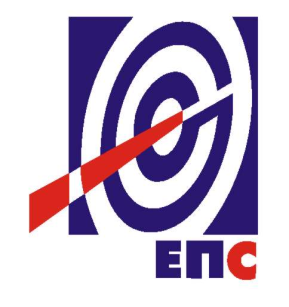 ДРУГА ИЗМЕНАКОНКУРСНЕ ДОКУМЕНТАЦИЈЕза подношење понуда у отвореном поступку ради закључења оквирног споразума са једним понуђачем на период од једне годинеза јавну набавку услуга бр.JН/1000/0561/2016Ремонт трансформатора 110/x kVК О М И С И Ј А                                                                      за спровођење ЈН/1000/0561/2016                                                       формирана Решењем бр. 12.01.565454/3-16(заведено у ЈП ЕПС број 12.01.42682/13 -17 од  15.05.2017. године)Београд, мај 2017. ГодинеНа основу члана 63. став 5. и члана 54. Закона о јавним набавкама („Сл. гласник РС”, бр. 124/12, 14/15 и 68/15) Комисија је сачинила:ДРУГУ ИЗМЕНУКОНКУРСНЕ  ДОКУМЕНТАЦИЈЕза јавну набавку услуга Ремонт трансформатора 110/x kV1.Мења се конкурсна документација у тачки 3. Техничка спецификација и у Обрасцу 2.-  Образац структуре цене у делу који се односи на оквирне количине за '' Услуга за поправку ЕТ-а 110kV снаге 20MVA,31.5MVA,40MVA,63MVA  на терену''2.Конкурсна документација се мења и гласи као у прилогу. Понуде за предметну јавну набавку је потребно доставити у складу са изменама конкурсне документације.3.Ова измена конкурсне документације се објављује на Порталу УЈН и Интернет страници Наручиоца.КОМИСИЈАДоставити:- АрхивиОПШТИ ПОДАЦИ О ЈАВНОЈ НАБАВЦИЈавно предузеће „Електропривреда Србије“ Београд, Улица царице Милице бр. 2 Београд, (у даљем тексту „ЈП ЕПС“) спроводи отворени поступак јавне набавке ради закључења оквирног споразума са једним понуђачем на период од једне године за јавну набавку услуга бр. ЈН/1000/0561/2016ПОДАЦИ О ПРЕДМЕТУ ЈАВНЕ НАБАВКЕ2.1 Опис предмета јавне набавке, назив и ознака из општег речника набавкеОпис предмета јавне набавке: Ремонт трансформатора 110/ X  kVНазив из општег речника набавке: Услуге одржавања и поправки опреме за дистрибуцију електричне енергијеОзнака из општег речника набавке: 50532400Детаљани подаци о предмету набавке наведени су у техничкој спецификацији (поглавље 3. Конкурсне документације)ТЕХНИЧКА СПЕЦИФИКАЦИЈА(Врста, техничке карактеристике, квалитет, обим и опис услуга,техничка документација и планови, начин спровођења контроле и обезбеђивања гаранције квалитета, рок извршења, место извршења услуга, гарантни рок, евентуалне додатне услуге и сл.)Ремонт  ЕТ-а 110/X kVОбим и начин поправке трансформатора дефинише се након извршене дефектаже и формирања заједничког записника. Приликом дефектаже трансформатора обавезно је присуство овлашћених лица од стране Наручиоца. Наручилац ће доставити имена овлашћених лица која ће бити присутна приликом дефектаже трансформатора. 1.1.1.Приликом поступка дефектаже трансформатора обухватити следеће:визуелни преглед трансформаторамерење потребних електричних величинаиспитивање трансформаторског уља1.1.1.1.Визуелни преглед трансформатораВизуелни преглед у поступку дефектаже трансформатора има за циљ уочавање оштећења и деформација делова трансформатора. Приликом визуелног прегледа потребно је уочити:спољашња оштећења на трансформатору и система за хлађењеевентуална оштећења антикорозионе заштитепукотине, напрслине, трагови нагоревања оштећења на навојним спојевима трансформаторадефектажа исправности делова трансформатора утврђивање стања учвршћености намотаја и арматуре магнетног кола, као и изолационих елеменатаостала оштећења и деформације на деловима трансформатора 1.1.1.2.  Мерење потребних електричних величинаПриликом дефектаже трансформатора извршити сва потребна мерења електричних величина и иста уписати у мерну листу.Мерење односа трансформације трансформатора у свим положајима трансформацијеМерење отпора намотаја НН,СН и ВН , статичких и динамичких отпора намотаја са снимањем дијаграма у свим положајима регулацијеМерење отпора изолованости намотаја међуфазно и фаза према трафо уземљеним деловима трансформатора.Мерење фактора диелектричних губитака и капацитета намотаја, међусобно и према уземљеним деловимаМерење капацитета и фактора диелектричних губитака проводних, кондензаторских изолатора (уколико их има)1.1.1.3. Испитивање трансформаторског уља приликом дефектаже трансформатораКоличину постојећег уљаМерење струје магнећења са НН напономИспитивање диелектричне пробојности и tg на узорку трансформаторског уља и унети их у мерну листу.Физичко хемијска анализа узорка уља (ФХА)Гаснохроматска анализа узорка уља (ГХА)Ревизија ЕТ 110/X кВ обухвата:Истакање трафо уља, демонтажа конзерватора, радијатора, ВН проводних изолатора и остале опреме трансформатора и вађење активног дела. Ревизија активног дела трансформатора обухвата:Аксијално стезање намотаја и јарма уз евентуалну замену притезних елемената (пресовање и штеловање намотаја НН, СН и ВН).Утврђивање исправности спојева проводних елемената, њихово притезање, евентуално поновно варење и преизоловање.Прање магнетног кола топлим уљем под притиском и санирање мањих оштећења.Сервисиранје прекидача регулационе склопке са заменом уљаПреглед и евентуална поправка на контактима бирачког дела регулационе склопкеСушење активног дела и дотезање намотаја и елемената магнетног кола.Међуфазна мерења на трансформатору која садржи:Мерење односа трансформацијеМерење отпора намотаја НН, СН и ВН у свим положајима регулацијеМерење струје магњећењаМерење изолованости маса на магнетном колу , мегеромСервис припадајуће опреме: Бухолц релеја, контактног термометра, моторног погона регулационе склопке, показивача нивоа уља и дехидратора, мотора вентилатора уз евентуалну замену елемената или делова наведене опреме., а према записнику о дефектажиРевизија трафо суда, радијатора и конзерватора:Испитивање на заптивност и испирање радијатораантикорозивна заштита (отварање, одмашћивање, пескирање, затварање и финално фарбање) комплетног трансформатора уз употребу потребне количине кварцног песка, основне и завршне боје и осталог потрошног материјала.замена свих заптивних елемената и завртњевана конзерваторуна трафо судуна проводним изолаторимана приклопцима радијатора и чеповима за озраку радијатораи свим осталим венилима који су уградђени на трафо суду и конзерваторуРазрађивање точковаСушење активног дела трансформатора , филтрирањем и сусењем трафо уља, склапање-комплетирање трансформатора, наливање трафо уља  и  припрема за испитивањеИспитивање трансформатора у складу са прописима SRPS ЕN 60076-1 за ремонтоване трансформаторе Рутинска испитивања мерење отпора намотаја ( у колу ВН мерење статицких и динамичких отпора, ако постоји теретни регулатор)Мерење односа трансформације и провера фазног померајаМерење инпедансе кратког споја и губитка оптерећењаМерење оптерећења при празном ходу и струје празног ходаДиелектрична рутинска испитивања ( СРПС ЕН 60076-3)Испитивање теретног регулатора напона ( ако постоји)Испитивања главне изолације намотаја из страног извора (доведени напон), индустријске фрекфенцијеИспитивање међузавојне изолације намотаја методом индукованог напона са повишеном фрекфенцомСпецијална испитивањаМерење капацитета и фактора диелектричних губитака намотаја према земљи и између намотајаМерење отпорности изолације намотаја према земљи и између намотајаСва испитивања се проводе са напоном 80% од номиналног, испитног напона које је предвиђено стандардом.Испитивање трансформатора се обавља у присуству Стручног радног тима Наручиоца (Корисника услуге) уз издавање испитног листа. За енергетски трансформатор по извршеној ревизији-поправци издаје се испитни и лист.Услуга за поправку ЕТ-а 110kV (двонамотајни и тронамотајни) снаге 20MVA, 31.5MVA, 40MVA, 63MVA  у фабрици:Услуга за поправку ЕТ-а 110kV (двонамотајни и тронамотајни) снаге 20MVA,31.5MVA,40MVA,63MVA  на терену:Уколико Наручилац не поседује наведене резервне делове исти се испоручују од стране Пружаоца услуге и то:Након закључења оквирног споразума, када настане потреба Наручиоца за предметом набавке, Наручилац ће појединачне набавке реализовати потписивањем и достављањем изабраном понуђачу наруџбеница са елементима уговора, а под условима из закљученог оквирног споразума у погледу предмета набавке, јединичних цена, начина и рокова плаћања, рока извршења и осталих елемената дефинисаних оквирним споразумом.Рок извршења услугаПружалац услуге је дужан да услугу у зависности од сложености изрши у року и на начин који је дефинисан појединачном наруџбеницом, тај рок  не може бити дужи од 180 (словима:стоосамдесет) дана  од дана пријема наруџбенице.Рок за дефектажу сваког појединачног енергетског трансформатора не може бити  дужи  од  15  (словима: петнаест)  дана, од дана пријема наруџбенице. Место извршења услугаДистрибутивно подручје Техничког центра Београд, Нови Сад, Крагујевац, Краљево, Ниш односно ремонтни погон Пружаоца услуге (прецизније биће дефинисано у конкретној наруџбеници).Квалитативни и квантитативни пријемПружалац услуге се обавезује да предметне услуге изврши стручно и квалитетно у складу са техничком спецификацијом, важећим техничким прописима и прописаним нормативима и стандардима за ову врсту услуге.Пружалац услуге гарантује за квалитет и понуђене параметре поправљеног и ремонтованог трансформатора.Пружалац услуге  је обавезан да по извршеној услузи писаним путем обавести Корисника услуге - (Лице задужено за контролу пружања услуга / Надзорни орган и комуникацију са задуженим лицима Пружаоца услуга именованог у складу са интерним акотима Корисника услуге)  o датуму пријемног испитивања најмање 4 (словима: четири) радна дана пре планираног термина испитивања и да уз позив достави  предлог Плана пријемног испитивања.Стручни радни тим Корисника услуге  до 3 (словима: три) члана извршиће пријемно испитивање у ремонтном погону Пружаоца услуге, односно на електроенергетском објекту Корисника услуге  у складу са са важећим стандардима за предмет набавке.Уколико пријем предметних услуга не буде успешно  извршен, Пружалац услуге је дужан да у року од максимално 30 (словима: тридесет) дана отклони све евентуалне недостатке и примедбе које утврди стручни радни тим Корисника услуге, а док се ти недостаци не отклоне, сматраће се да услуга није извршена у року. Пружалац услуге се обавезује да у свему поступи по евентуалним примедбама Корисника услуге и недостатке отклони без одлагања у роковима које одреди Корисник услуге.Ако се накнадно покаже неки недостатак који се није могао открити на уобичајени начин приликом пријемног испитивања, Корисник услуге је дужан да о том недостатку писаним путем обавести Пружаоца услуге  без одлагања, а Пружалац услуге  је дужан да у року од максимално 30 (словима: тридесет) дана отклони све евентуалне недостатке и примедбеУколико Пружалац услуге не отклони недостатке у наведеном року, Корисник услуге задржава право на наплату уговорне казне и средства финансијског обезбеђења за добро извршење посла.Након извршеног пријемног испитивања (по отклањању евентуалних примедби), представник Пружаоца услуге и Стручни радни тим Корисника услуге,  састављају и потписују Записник о пруженим услуга.Трошкови путовања, исхране, смештаја за Стручни радни тим Корисника услуге на путу у иностранство (ако се поправка, ремонт и пријемно испитивање врши у ремонтном погону Пружаоца услуге у иностранству) падају на терет Пружаоца услуге.3.5. Гарантни рокГарантни рок за пружене услуге  је минимално 12 (словима: дванаест) месеци, а за уграђене резерне деловове које испоручује Пружалац услуге, минимално 24 (словима: двадесетчетири) месеца од дана потписивања записника о пруженим услугама-без примедби.За резервне делове које обезбеђује Корисник услуге, Пружалац услуге нема обавезу давања гаранције.Пружалац услуге је дужан да о свом трошку отклони све евентуалне недостатке у току трајања гарантног рока.УСЛОВИ ЗА УЧЕШЋЕ У ПОСТУПКУ ЈАВНЕ НАБАВКЕ ИЗ ЧЛ. 75. И 76. ЗАКОНА О ЈАВНИМ НАБАВКАМА И УПУТСТВО КАКО СЕ ДОКАЗУЈЕ ИСПУЊЕНОСТ ТИХ УСЛОВАПонуда понуђача који не докаже да испуњава наведене обавезне и додатне услове из тачака 1. до 9.овог обрасца, биће одбијена као неприхватљива.1. Сваки подизвођач мора да испуњава услове из члана 75. став 1. тачка 1), 2) и 4) Закона, што доказује достављањем доказа наведених у овом одељку. Услове у вези са капацитетима из члана 76. Закона, понуђач испуњава самостално без обзира на ангажовање подизвођача.2. Сваки понуђач из групе понуђача  која подноси заједничку понуду мора да испуњава услове из члана 75. став 1. тачка 1), 2) и 4) Закона, што доказује достављањем доказа наведених у овом одељку. Услове у вези са капацитетима из члана 76. Закона понуђачи из групе испуњавају заједно, на основу достављених доказа у складу са овим одељком конкурсне документације.3. Докази о испуњености услова из члана 77. Закона могу се достављати у неовереним копијама. Наручилац може пре доношења одлуке о додели оквирног споразума, захтевати од понуђача, чија је понуда на основу извештаја комисије за јавну набавку оцењена као најповољнија да достави на увид оригинал или оверену копију свих или појединих доказа.Ако понуђач у остављеном, примереном року који не може бити краћи од пет дана, не достави на увид оригинал или оверену копију тражених доказа, наручилац ће његову понуду одбити као неприхватљиву.4.Лице уписано у Регистар понуђача није дужно да приликом подношења понуде доказује испуњеност обавезних услова за учешће у поступку јавне набавке, односно Наручилац не може одбити као неприхватљиву, понуду зато што не садржи доказ одређен Законом или Конкурсном документацијом, ако је понуђач, навео у понуди интернет страницу на којој су тражени подаци јавно доступни. У том случају понуђач може, у Изјави (која мора бити потписана и оверена), да наведе да је уписан у Регистар понуђача. Уз наведену Изјаву, понуђач може да достави и фотокопију Решења о упису понуђача у Регистар понуђача.  На основу члана 79. став 5. Закона понуђач није дужан да доставља следеће доказе који су јавно доступни на интернет страницама надлежних органа, и то:1) извод из регистра надлежног органа:-извод из регистра АПР: www.apr.gov.rs2) докази из члана 75. став 1. тачка 1) ,2) и 4) Закона-регистар понуђача: www.apr.gov.rs5. Уколико је доказ о испуњености услова електронски документ, понуђач доставља копију електронског документа у писаном облику, у складу са законом којим се уређује електронски документ.6. Ако понуђач има седиште у другој држави, наручилац може да провери да ли су документи којима понуђач доказује испуњеност тражених услова издати од стране надлежних органа те државе.7. Ако понуђач није могао да прибави тражена документа у року за подношење понуде, због тога што она до тренутка подношења понуде нису могла бити издата по прописима државе у којој понуђач има седиште и уколико уз понуду приложи одговарајући доказ за то, наручилац ће дозволити понуђачу да накнадно достави тражена документа у примереном року.8. Ако се у држави у којој понуђач има седиште не издају докази из члана 77. став 1. Закона, понуђач може, уместо доказа, приложити своју писану изјаву, дату под кривичном и материјалном одговорношћу оверену пред судским или управним органом, јавним бележником или другим надлежним органом те државе9. Понуђач је дужан да без одлагања, а најкасније у року од 5 (словима:пет) дана од дана настанка промене у било којем од података које доказује, о тој промени писмено обавести наручиоца и да је документује на прописани начин.5.КРИТЕРИЈУМ ЗА ДОДЕЛУ ОКВИРНОГ СПОРАЗУМАИзбор најповољније понуде ће се извршити применом критеријума „Најнижа понуђена цена“.Критеријум за оцењивање и рангирање понуда Најнижа понуђена цена, заснива се на понуђеној цени као једином критеријуму.Напомена: Вредност понуде се користи у поступку стручне оцене понуда за рангирање истих док се оквирни споразум закључује на процењену вредност набавке. У случају примене критеријума најниже понуђене цене, а у ситуацији када постоје понуде домаћег и страног понуђача који изводе радове, Наручилац мора изабрати понуду домаћег понуђача под условом да његова понуђена цена није већа од 5% у односу на нaјнижу понуђену цену страног понуђача.У понуђену цену страног понуђача урачунавају се и царинске дажбине.Домаћи понуђач је правно лице резидент у смислу закона којим се уређује порез на добит правних лица, односно физичко лице резидент у смислу закона којим се уређује порез на доходак грађана.Ако је поднета заједничка понуда, група понуђача се сматра домаћим понуђачем ако је сваки члан групе понуђача правно лице резидент у смислу закона којим се уређује порез на добит правних лица, односно физичко лице резидент у смислу закона којим се уређује порез на доходак грађана (лице из члана 86. става 6. Закона).Ако је поднета понуда са подизвођачем, понуђач се сматра домаћим понуђачем, ако је понуђач и његов подизвођач правно лице резидент у смислу закона којим се уређује порез на добит правних лица, односно физичко лице резидент у смислу закона којим се уређује порез на доходак грађана (лице из члана 86. става 6. Закона).Предност дата за домаће понуђаче (члан 86.  став 3. Закона) у поступцима јавних набавки у којима учествују понуђачи из држава потписница Споразума о слободној трговини у централној Европи (ЦЕФТА 2006) примењиваће се сходно одредбама тог споразума.Предност дата за домаће понуђаче (члан 86. став 3. Закона) у поступцима јавних набавки у којима учествују понуђачи из држава потписница Споразума о стабилизацији и придруживању између Европских заједница и њихових држава чланица, са једне стране, и Републике Србије, са друге стране, примењиваће се сходно одредбама тог Споразума.Резервни критеријумУколико две или више понуда имају исту најнижу понуђену цену, као најповољнија биће изабрана понуда оног понуђача који је понудио дужи гарантни рок за пружење услуге.Уколико ни после примене резервног критеријума не буде  могуће изабрати најповољнију понуду, најповољнија понуда биће изабрана путем жреба.Извлачење путем жреба Наручилац ће извршити јавно, у присуству понуђача који имају исту најнижу понуђену цену. На посебним папирима који су исте величине и боје Наручилац ће исписати називе понуђача, те папире ставити у кутију, одакле ће председник Комисије извући само један папир. Понуђачу чији назив буде на извученом папиру биће додељен оквирни споразум.6. УПУТСТВО ПОНУЂАЧИМА КАКО ДА САЧИНЕ ПОНУДУКонкурсна документација садржи Упутство понуђачима како да сачине понуду и потребне податке о захтевима Наручиоца у погледу садржине понуде, као и услове под којима се спроводи поступак избора најповољније понуде у поступку јавне набавке.Понуђач мора да испуњава све услове одређене Законом о јавним набавкама (у даљем тексту: Закон) и конкурсном документацијом. Понуда се припрема и доставља на основу позива, у складу са конкурсном документацијом, у супротном, понуда се одбија као неприхватљива.Језик на којем понуда мора бити састављенаНаручилац је припремио конкурсну документацију на српском језику и водиће поступак јавне набавке на српском језику. Понуда са свим прилозима мора бити сачињена на српском језику.Прилози који чине саставни део понуде, достављају се на српском језику. Уколико је неки прилог (доказ или документ) на страном језику, он мора бити преведен на српски језик и оверен од стране овлашћеног преводиоца, по захтеву Наручиоца, у фази стручне оцене понуда. Начин састављања и подношења понудеПонуђач је обавезан да сачини понуду тако што Понуђач уписује тражене податке у обрасце који су саставни део конкурсне документације и оверава је печатом и потписом законског заступника, другог заступника уписаног у регистар надлежног органа или лица овлашћеног од стране законског заступника уз доставу овлашћења у понуди. Доставља их заједно са осталим документима који представљају обавезну садржину понуде.Препоручује се да сви документи поднети у понуди  буду нумерисани и повезани у целину (јемствеником, траком и сл.), тако да се појединачни листови, односно прилози, не могу накнадно убацивати, одстрањивати или замењивати. Препоручује се да се нумерација поднете документације и образаца у понуди изврши на свакоj страни на којој има текста, исписивањем “1 од н“, „2 од н“ и тако све до „н од н“, с тим да „н“ представља укупан број страна понуде.Препоручује се да доказе који се достављају уз понуду, а због своје важности не смеју бити оштећени, означени бројем (банкарска гаранција, меница), стављају се у посебну фолију, а на фолији се видно означава редни број странице листа из понуде. Фолија се мора залепити при врху како би се докази, који се због своје важности не смеју оштетити, заштитили.Понуђач подноси понуду у затвореној коверти или кутији, тако да се при отварању може проверити да ли је затворена, као и када, на адресу: Јавно предузеће „Електропривреда Србије“ Београд, ПАК 103925  писарница - са назнаком: „Понуда за јавну набавку Ремонт трансформатора 110/xkV - Јавна набавка број ЈН/1000/0561/2016- НЕ ОТВАРАТИ“. На полеђини коверте обавезно се уписује тачан назив и адреса понуђача, телефон и факс понуђача, као и име и презиме овлашћеног лица за контакт.У случају да понуду подноси група понуђача, на полеђини коверте је пожељно назначити да се ради о групи понуђача и навести називе и адресу свих чланова групе понуђача.Уколико понуђачи подносе заједничку понуду, група понуђача може да се определи да обрасце дате у конкурсној документацији потписују и печатом оверавају сви понуђачи из групе понуђача или група понуђача може да одреди једног понуђача из групе који ће потписивати и печатом оверавати обрасце дате у конкурсној документацији, изузев образаца који подразумевају давање изјава под материјалном и кривичном одговорношћу морају бити потписани и оверени печатом од стране сваког понуђача из групе понуђача.У случају да се понуђачи определе да један понуђач из групе потписује и печатом оверава обрасце дате у конкурсној документацији (изузев образаца који подразумевају давање изјава под материјалном и кривичном одговорношћу), наведено треба дефинисати споразумом којим се понуђачи из групе међусобно и према наручиоцу обавезују на извршење јавне набавке, а који чини саставни део заједничке понуде сагласно чл. 81. Закона. Уколико је неопходно да понуђач исправи грешке које је направио приликом састављања понуде и попуњавања образаца из конкурсне документације, дужан је да поред такве исправке стави потпис особе или особа које су потписале образац понуде и печат понуђача.  Обавезна садржина понудеСадржину понуде, поред Обрасца понуде, чине и сви остали докази о испуњености услова из чл. 75.и 76.Закона, предвиђени чл. 77. Закона, који су наведени у конкурсној документацији, као и сви тражени прилози и изјаве (попуњени, потписани и печатом оверени) на начин предвиђен следећим ставом ове тачке:Образац понуде Структура цене Образац трошкова припреме понуде , ако понуђач захтева надокнаду трошкова у складу са чл.88 ЗаконаИзјава о независној понуди Изјава у складу са чланом 75. став 2. Закона Средство финансијског обезбеђења (СФО)Банкарска гаранција за озбиљност понудеИзјава о намерама банке да ће банка Понуђачу издати банкарску гаранцију за добро извршење послапотписан и печатом оверен „Модел оквирног споразума“ (пожељно је да буде попуњен)Модел уговора о чувању пословне тајне и поверљивих информацијаПрилог о безбедности и здрављу на радудокази о испуњености услова из чл. 75 И 76. Закона у складу са чланом 77. Закон и Одељком 4. конкурсне документације Споразум којим се понуђачи из групе међусобно и према наручиоцу обавезују на извршење јавне набавке (у случају подношења заједничке понуде)Овлашћење за потписника (ако не потписује заступник)Наручилац ће одбити као неприхватљиве све понуде које не испуњавају услове из позива за подношење понуда и конкурсне документације.Наручилац ће одбити као неприхватљиву понуду понуђача, за коју се у поступку стручне оцене понуда утврди да докази који су саставни део понуде садрже неистините податке. Подношење и отварање понудаБлаговременим се сматрају понуде које су примљене, у складу са Позивом за подношење понуда објављеним на Порталу јавних набавки, без обзира на начин на који су послате.Ако је понуда поднета по истеку рока за подношење понуда одређеног у позиву, сматраће се неблаговременом, а Наручилац ће по окончању поступка отварања понуда, овакву понуду вратити неотворену понуђачу, са назнаком да је поднета неблаговремено.Комисија за јавне набавке ће благовремено поднете понуде јавно отворити дана наведеном у Позиву за подношење понуда у просторијама Јавног предузећа „Електропривреда Србије“ Београд, ул. Балканска бр.13, сала на другом спрату.Представници понуђача који учествују у поступку јавног отварања понуда, морају да пре почетка поступка јавног отварања доставе Комисији за јавне набавке писано овлашћењеза учествовање у овом поступку, (пожељно је да буде издато на меморандуму понуђача), заведено и оверено печатом и потписом законског заступника понуђача или другог заступника уписаног у регистар надлежног органа или лица овлашћеног од стране законског заступника уз доставу овлашћења у понуди.Комисија за јавну набавку води записник о отварању понуда у који се уносе подаци у складу са Законом.Записник о отварању понуда потписују чланови комисије и присутни овлашћени представници понуђача, који преузимају примерак записника.Наручилац ће у року од 3 (словима: три) дана од дана окончања поступка отварања понуда поштом или електронским путем доставити записник о отварању понуда понуђачима који нису учествовали у поступку отварања понуда. Начин подношења понудеПонуђач може поднети само једну понуду.Понуду може поднети понуђач самостално, група понуђача, као и понуђач са подизвођачем.Понуђач који је самостално поднео понуду не може истовремено да учествује у заједничкој понуди или као подизвођач. У случају да понуђач поступи супротно наведеном упутству свака понуда понуђача у којој се појављује биће одбијена. Понуђач може бити члан само једне групе понуђача која подноси заједничку понуду, односно учествовати у само једној заједничкој понуди. Уколико је понуђач, у оквиру групе понуђача, поднео две или више заједничких понуда, Наручилац ће све такве понуде одбити.Понуђач који је члан групе понуђача не може истовремено да учествује као подизвођач. У случају да понуђач поступи супротно наведеном упутству свака понуда понуђача у којој се појављује биће одбијена.  Измена, допуна и опозив понудеУ року за подношење понуде понуђач може да измени или допуни већ поднету понуду писаним путем, на адресу Наручиоца, са назнаком „ИЗМЕНА – ДОПУНА - Понуде за јавну набавку Ремонт трансформатора 110/x kV - Јавна набавка број ЈН/1000/0561/2016 - НЕ ОТВАРАТИ“.У случају измене или допуне достављене понуде, Наручилац ће приликом стручне оцене понуде узети у обзир измене и допуне само ако су извршене у целини и према обрасцу на који се, у већ достављеној понуди,измена или допуна односи.У року за подношење понуде понуђач може да опозове поднету понуду писаним путем, на адресу Наручиоца, са назнаком „ОПОЗИВ - Понуде за јавну набавку Ремонт трансформатора 110/x kV - Јавна набавка број ЈН/8000/0561/2016, НЕ ОТВАРАТИ“.У случају опозива поднете понуде пре истека рока за подношење понуда, Наручилац такву понуду неће отварати, већ ће је неотворену вратити понуђачу.Уколико понуђач измени или опозове понуду поднету по истеку рока за подношење понуда, Наручилац ће наплатити средство обезбеђења дато на име озбиљности понуде. ПартијеНабавка није обликована по партијама. Понуда са варијантамаПонуда са варијантама није дозвољена. Подношење понуде са подизвођачимаПонуђач је дужан да у понуди наведе да ли ће извршење набавке делимично поверити подизвођачу. Ако понуђач у понуди наведе да ће делимично извршење набавке поверити подизвођачу, дужан је да наведе:- назив подизвођача, а уколико оквирни споразум/уговор између наручиоца и понуђача буде закључен, тај подизвођач ће бити наведен у оквирном споразуму;- проценат укупне вредности набавке који ће поверити подизвођачу, а који не може бити већи од 50% као и део предметне набавке који ће извршити преко подизвођача.Понуђач у потпуности одговара наручиоцу за извршење уговорене набавке, без обзира на број подизвођача и обавезан је да наручиоцу, на његов захтев, омогући приступ код подизвођача ради утврђивања испуњености услова.Обавеза понуђача је да за подизвођача достави доказе о испуњености обавезних услова из члана 75. став 1. тачка 1), 2) и 4) Закона наведених у одељку Услови за учешће из члана 75. и 76. Закона и Упутство како се доказује испуњеност тих услова.Додатне услове понуђач испуњава самостално, без обзира на ангажовање подизвођача.Све обрасце у понуди потписује и оверава понуђач, изузев образаца под пуном материјалном и кривичном одговорношћу,које попуњава, потписује и оверава сваки подизвођач у своје име.Понуђач не може ангажовати као подизвођача лице које није навео у понуди, у супротном наручилац ће реализовати средство обезбеђења и раскинути оквирни споразум, осим ако би раскидом оквирног споразума наручилац претрпео знатну штету. Добављач може ангажовати као подизвођача лице које није навео у понуди, ако је на страни подизвођача након подношења понуде настала трајнија неспособност плаћања, ако то лице испуњава све услове одређене за подизвођача и уколико добије претходну сагласност Наручиоца. Све ово не утиче на правило да понуђач (добављач) у потпуности одговара наручиоцу за извршење обавеза из поступка јавне набавке, односно за извршење уговорних обавеза , без обзира на број подизвођача.Наручилац у овом поступку не предвиђа примену одредби става 9. и 10. члана 80. Закона.Подношење заједничке понудеУ случају да више понуђача поднесе заједничку понуду, они као саставни део понуде морају доставити Споразум о заједничком извршењу набавке, којим се међусобно и према Наручиоцу обавезују на заједничко извршење набавке, који обавезно садржи податке прописане члан 81. став 4. и 5.Закона и то: податке о члану групе који ће бити Носилац посла, односно који ће поднети понуду и који ће заступати групу понуђача пред Наручиоцем;опис послова сваког од понуђача из групе понуђача у извршењу оквирног споразума.Сваки понуђач из групе понуђача  која подноси заједничку понуду мора да испуњава услове из члана 75.  став 1. тачка 1), 2) и 4) Закона, наведене у одељку Услови за учешће из члана 75. и 76. Закона и Упутство како се доказује испуњеност тих услова. Услове у вези са капацитетима, у складу са чланом 76. Закона, понуђачи из групе испуњавају заједно, на основу достављених доказа дефинисаних конкурсном документацијом.У случају заједничке понуде групе понуђача обрасце под пуном материјалном и кривичном одговорношћу попуњава, потписује и оверава сваки члан групе понуђача у своје име.( Образац Изјаве о независној понуди и Образац изјаве у складу са чланом 75. став 2. Закона)Понуђачи из групе понуђача одговорају неограничено солидарно према наручиоцу.Понуђена ценаЦена се исказује у динарима без пореза на додату вредност.У случају да у достављеној понуди није назначено да ли је понуђена цена са или без пореза на додату вредност, сматраће се сагласно Закону, да је иста без пореза на додату вредност. Јединичне цене и укупно понуђена цена морају бити изражене са две децимале у складу са правилом заокруживања бројева. У случају рачунске грешке меродавна ће бити јединична цена.Понуда која је изражена у две валуте, сматраће се неприхватљивом.Понуђена цена укључује све трошкове везане за реализацију предметне услуге.Ако понуђена цена укључује увозну царину и друге дажбине, понуђач је дужан да тај део одвојено искаже у динарима.Вредност понуде се користи у поступку стручне оцене понуда за рангирање истих док се оквирни споразум закључује на процењену вредност набавке.Ако је у понуди исказана неуобичајено ниска цена, Наручилац ће поступити у складу са чланом 92. Закона.Корекција ценеЦена је фиксна за цео период важења оквирног споразума.Рок извршења услугаПружалац услуге је дужан да услугу у зависности од сложености изрши у року и на начин који је дефинисан појединачном наруџбеницом, тај рок  не може бити дужи од 180 (словима:стоосамдесет) дана  од дана пријема наруџбенице.Рок за дефектажу сваког појединачног енергетског трансформатора не може бити  дужи  од  15  (словима: петнаест)  дана, од дана пријема наруџбенице.Гарантни рок Гарантни рок за пружене услуге  је минимално 12 (словима: дванаест) месеци, а за уграђене резерне деловове које испоручује Пружалац услуге, минимално 24 (словима: двадесетчетири) месеца од дана потписивања записника о пруженим услугама-без примедби.За резервне делове које обезбеђује Наруцилац ( Корисник услуге) пружалац услуге нема обавезу давања гаранције.Понуђач (Пружалац услуге) је дужан да о свом трошку отклони све евентуалне недостатке у току трајања гарантног рока.Начин и услови плаћањаКорисник услуге се обавезује да Пружаоцу услуге плати пружене услуге на следећи начин: сукцесивно, након извршења сваке појединачне радње и потписивања Записника о пруженим услугама од стране овлашћених представника Корисника услуге и Пружаоца услуге без примедби, у року до 45 (словима: четрдесетпет) дана од дана пријема исправног рачуна. Обрачун пружених услуга, вршиће се према јединичним ценама из Обрасца структуре цене оквирног споразума и количинама дефинисаним у конкретној наруџбеници. Понуђачу није дозвољено да захтева аванс.Обрачун пружених услуга према свим укупно издатим појединачним наруџбеницама не сме бити већи од вредности на коју се закључује Оквирни споразум.Износ на рачуну мора бити идентичан са износом на наруџбеници.Уколико на основу једне наруџбенице понуђач изда више рачуна, збир њихових износа мора да буде идентичан са износом на наруџбеници.Обавезе по Оквирном споразуму који се закључи на основу ове јавне набавке, ако се реализују у наредним годинама, Наручилац ће извршити у складу са усвојеним Годишњим планом пословања за наредне године.Плаћање уговорене цене вршиће се у динарима на рачун Пружаоца услуге.Уз сваки рачун се доставља фотокопија наруџбенице по којој су пружене услуге и Записник о успешно извршеном пријему пружених услуга.Рачун  не коме  се обавезно наводи број наруџбенице по којој су пружене услуге и број оквирног споразума, доставља се на следећу адресу: Јавно предузеће „Електропривреда Србије“ Београд, царице Милице бр.2, 11000 Београд, ПИБ 103920327.У испостављеном рачуну, Пружалац услуге је дужан да се придржава тачно дефинисаних назива из конкурсне документације и прихваћене понуде( из Образца структуре цене). Рачуни који не одговарају наведеним тачним називима, ће се сматрати неисправним. Уколико, због коришћења различитих шифарника и софтерских решења није могуће у самом рачуну навести горе наведени тачан назив, Пружалац услуге је обавезан да уз рачун достави прилог са упоредним називима из рачуна са захтеваним називима из конкурсне документације и прихваћене понуде.Рок важења понудеПонуда мора да важи најмање 90 (словима:деведесет) дана од дана отварања понуда. У случају да понуђач наведе краћи рок важења понуде, понуда ће бити одбијена, као неприхватљива. Средства финансијског обезбеђењаНаручилац користи право да захтева средстава финансијског обезбеђења (у даљем тексу СФО) којим понуђачи обезбеђују испуњење својих обавеза достављају се:у поступку јавне набавке и достављају се уз понудуу поступку закључења оквирног споразума, иу поступку реализације наруџбеницаСви трошкови око прибављања средстава обезбеђења падају на терет понуђача, а и исти могу бити наведени у Обрасцу трошкова припреме понуде.Члан групе понуђача може бити налогодавац средства финансијског обезбеђења.Средства финансијског обезбеђења морају да буду у валути у којој је и понуда.Ако се за време трајања Оквирног споразума промене рокови за извршење уговорне обавезе, важност  СФО мора се продужити. Понуђач је дужан да достави следећа средства финансијског обезбеђења:У понуди:Понуђач доставља оригинал банкарску гаранцију за озбиљност понуде у висини од 10% вредности понуде без ПДВ.Банкарскa гаранцијa понуђача мора бити неопозива, безусловна (без права на приговор) и наплатива на први писани позив, са трајањем најмање од 30 (словима: тридесет) календарских дана дужи од рока важења понуде.Наручилац ће уновчити гаранцију за озбиљност понуде дату уз понуду уколико: понуђач након истека рока за подношење понуда повуче, опозове или измени своју понуду илипонуђач коме је додељен оквирни споразум благовремено не потпише оквирни споразум или понуђач коме је додељен оквирни споразум не поднесе исправно средство обезбеђења за добро извршење посла у складу са захтевима из конкурсне документације.У случају да је пословно седиште банке гаранта у Републици Србији у случају спора по овој Гаранцији, утврђује се надлежност суда у Београду и примена материјалног права Републике Србије. У случају да је пословно седиште банке гаранта изван Републике Србије у случају спора по овој Гаранцији, утврђује се надлежност Сталне арбитраже при ПКС уз примену Правилника ПКС и процесног и материјалног права Републике Србије. Поднета банкарска гаранција не може да садржи додатне услове за исплату, краће рокове, мањи износ или промењену месну надлежност за решавање спорова.Понуђач може поднети гаранцију стране банке само ако је тој банци додељен кредитни рејтинг.Банкарска гаранција ће бити враћена понуђачу са којим није закључен оквирни споразум одмах по закључењу оквирног споразума са понуђачем чија је понуда изабрана као најповољнија, а понуђачу са којим је закључен оквирни споразум у року од 10 (словима:десет) дана од дана предаје Наручиоцу инструмената обезбеђења извршења уговорених обавеза која су захтевана Оквирним спораумом.На банкарске гаранције примењују се одредбе Једнобразних правила за гаранције УРДГ 758, Међународне коморе у Паризу.Гаранција се не може уступити и није преносива без сагласности Корисника, Налогодавца и Емисионе банке.Гаранција истиче на наведени датум, без обзира да ли је овај документ враћен или не.ИИзјава о намерама банке да ће банка Понуђачу издати банкарску гаранцију за добро извршење посла Садржај Изјаве о намерама банке:Изјава о намерама банке о издавању банкарске гаранције мора бити издата на меморандуму пословне банке, оверена и потписана од стране овлашћеног лица банке. Изјава о намерама банке je обавезујућег карактера и мора да  садржи:- датум издавања- назив, место и адресу банке (гарант), понуђача (клијент - налогодавац) и корисника банкарске гаранције- текст изјаве којим банка потврђује да ће на захтев клијента (понуђача) издати неопозиву, безусловну и на први позив наплативу банкарску гаранцију за добро извршење посла, односно намену банкарске гаранције) без права приговора на 10% од вредности оквирног споразума без ПДВ у  износу од .....................(навести износ и валуту)  и  роком важности 30 (словима: тридесет) дана дужим од рока трајања оквирног споразума- да ће гаранција бити издата за рачун клијента (понуђача) уколико његова понуда буде изабрана као најповољнија у јавној набавци Ремонт трансформатора 110/xkV,JН/1000/0561/2016 коју спроводи ЈП „Електропривреда Србије“ Београд.Изјава о намерама банке да ће издати гаранцију  је обавезујућа , тако да Понуђач не може поднети гаранцију друге банке. У тренутку закључења Оквирног споразума, понуђач је дужан да достави:Банкарску гаранцију за добро извршење посла Изабрани понуђач је дужан да у тренутку закључења оквирног споразумаа најкасније у року од 10 (словима: десет) дана од дана обостраног потписивања оквирног споразума од стране законских заступника уговорних страна,а пре почетка вршења услуга, као одложни услов из члана 74. став 2. Закона о облигационим односима („Сл. лист СФРЈ“ бр. 29/78, 39/85, 45/89 – одлука УСЈ и 57/89, „Сл.лист СРЈ“ бр. 31/93 и „Сл. лист СЦГ“ бр. 1/2003 – Уставна повеља),  преда Наручиоцу СФО за добро извршење посла.Изабрани понуђач је дужан да Наручиоцу достави банкарску гаранцију за добро извршење посла, неопозиву,  безусловну (без права на приговор) и на први писани позив наплативу банкарску гаранцију за добро извршење посла у износу од 10%  вредности оквирног споразума без ПДВ и роком важности 30 (словима: тридесет) дана дужим од уговореног рока трајања оквирног споразума. Поднета банкарска гаранција не може да садржи додатне услове за исплату, краће рокове, мањи износ или промењену месну надлежност за решавање спорова.Наручилац ће уновчити дату банкарску гаранцију за добро извршење посла у случају да изабрани понуђач не буде извршавао своје уговорне обавезе у роковима и на начин предвиђен оквирним споразумом/наруџбеницом. У случају да је пословно седиште банке гаранта у Републици Србији у случају спора по овој Гаранцији, утврђује се надлежност суда у Београду и примена материјалног права Републике Србије. У случају да је пословно седиште банке гаранта изван Републике Србије у случају спора по овој Гаранцији, утврђује се надлежност Сталне арбитраже при ПКС уз примену Правилника ПКС и процесног и материјалног права Републике Србије.Изабрани понуђач може поднети гаранцију стране банке само ако је тој банци додељен кредитни рејтинг .На банкарске гаранције примењују се одредбе Једнобразних правила за гаранције УРДГ 758, Међународне коморе у Паризу. Гаранција се не може уступити и није преносива без сагласности Корисника, Налогодавца и Емисионе банке.Гаранција истиче на наведени датум, без обзира да ли је овај документ враћен или не.Средство финансијског обезбеђења за отклањање недостатака у гарантном року:По потписивању Записника о пруженим услугамаМеница као гаранција за  отклањање недостатака у гарантном рокуПонуђач је обавезан да Наручиоцу у тренутку примопредаје извршених услуга по првој издатој наруџбеници достави:бланко сопствену меницу за отклањање недостатака у гарантном року издата са клаузулом „без протеста“ и „без извештаја“ потписана од стране законског заступника или лица по овлашћењу  законског заступника, на начин који прописује Закон о меници ("Сл. лист ФНРЈ" бр. 104/46, "Сл. лист СФРЈ" бр. 16/65, 54/70 и 57/89 и "Сл. лист СРЈ" бр. 46/96, Сл. лист СЦГ бр. 01/03 Уст. повеља , ''Сл. гласник  РС'' 80/15)и Закон о платним услугама ( ''Сл.гласник  РС'' број 139/2014)Менично писмо – овлашћење којим понуђач овлашћује наручиоца да може наплатити меницу  на износ од 5% од вредности оквирног споразума (без ПДВ-а) са роком важења минимално 30 (словима: тридесет) дана дужим од гарантног рока, с тим да евентуални продужетак гарантног рока има за последицу и продужење рока важења менице и меничног овлашћења, фотокопију важећег Картона депонованих потписа овлашћених лица за располагање новчаним средствима понуђача код  пословне банке, оверену од стране банке на дан издавања менице и меничног овлашћења (потребно је да се поклапају датум са меничног овлашћења и датум овере банке на фотокопији депо картона),фотокопију ОП обрасца.Доказ о регистрацији менице у Регистру меница Народне банке Србије (фотокопија  Захтева за регистрацију менице од стране пословне банке која је извршила регистрацију менице или извод са интернет странице Регистра меница и овлашћења НБС) Меница може бити наплаћена у случају да изабрани понуђач не отклони недостатке у гарантном року. Пружалац услуге има обавезу да продужава рок важности достављене менице као средство финансијског обезбеђења за отклањање недостатака у гарантном року у складу са динамиком пружања услуге, тако да буде обезбеђен гарантни рок за све услуге које су предмет набавке.Уколико се средство финансијског обезбеђења не достави у уговореном року, Наручилац има право  да наплати средство финанасијског обезбеђења за добро извршење посла.Достављање средстава финансијског обезбеђењаСредство финансијског обезбеђења за  озбиљност понуде доставља се као саставни део понуде и гласи наЈавно предузеће „Електропривреда Србије“ Београд.Средство финансијског обезбеђења за добро извршење посла  гласи на Јавно предузеће „Електропривреда Србије“ Београд и доставља се лично или поштом на адресу: Јавно предузеће „Електропривреда Србије“ Београд, царице Милице 2са назнаком: Средство финансијског обезбеђења за JН/1000/0561/2016Средство финансијског обезбеђења за отклањање недостатака у гарантном року  гласи наЈавно предузеће „Електропривреда Србије“ Београд, и доставља се приликом примопредаје предмета уговора или поштом на адресу корисника услуге:Јавно предузеће „Електропривреда Србије“ Београд, царице Милице 2са назнаком: Средства финансијског обезбеђења за JН/1000/0561/2016Начин означавања поверљивих података у понудиПодаци које понуђач оправдано означи као поверљиве биће коришћени само у току поступка јавне набавке у складу са позивом и неће бити доступни ником изван круга лица која су укључена у поступак јавне набавке. Ови подаци неће бити објављени приликом отварања понуда и у наставку поступка. Наручилац може да одбије да пружи информацију која би значила повреду поверљивости података добијених у понуди. Као поверљива, понуђач може означити документа која садрже личне податке, а које не садржи ни један јавни регистар, или која на други начин нису доступна, као и пословне податке који су прописима одређени као поверљиви. Наручилац ће као поверљива третирати она документа која у десном горњем углу великим словима имају исписано „ПОВЕРЉИВО“.Наручилац не одговара за поверљивост података који нису означени на горе наведени начин.Ако се као поверљиви означе подаци који не одговарају горе наведеним условима, Наручилац ће позвати понуђача да уклони ознаку поверљивости. Понуђач ће то учинити тако што ће његов представник изнад ознаке поверљивости написати „ОПОЗИВ“, уписати датум, време и потписати се.Ако понуђач у року који одреди Наручилац не опозове поверљивост докумената, Наручилац ће третирати ову понуду као понуду без поверљивих података.Наручилац је дужан да доследно поштује законите интересе понуђача, штитећи њихове техничке и пословне тајне у смислу закона којим се уређује заштита пословне тајне.Неће се сматрати поверљивим докази о испуњености обавезних услова,цена и други подаци из понуде који су од значаја за примену критеријума и рангирање понуде. Поштовање обавеза које произлазе из прописа о заштити на раду и других прописаПонуђач је дужан да при састављању понуде изричито наведе да је поштовао обавезе које произлазе из важећих прописа о заштити на раду, запошљавању и условима рада, заштити животне средине, као и да нема забрану обављања делатности која је на снази у време подношења понуде (Образац бр. 4 из конкурсне документације).Накнада за коришћење патенатаНакнаду за коришћење патената, као и одговорност за повреду заштићених права интелектуалне својине трећих лица сноси понуђач.Начело заштите животне средине и обезбеђивања енергетске ефикасностиНаручилац је дужан да набавља услуге која не загађују, односно који минимално утичу на животну средину, односно који обезбеђују адекватно смањење потрошње енергије – енергетску ефикасност.Додатне информације и објашњењаЗаинтерсовано лице може, у писаном облику, тражити од Наручиоца додатне информације или појашњења у вези са припремањем понуде,при чему може да укаже Наручиоцу и на евентуално уочене недостатке и неправилности у конкурсној документацији, најкасније пет дана пре истека рока за подношење понуде, на адресу Наручиоца, са назнаком: „ОБЈАШЊЕЊА – позив за јавну набавку број JН/1000/0561/2016“ или електронским путем на е-mail адресу: marija.joksic@eps.rs или jelena.sormaz@eps.rs,радним данима (понедељак – петак) у времену од 07:30 до 15:30часова. Захтев за појашњење примљен после наведеног времена или током викенда/нерадног дана биће евидентиран као примљен првог следећег радног дана.Наручилац ће у року од три дана по пријему захтева објавити Одговор на захтев на Порталу јавних набавки и својој интернет страници.Тражење додатних информација и појашњења телефоном није дозвољено.Ако је документ из поступка јавне набавке достављен од стране наручиоца или понуђача путем електронске поште или факсом, страна која је извршила достављање дужна је да од друге стране захтева да на исти начин потврди пријем тог документа, што је друга страна дужна и да учини када је то неопходно као доказ да је извршено достављање.Ако наручилац у року предвиђеном за подношење понуда измени или допуни конкурсну документацију, дужан је да без одлагања измене или допуне објави на Порталу јавних набавки и на својој интернет страници.Ако наручилац измени или допуни конкурсну документацију осам или мање дана пре истека рока за подношење понуда, наручилац је дужан да продужи рок за подношење понуда и објави обавештење о продужењу рока за подношење понуда.По истеку рока предвиђеног за подношење понуда наручилац не може да мења нити да допуњује конкурсну документацију.Комуникација у поступку јавне набавке се врши на начин предвиђен чланом 20. Закона.У зависности од изабраног вида комуникације, Наручилац ће поступати у складу са 13. начелним ставом који је Републичка комисија за заштиту права у поступцима јавних набавки заузела на 3. Општој седници, 14.04.2014. године (објављеним на интернет страници www.кjn.gov.rs).Трошкови понудеТрошкове припреме и подношења понуде сноси искључиво понуђач и не може тражити од наручиоца накнаду трошкова.Понуђач може да у оквиру понуде достави укупан износ и структуру трошкова припремања понуде тако што попуњава, потписује и оверава печатом Образац трошкова припреме понуде.Додатна објашњења, контрола и допуштене исправкеНаручилац може да захтева од понуђача додатна објашњења која ће му помоћи при прегледу, вредновању и упоређивању понуда, а може да врши и контролу (увид) код понуђача, односно његовог подизвођача.Уколико је потребно вршити додатна објашњења, наручилац ће понуђачу оставити примерени рок да поступи по позиву Наручиоца, односно да омогући Наручиоцу контролу (увид) код понуђача, као и код његовог подизвођача.Наручилац може, уз сагласност понуђача, да изврши исправке рачунских грешака уочених приликом разматрања понуде по окончаном поступку отварања понуда.У случају разлике између јединичне цене и укупне цене, меродавна је јединична цена. Ако се понуђач не сагласи са исправком рачунских грешака, Наручилац ће његову понуду одбити као неприхватљиву.Разлози за одбијање понудеПонуда ће бити одбијена ако:је неблаговремена, неприхватљива или неодговарајућа;ако се понуђач не сагласи са исправком рачунских грешака;ако има битне недостатке сходно члану 106. Законаодносно ако:Понуђач не докаже да испуњава обавезне услове за учешће;понуђач не докаже да испуњава додатне услове;понуђач није доставио тражено средство обезбеђења;је понуђени рок важења понуде краћи од прописаног;понуда садржи друге недостатке због којих није могуће утврдити стварну садржину понуде или није могуће упоредити је са другим понудамаНаручилац ће донети одлуку о обустави поступка јавне набавке у складу са чланом 109. Закона.Рок за доношење Одлуке о закључењу оквирног споразума/обуставиНаручилац ће одлуку о закључењу оквирног споразума/обустави поступка донети у року од максимално 25 (словима: двадесетпет) дана од дана јавног отварања понуда.Одлуку о закључењу оквирног споразума/обустави поступка  Наручилац ће објавити на Порталу јавних набавки и на својој интернет страници у року од 3 (словима: три) дана од дана доношења.Негативне референцеНаручилац може одбити понуду уколико поседује доказ да је понуђач у претходне три године пре објављивања позива за подношење понуда, у поступку јавне набавке:поступао супротно забрани из чл. 23. и 25. Закона;учинио повреду конкуренције;доставио неистините податке у понуди или без оправданих разлога одбио да закључи оквирни споразум, након што му је оквирни соразум додељен;одбио да достави доказе и средства обезбеђења на шта се у понуди обавезао.Наручилац може одбити понуду уколико поседује доказ који потврђује да понуђач није испуњавао своје обавезе по раније закљученим уговорима о јавним набавкама који су се односили на исти предмет набавке, за период од претходне три годинепре објављивања позива за подношење понуда. Доказ наведеног може бити:правоснажна судска одлука или коначна одлука другог надлежног органа;исправа о реализованом средству обезбеђења испуњења обавеза у поступку јавне набавке или испуњења уговорних обавеза;исправа о наплаћеној уговорној казни;рекламације потрошача, односно корисника, ако нису отклоњене у уговореном року;изјава о раскиду уговора због неиспуњења битних елемената уговора дата на начин и под условима предвиђеним законом којим се уређују облигациони односи;доказ о ангажовању на извршењу уговора о јавној набавци лица која нису означена у понуди као подизвођачи, односно чланови групе понуђача;други одговарајући доказ примерен предмету јавне набавке који се односи на испуњење обавеза у ранијим поступцима јавне набавке или по раније закљученим уговорима о јавним набавкама.Наручилац може одбити понуду ако поседује доказ из става 3. тачка 1) члана 82. Закона, који се односи на поступак који је спровео или уговор који је закључио и други наручилац ако је предмет јавне набавке истоврсан. Наручилац ће поступити на наведене начине и у случају заједничке понуде групе понуђача уколико утврди да постоје напред наведени докази за једног или више чланова групе понуђача. Увид у документацијуПонуђач има право да изврши увид у документацију о спроведеном поступку јавне набавке после доношења одлуке о додели оквирног споразума, односно одлуке о обустави поступка о чему може поднети писмени захтев Наручиоцу.Наручилац је дужан да лицу из става 1. омогући увид у документацију и копирање документације из поступка о трошку подносиоца захтева, у року од два дана од дана пријема писаног захтева, уз обавезу да заштити податке у складу са чл.14. Закона.Заштита права понуђачаОбавештење о роковима и начину подношења захтева за заштиту права, са детаљним упутством о садржини потпуног захтева за заштиту права у складу са чланом 151. став 1. тач. 1)–7) Закона, као и износом таксе из члана 156. став 1. тач. 1)–3) Закона и детаљним упутством о потврди из члана 151. став 1. тачка 6) Закона којом се потврђује да је уплата таксе извршена, а која се прилаже уз захтев за заштиту права приликом подношења захтева наручиоцу, како би се захтев сматрао потпуним:Рокови и начин подношења захтева за заштиту права:Захтев за заштиту права подноси се лично или путем поште на адресу: ЈП „Електропривреда Србије“ Београд, ул. Балканска 13, 11000 Београдса са назнаком Захтев за заштиту права за ЈН услуга Ремонт трансформатора 110/x kV, JН/1000/0561/2016, копија се истовремено доставља Републичкој комисији.Захтев за заштиту права се може доставити и путем електронске поште на e-mail: marija.joksic@eps.rs или jelena.sormaz@eps.rs радним данима (понедељак-петак) од 7:30до 15:30 часова.Захтев за заштиту права може се поднети у току целог поступка јавне набавке, против сваке радње наручиоца, осим ако овим законом није другачије одређено.Захтев за заштиту права којим се оспорава врста поступка, садржина позива за подношење понуда или конкурсне документације сматраће се благовременим ако је примљен од стране наручиоца најкасније  7 (словима: седам) дана пре истека рока за подношење понуда, без обзира на начин достављања и уколико је подносилац захтева у складу са чланом 63. став 2. овог закона указао наручиоцу на евентуалне недостатке и неправилности, а наручилац исте није отклонио. Захтев за заштиту права којим се оспоравају радње које наручилац предузме пре истека рока за подношење понуда, а након истека рока из става 3. ове тачке, сматраће се благовременим уколико је поднет најкасније до истека рока за подношење понуда. После доношења одлуке о закључењу Оквирног споразума или одлуке о обустави поступка, рок за подношење захтева за заштиту права је 10 (словима: десет) дана од дана објављивања одлуке на Порталу јавних набавки. Захтев за заштиту права не задржава даље активности наручиоца у поступку јавне набавке у складу са одредбама члана 150. Закона. Наручилац објављује обавештење о поднетом захтеву за заштиту права на Порталу јавних набавки и на својој интернет страници најкасније у року од два дана од дана пријема захтева за заштиту права. Наручилац може да одлучи да заустави даље активности у случају подношења захтева за заштиту права, при чему је тад дужан да у обавештењу о поднетом захтеву за заштиту права наведе да зауставља даље активности у поступку јавне набавке. Детаљно упутство о садржини потпуног захтева за заштиту права у складу са чланом   151. став 1. тач. 1) – 7) Закона:Захтев за заштиту права садржи:1) назив и адресу подносиоца захтева и лице за контакт2) назив и адресу наручиоца3) податке о јавној набавци која је предмет захтева, односно о одлуци наручиоца4) повреде прописа којима се уређује поступак јавне набавке5) чињенице и доказе којима се повреде доказују6) потврду о уплати таксе из члана 156. Закона7) потпис подносиоца.Ако поднети захтев за заштиту права не садржи све обавезне елементе   наручилац ће такав захтев одбацити закључком. Закључак   наручилац доставља подносиоцу захтева и Републичкој комисији у року од три дана од дана доношења. Против закључка наручиоца подносилац захтева може у року од три дана од дана пријема закључка поднети жалбу Републичкој комисији, док копију жалбе истовремено доставља наручиоцу. Износ таксе из члана 156. став 1. Закона:Подносилац захтева за заштиту права дужан је да на рачун буџета Републике Србије (број рачуна: 840-30678845-06, шифра плаћања 153 или 253, позив на број JН100005612016, сврха: ЗЗП, ЈП ЕПС, јн. бр. JН/1000/0561/2016, прималац уплате: буџет Републике Србије) уплати таксу од: 1)250.000 динара ако се Захтев за заштиту права подноси пре отварања понуда и ако је процењена вредност већа од 120.000.000 динара 2) 0,1% процењене вредности јавне набавке, односно понуђене цене понуђача којем је додељен оквирни споразум ако се захтев за заштиту права подноси након отварања понуда и ако је та вредност већа од 120.000.000 динара Свака странка у поступку сноси трошкове које проузрокује својим радњама.Ако је захтев за заштиту права основан, наручилац мора подносиоцу захтева за заштиту права на писани захтев надокнадити трошкове настале по основу заштите права.Ако захтев за заштиту права није основан, подносилац захтева за заштиту права мора наручиоцу на писани захтев надокнадити трошкове настале по основу заштите права.Ако је захтев за заштиту права делимично усвојен, Републичка комисија одлучује да ли ће свака странка сносити своје трошкове или ће трошкови бити подељени сразмерно усвојеном захтеву за заштиту права.Странке у захтеву морају прецизно да наведу трошкове за које траже накнаду.Накнаду трошкова могуће је тражити до доношења одлуке наручиоца, односно Републичке комисије о поднетом захтеву за заштиту права.О трошковима одлучује Републичка комисија. Одлука Републичке комисије је извршни наслов.Детаљно упутство о потврди из члана 151. став 1. тачка 6) ЗаконаПотврда којом се потврђује да је уплата таксе извршена, а која се прилаже уз захтев за заштиту права приликом подношења захтева наручиоцу, како би се захтев сматрао потпуним.Чланом 151. Закона („Службени  гласник РС“, број 124/12, 14/15 и 68/15) је прописано да захтев за заштиту права мора да садржи, између осталог, и потврду о уплати таксе из члана 156. Закона.Подносилац захтева за заштиту права је дужан да на одређени рачун буџета Републике Србије уплати таксу у износу прописаном чланом 156. Закона.Као доказ о уплати таксе, у смислу члана 151. став 1. тачка 6) Закона, прихватиће се:1. Потврда о извршеној уплати таксе из члана 156. Закона која садржи следеће елементе:(1) да буде издата од стране банке и да садржи печат банке;(2) да представља доказ о извршеној уплати таксе, што значи да потврда мора да садржи податак да је налог за уплату таксе, односно налог за пренос средстава реализован, као и датум извршења налога. * Републичка комисија може да изврши увид у одговарајући извод евиденционог рачуна достављеног од стране Министарства финансија – Управе за трезор и на тај начин додатно провери чињеницу да ли је налог за пренос реализован.(3) износ таксе из члана 156. Заккона чија се уплата врши;(4) број рачуна: 840-30678845-06;(5) шифру плаћања: 153 или 253;(6) позив на број: подаци о броју или ознаци јавне набавке поводом које се подноси захтев за заштиту права;(7) сврха: ЗЗП; назив наручиоца; број или ознака јавне набавке поводом које се подноси захтев за заштиту права;(8) корисник: буџет Републике Србије;(9) назив уплатиоца, односно назив подносиоца захтева за заштиту права за којег је извршена уплата таксе;(10) потпис овлашћеног лица банке.2. Налог за уплату, први примерак, оверен потписом овлашћеног лица и печатом банке или поште, који садржи и све друге елементе из потврде о извршеној уплати таксе наведене под тачком 1.3. Потврда издата од стране Републике Србије, Министарства финансија, Управе за трезор, потписана и оверена печатом, која садржи све елементе из потврде оизвршеној уплати таксе из тачке 1, осим оних наведених под (1) и (10), за подносиоце захтева за заштиту права који имају отворен рачун у оквиру припадајућег консолидованог рачуна трезора, а који се води у Управи за трезор (корисници буџетских средстава, корисници средстава организација за обавезно социјално осигурање и други корисници јавних средстава);4. Потврда издата од стране Народне банке Србије, која садржи све елементе из потврде о извршеној уплати таксе из тачке 1, за подносиоце захтева за заштиту права (банке и други субјекти) који имају отворен рачун код Народне банке Србије у складу са законом и другим прописом.Примерак правилно попуњеног налога за пренос и примерак правилно попуњеног налога за уплату могу се видети на сајту Републичке комисије за заштиту права у поступцима јавних набавки http://www.kjn.gov.rs/ci/uputstvo-o-uplati-republicke-administrativne-takse.htmlи http://www.kjn.gov.rs/download/Taksa-popunjeni-nalozi-ci.pdfУПЛАТА ИЗ ИНОСТРАНСТВАУплата таксе за подношење захтева за заштиту права из иностранства може се извршити на девизни рачун Министарства финансија – Управе за трезорНАЗИВ И АДРЕСА БАНКЕ:Народна банка Србије (НБС)11000 Београд, ул. Немањина бр. 17СрбијаSWIFT CODE: NBSRRSBGXXXНАЗИВ И АДРЕСА ИНСТИТУЦИЈЕ:Министарство финансијаУправа за трезорул. Поп Лукина бр. 7-911000 БеоградIBAN: RS 35908500103019323073НАПОМЕНА: Приликом уплата средстава потребно је навести следеће информације о плаћању - „детаљи плаћања“ (FIELD 70: DETAILS OF PAYMENT):– број у поступку јавне набавке на које се захтев за заштиту права односи иназив наручиоца у поступку јавне набавке.У прилогу су инструкције за уплате у валутама: EUR и USD.PAYMENT INSTRUCTIONS Закључивање и ступање на снагу Оквирног споразума Наручилац ће доставити Оквирни споразум понуђачу којем је додељен Оквирни споразум  у року од 8 (словима: осам) дана од протека рока за подношење захтева за заштиту права.Понуђач којем буде додељен Оквирни споразум, обавезан је да у року од највише 10 (словима: десет)  дана  од дана закључења истог достави средство финансијског обезбеђења за добро извршење посла.Ако понуђач којем је додељен Оквирни споразум одбије да потпише Оквирни споразум или га не потпише, Наручилац може закључити са првим следећим најповољнијим понуђачем.Уколико у року за подношење понуда пристигне само једна понуда и та понуда буде прихватљива, Наручилац ће сходно члану 112. став 2. тачка 5) Закона закључити Оквирни споразум са понуђачем и пре истека рока за подношење захтева за заштиту права.Закључивање наруџбеницаНаруџбенице са елементима уговора који се закључују на основу Оквирног споразума морају се доделити пре завршетка трајања Оквирног споразума, с тим да се трајање појединих наруџбеница закључених на основу Оквирног споразума не мора подударати са трајањем Оквирног споразума, већ по потреби може трајати краће или дуже.При издавању наруџбеница на основу Оквирног споразума стране не могу мењати битне услове Оквирног споразума у погледу предмета набавке, јединичних цена, начина и рокова плаћања, рока извршења и осталих елемената дефинисаних оквирним споразумом.ОБРАСЦИОБРАЗАЦ 1.ОБРАЗАЦ ПОНУДЕПонуда бр._________ од _______________ за  отворени поступак јавне набавке услуга Ремонт трансформатора 110/x kV,  ради закључења оквирног споразума са једним понуђачем на период од једне године ЈН бр. JН/1000/0561/161)ОПШТИ ПОДАЦИ О ПОНУЂАЧУ2) ПОНУДУ ПОДНОСИ: Напомена: заокружити начин подношења понуде и уписати податке о подизвођачу, уколико се понуда подноси са подизвођачем, односно податке о свим учесницима заједничке понуде, уколико понуду подноси група понуђача3) ПОДАЦИ О ПОДИЗВОЂАЧУ Напомена:Табелу „Подаци о подизвођачу“ попуњавају само они понуђачи који подносе  понуду са подизвођачем, а уколико има већи број подизвођача од места предвиђених у табели, потребно је да се наведени образац копира у довољном броју примерака, да се попуни и достави за сваког подизвођача.4) ПОДАЦИ ЧЛАНУ ГРУПЕ ПОНУЂАЧАНапомена:Табелу „Подаци о учеснику у заједничкој понуди“ попуњавају само они понуђачи који подносе заједничку понуду, а уколико има већи број учесника у заједничкој понуди од места предвиђених у табели, потребно је да се наведени образац копира у довољном броју примерака, да се попуни и достави за сваког понуђача који је учесник у заједничкој понуди.5) ЦЕНА И КОМЕРЦИЈАЛНИ УСЛОВИ ПОНУДЕЦЕНАКОМЕРЦИЈАЛНИ УСЛОВИДатум 			          				Понуђач________________________        		М.П.	_____________________                                      Напомене:-  Понуђач је обавезан да у обрасцу понуде попуни све комерцијалне услове (сва празна поља).- Уколико понуђачи подносе заједничку понуду,група понуђача може да овласти једног понуђача из групе понуђача који ће попунити, потписати и печатом оверити образац понуде или да образац понуде потпишу и печатом овере сви понуђачи из групе понуђача (у том смислу овај образац треба прилагодити већем броју потписникаОБРАЗАЦ 2.ОБРАЗАЦ СТРУКУТРЕ ЦЕНЕТабела 1Табела 2.Напомена:-Уколико група понуђача подноси заједничку понуду овај образац потписује и оверава Носилац посла.- Уколико понуђач подноси понуду са подизвођачем овај образац потписује и оверава печатом понуђачУпутство за попуњавање Обрасца структуре ценеПонуђач треба да попуни образац структуре цене Табела 1. на следећи начин:у колону 5. уписати колико износи јединична цена без ПДВ за извршену услугу;- у колону 6. уписати колико износи јединична цена са ПДВ за извршену услугу;- у колону 7. уписати колико износи укупна цена без ПДВ и то тако што ће помножити јединичну цену без ПДВ (наведену у колони 5.) са траженим обимом-количином (која је наведена у колони 4.); - у колону 8. уписати колико износи укупна цена са ПДВ и то тако што ће помножити јединичну цену са ПДВ (наведену у колони 6.) са траженим обимом- количином (која је наведена у колони 4.).у ред бр. I – уписује се укупно понуђена цена за све позиције  без ПДВ (збирколоне бр. 5)у ред бр. II – уписује се укупан износ ПДВ у ред бр. III – уписује се укупно понуђена цена са ПДВ (ред бр. I + ред.бр. II)У Табелу 2. уписују се посебно исказани трошкови који су укључени у укупнопонуђену цену без ПДВ (ред бр. I из табеле 1) уколико исти постоје као засебни трошковина место предвиђено за место и датум уписује се место и датум попуњавања обрасца структуре цене.на  место предвиђено за печат и потпис понуђач печатом оверава и потписује образац структуре цене.ОБРАЗАЦ 3.На основу члана 26. Закона о јавним набавкама ( „Службени гласник РС“, бр. 124/2012, 14/15 и 68/15), члана 2. став 1. тачка 6) подтачка (4) и члана 16. Правилника о обавезним елементима конкурсне документације у поступцима јавних набавки начину доказивања испуњености услова («Службени гласник РС», бр.86/15) понуђач даје:ИЗЈАВУ О НЕЗАВИСНОЈ ПОНУДИи под пуном материјалном и кривичном одговорношћу потврђује да је Понуду број:________ за јавну набавку услуга у отвореном поступку ради закључења оквирног споразума са једним понуђачемна период од једне  године  ЈН бр.JН/1000/0561/2016, Наручиоца Јавно предузеће „Електропривреда Србије“ Београд по Позиву за подношење понуда објављеном на Порталу јавних набавки и интернет страници Наручиоца дана ___________. године, поднео независно, без договора са другим понуђачима или заинтересованим лицима.Напомена:у случају постојања основане сумње у истинитост изјаве о независној понуди, наручулац ће одмах обавестити организацију надлежну за заштиту конкуренције.Организација надлежна за заштиту конкуренције, може понуђачу, односно заинтересованом лицу изрећи меру забране учешћа у поступку јавне набавке ако утврди да је понуђач, односно заинтересовано лице повредило конкуренцију у поступку јавне набавке у смислу закона којим се уређује заштита конкуренције. Мера забране учешћа у поступку јавне набавке може трајати до две године.Повреда конкуренције представља негативну референцу, у смислу члана 82. став 1. тачка 2) Закона. Уколико заједничку понуду подноси група понуђача Изјава се доставља за сваког члана групе понуђача. Изјава мора бити попуњена, потписана од стране овлашћеног лица за заступање понуђача из групе понуђача и оверена печатом. Приликом подношења понуде овај образац копирати у потребном броју примеракаОБРАЗАЦ 4.На основу члана 75. став 2. Закона о јавним набавкама („Службени гласник РС“ бр.124/2012, 14/15  и 68/15) као понуђач/подизвођач дајем:И З Ј А В Укојом изричито наводимо да смо у свом досадашњем раду и при састављању Понуде  број: ______________ за јавну набавку Ремонт трансформатора 110/x kV у отвореном поступку ради закључења оквирног споразума са једним понуђачем на период од једне године, јавне набавке бр. JН/1000/0561/2016, поштовали обавезе које произилазе из важећих прописа о заштити на раду, запошљавању и условима рада, заштити животне средине, као и да немамо забрану обављања делатности која је на снази у време подношења Понуде.Напомена: Уколико заједничку понуду подноси група понуђача Изјава се доставља за сваког члана групе понуђача. Изјава мора бити попуњена, потписана од стране овлашћеног лица за заступање понуђача из групе понуђача и оверена печатом. У случају да понуђач подноси понуду са подизвођачем, Изјава се доставља за понуђача и сваког подизвођача. Изјава мора бити попуњена, потписана и оверена од стране овлашћеног лица за заступање понуђача/подизвођача и оверена печатом.Приликом подношења понуде овај образац копирати у потребном броју примерака.ОБРАЗАЦ 5.СПИСАК ПРУЖЕНИХ УСЛУГА– СТРУЧНЕ РЕФЕРЕНЦЕНапомена: Уколико група понуђача подноси заједничку понуду овај образац потписује и оверава Носилац посла испред групе понуђача.Приликом подношења понуде овај образац копирати у потребном броју примерака.Понуђач који даје нетачне податке у погледу стручних референци, чини прекршај по члану 170. став 1. тачка 3. Закона о јавним набавкама. Давање неистинитих података у понуди је основ за негативну референцу у смислу члана 82. став 1. тачка 3) ЗаконаОБРАЗАЦ 6.ПОТВРДА О РЕФЕРЕНТНИМ НАБАВКАМАНаручилацпредметних услуга:                                                   __________________________________________________________________(назив и седиште наручиоца)Лице за контакт:      ___________________________________________________________________(име, презиме,  контакт телефон)Овим путем потврђујем да је __________________________________________________________________(навести назив седиште  понуђача)за наше потребе извео: __________________________________________________________________                                                  (навести референтне услуге) у уговореном року, обиму и квалитетуНАПОМЕНА:Приликом подношења понуде овај образац копирати у потребном броју примерака.Понуђач који даје нетачне податке у погледу стручних референци, чини прекршај по члану 170. став 1. тачка 3. Закона о јавним набавкама. Давање неистинитих података у понуди је основ за негативну референцу у смислу члана 82. став 1. тачка 3) ЗаконаОБРАЗАЦ 7.ИЗЈАВА ПОНУЂАЧА – КАДРОВСКИ КАПАЦИТЕТНа основу члана 77. став 4. Закона о јавним набавкама („Службени гласник РС“, бр.124/12, 14/15 и 68/15) Понуђач даје следећу ИЗЈАВУ О КАДРОВСКОМ КАПАЦИТЕТУ Под пуном материјалном и кривичном одговорношћу изјављујем да располажемо кадровским капацитетом захтеваним предметном јавном набавком JН/1000/0561/2016, односно да смо у могућности да ангажујемо (по основу радног односа или неког другог облика ангажовања ван радног односа, предвиђеног члановима 197-202 Закона о раду) следећа лица која ће бити ангажована ради извршења уговора:Напомена:-Уколико група понуђача подноси заједничку понуду овај образац потписује и оверава један или више чланова групе понуђача сваки у своје име, а у зависности од тога на који начин група понуђача испуњава тражени услов. Изјава мора бити попуњена, потписана од стране овлашћеног лица за заступање понуђача из групе понуђача и оверена печатом.Приликом подношења понуде овај образац копирати у потребном броју примерака.ОБРАЗАЦ 8.ИЗЈАВА ПОНУЂАЧА – ТЕХНИЧКИ  КАПАЦИТЕТНа основу члана 77. став 4. Закона о јавним набавкама („Службени гланик РС“, бр.124/12, 14/15 и 68/15) Понуђач даје следећу ИЗЈАВУ О ТЕХНИЧКОМ КАПАЦИТЕТУ ПОНУЂАЧАПод пуном материјалном и кривичном одговорношћу изјављујем да располажемо техничким капацитетом захтеваним предметном јавном набавком ЈН/1000/0561/2016, односно да имамо на располагању:                                                                                                                                                              ________________________________________________________________________________________________________________________________________________________________________________________________________________________________________________________________________________________________________________________________________________________________________________________________________________________________________________________________________________________________________________________________________________________________________________________________________________________________________________________________________________________________________________________________________________________________________________________________Напомена:-Уколико група понуђача подноси заједничку понуду овај образац потписује и оверава Носилац посла и сваки члан групе понуђача у своје име, а у зависности од тога на који начин група понуђача испуњава тражени услов. Изјава мора бити попуњена, потписана од стране овлашћеног лица за заступање понуђача из групе понуђача и оверена печатом.ОБРАЗАЦ 9.ОБРАЗАЦ ТРОШКОВА ПРИПРЕМЕ ПОНУДЕза јавну набавку услуга: Ремонт трансформатора 110/x kV JН/1000/0561/16На основу члана 88. став 1. Закона о јавним набавкама („Службени гласник РС“, бр.124/12, 14/15 и 68/15), члана 2. став 1. тачка 6) подтачка (3) и члана 15. Правилника о обавезним елементима конкурсне документације у поступцима јавних набавки и начину доказивања испуњености услова  (”Службени гласник РС” бр. 86/15), уз понуду прилажем СТРУКТУРУ ТРОШКОВА ПРИПРЕМЕ ПОНУДЕСтруктуру трошкова припреме понуде прилажем и тражим накнаду наведених трошкова уколико наручилац предметни поступак јавне набавке обустави из разлога који су на страни наручиоца , сходно члану 88. став 3. Закона о јавним набавкама („Службени гласник РС“, бр.124/12, 14/15 и 68/15).Напомена:-образац трошкова припреме понуде попуњавају само они понуђачи који су имали наведене трошкове и који траже да им их Наручилац надокнади у Законом прописаном случају-остале трошкове припреме и подношења понуде сноси искључиво понуђач и не може тражити од наручиоца накнаду трошкова (члан 88. став 2. Закона о јавним набавкама („Службени гласник РС“, бр.124/12, 14/15 и 68/15) -уколико понуђач не попуни образац трошкова припреме понуде,Наручилац није дужан да му надокнади трошкове и у Законом прописаном случају-Уколико група понуђача подноси заједничку понуду овај образац потписује и оверава Носилац посла.Уколико понуђач подноси понуду са подизвођачем овај образац потписује и оверава печатом понуђач. ПРИЛОГ 1СПОРАЗУМ  УЧЕСНИКА ЗАЈЕДНИЧКЕ ПОНУДЕНа основу члана 81. Закона о јавним набавкама („Сл. гласник РС” бр. 124/2012, 14/15, 68/15) саставни део заједничке понуде је споразум којим се понуђачи из групе међусобно и према наручиоцу обавезују на извршење јавне набавке, а који обавезно садржи податке о : Потпис одговорног лица члана групе понуђача:______________________                                       м.п.Потпис одговорног лица члана групе понуђача:______________________                                       м.п.Датум:                                                                                                  ___________        ПРИЛОГ 2.Нa oснoву oдрeдби Зaкoнa o мeници (Сл. лист ФНРJ бр. 104/46 и 18/58; Сл. лист СФРJ бр. 16/65, 54/70 и 57/89; Сл. лист СРJ бр. 46/96, Сл. лист СЦГ бр. 01/03 Уст. Повеља, Сл.лист РС 80/15) и Зaкoнa o платним услугама (Сл. лист СРЈ бр. 03/02 и 05/03, Сл. гл. РС бр. 43/04, 62/06, 111/09 др. закон и 31/11, ''Сл. гласник  РС'' 80/15) и Закон о платним услугама ( ''Сл.гласник  РС'' број 139/2014)(напомена: не доставља се у понуди)ДУЖНИК:  …………………………………………………………………………........................(назив и седиште Понуђача)МАТИЧНИ БРОЈ ДУЖНИКА (Понуђача): ..................................................................ТЕКУЋИ РАЧУН ДУЖНИКА (Понуђача): ...................................................................ПИБ ДУЖНИКА (Понуђача): ........................................................................................и з д а ј е  д а н а ............................ годинеМЕНИЧНО ПИСМО – ОВЛАШЋЕЊЕ ЗА КОРИСНИКА  БЛАНКО СОПСТВЕНЕ МЕНИЦЕКОРИСНИК - ПОВЕРИЛАЦ:Јавно предузеће „Електроприведа Србије“ Београд, Улица царице Милице број 2,11000 Београд, Матични број 20053658, ПИБ 103920327, бр. Тек. рачуна: 160-700-13 Banka Intesa,Предајемо вам 1 (једну) потписану и оверену, бланко  сопствену  меницу која је неопозива, без права протеста и наплатива на први позив, серијски                 бр._________________ (уписати серијски број)  као средство финансијског обезбеђења и овлашћујемо Јавно предузеће „Електроприведа Србије“ Београд Царице Милице број 2, Београд, као Повериоца, да предату меницу може попунити до максималног износа  од ___________________ динара, (и  словима  ___________________динара), по Уговору о_____________________________________ (навести предмет уговора), бр._____ од _________(заведен код Корисника - Повериоца) и бр._______ од _________(заведен код дужника) као средство финансијског обезбеђења за oтклањање недостатака у гарантном року у вредности од 5% вредности оквирног споразума без ПДВ уколико ________________________(назив дужника), као дужник не отклони недостатке у гарантном року.Издата Бланко соло меница серијски број	(уписати серијски број) може се поднети на наплату у року доспећа  утврђеном  Уговором бр. ___________ од _________ године (заведен код Корисника-Повериоца)  и бр. _____________ од _____ године (заведен код дужника) т.ј. најкасније до истека рока од 30 (десет) дана од уговореног рока с тим да евентуални продужетак гарантног рока има за последицу и продужење рока важења менице и меничног овлашћења, за исти број дана за који ће бити продужен и рок пружања услуга.Овлашћујемо Јавно предузеће „Електропривреда Србије“ Београд, као Повериоца да у складу са горе наведеним условом, изврши наплату доспелих хартија од вредности бланко соло менице, безусловно и нeопозиво, без протеста и трошкова. вансудски ИНИЦИРА наплату - издавањем налога за наплату на терет текућег рачуна Дужника бр.______ код __________________ Банке, а у корист текућег рачуна Повериоца бр. 160-700-13 Banka Intesa.Меница је важећа и у случају да у току трајања реализације наведеног оквирног споразума дође до: промена овлашћених за заступање правног лица, промена лица овлашћених за располагање средствима са рачуна Дужника, промена печата, статусних промена код Дужника, оснивања нових правних субјеката од стране Дужника и других промена од значаја за правни промет.Дужник се одриче права на повлачење овог овлашћења, на стављање приговора на задужење и на сторнирање задужења по овом основу за наплату.Меница је потписана од стране овлашћеног лица за заступање Дужника _____________________(унети име и презиме овлашћеног лица).Ово менично писмо - овлашћење сачињено је у 2 (два) истоветна примерка, од којих је 1 (један) примерак за Повериоца, а 1 (један) задржава Дужник.Место и датум издавања Овлашћења                                                                                                      Потпис овлашћеног лицаПрилог:1 једна потписана и оверена бланко сопствена меница као гаранција за отклањање недостатака у гарантном рокуфотокопију важећег Картона депонованих потписа овлашћених лица за располагање новчаним средствима понуђача код  пословне банке, оверену од стране банке на дан издавања менице и меничног овлашћења (потребно је да се поклапају датум са меничног овлашћења и датум овере банке на фотокопији депо картона)фотокопију ОП обрасца Доказ о регистрацији менице у Регистру меница Народне банке Србије (фотокопија  Захтева за регистрацију менице од стране пословне банке која је извршила регистрацију менице или извод са интернет странице Регистра меница и овлашћења НБС) Менично писмо у складу са садржином овог Прилога се доставља у тренутку примопредаје извршених услуга.ПРИЛОГ 3.ЗАПИСНИК О ПРУЖЕНИМ УСЛУГАМА 			Датум ___________	ПРУЖАЛАЦ УСЛУГА:		      КОРИСНИК УСЛУГА:_________________________		___________________________    (Назив правног  лица) 			(Назив организационог дела ЈП ЕПС)__________________________	                      ______________________________(Адреса правног  лица) 			      (Адреса организационог дела ЈП ЕПС)Број Наруџбенице/Датум:      __________________________________________Број налога за набавку (НЗН):  ________________________Место извршене услуге:  __________________________Објекат: ______________________________________________________А) ДЕТАЉНА СПЕЦИФИКАЦИЈА УСЛУГЕ: Укупна вредност извршених услуга по спецификацији (без ПДВ) ПРИЛОГ: НАЛОГ ЗА НАБАВКУ (садржи предмет, рок, количину, јед.мере, јед.цену без ПДВ, укупну цену без ПДВ, укупан износ без ПДВ) / Извештај о извршеним услугама Предмет уговора (услуге) одговара траженим техничким карактеристикама.	□ ДА□ НЕПредмет уговора нема видљивих оштећења 	□ ДА□ НЕУкупан број позиција из спецификације:                            Број улаза:___________________________________________________________________Навести позиције које имају евентуалне недостатке (попуњавати само у случају рекламације): _________________________________________________________________________________________________________________________________________________________________________________________________________Друге напомене (достављени докази о квалитету – безбедносни лист на српском језику у складу са Правилником о садржају безбедносног листа (Службени гласник РС бр., 100/2011), декларација, атест / извештај о испитивању,  лабораторијски налаз или упутство за употребу, манипулацију, одлагања, мере прве помоћи у случају расипања материје, начин транспорта и друго): _________________________________________________________________________________________________________________________________________________________________________________________________________Б) Да су услуга(е) извршени у обиму, квалитету, уговореном року и сагласно уговору потврђују:    ПРУЖАЛАЦ:	            КОРИСНИК:                 ОВЕРА НАДЗОРНОГ ОРГАНА 2_______________	        ____________________         ______________________    (Име и презиме)         Руководилац пројекта/               (Име и презиме)                                   Одговорно лице по Решењу____________________	_____________________  ________________________    (Потпис)			        (Потпис)                    (Потпис и лиценцни печат)1)  у случају да се услуга односи на већи број МТ, уз Записник приложити посебну спецификацију по МТ2)   потписује и печатира Надзорни орган за услуге инвестиционих пројекатаПРИЛОГ 4ЈАВНО ПРЕДУЗЕЋЕ „ЕЛЕКТРОПРИВРЕДА СРБИЈЕˮ БЕОГРАД   Улица _______________Број: Место, датум:Назив и адреса Пружаоца услугеНа основу члана 40.  Закона о јавним набавкама („СЛ.гл.РС“, бр. 124/12,  14/15 и 68/15) у складу са закљученим Оквирним споразумом бр.___________ од ____________. издаје се:Н  а  р  у џ  б  е  н   и   ц    аМолимо Вас да нам у складу са Вашом прихваћеном понудом бр. ___________од _______________. године пружите следеће услуге:КОМЕРЦИЈАЛНИ УСЛОВИ						в.д. директoра ЈП ЕПС                                                                     ___________________Доставити:-Наслову-Лицу за праћење извршења Оквирног споразума-Сектору за набавке и ком.пословање (оригинал)-Економско-финансијском сектору (оригинал)-Сектору за набавке и комерцијално пословање-План и анализа-Сектор за правне послове- Сектору за набавке и комерцијално пословање-Служба комерцијале-Архива (оригинал)8. МОДЕЛ OКВИРНОГ СПОРАЗУМАУ складу са датим Моделом оквирног споразума и елементима најповољније понуде биће закључен Оквирни споразум. Понуђач дати Модел оквирног споразума потписује, оверава и доставља у понуди.СТРАНЕ У ОКВИРНОМ СПОРАЗУМУ:1. Јавно предузеће „Електропривреда Србије“ Београд, Улица царице Милице бр. 2, матични број: 20053658, ПИБ 103920327, текући рачун 160-700-13, Banca Intesа, а.д. Београд, које заступа законски заступник Милорад Грчић, в.д. директора (у даљем тексту: Корисник услуге)и2._________________ из ________, ул. ____________, бр.____, матични број: ___________, ПИБ: ___________, Текући рачун ____________, банка ______________ кога заступа __________________, _____________, (као лидер у име и за рачун групе понуђача)(у даљем тексту: Пружалац услуге) 2а)________________________________________из	_____________, улица ___________________ бр. ___, ПИБ: _____________, матични број _____________, Текући рачун ____________,банка ______________ ,кога заступа __________________________, (члан групе понуђача или подизвођач)2б)_______________________________________из	_____________, улица ___________________ бр. ___, ПИБ: _____________, матични број _____________, Текући рачун ____________,банка ______________ ,кога  заступа _______________________, (члан групе понуђача или подизвођач)(у даљем тексту заједно: Стране)закључиле су у Београду, дана ___________следећи:ОКВИРНИ СПОРАЗУМ О ПРУЖАЊУ УСЛУГАСтране констатују:- да је Наручилац (у даљем тексту: Корисник услуге) у складу са Конкурсном документацијом а сагласно члану 32. и 40. Закона о јавним набавкама („Сл.гласник РС“, бр.124/2012,14/2015 и 68/2015) (даље: Закон) спровео отворени поступак јавне набавке ради закључења оквирног споразума са једним понуђачем на период од једне године бр. JН/1000/0561/2016 ради набавке услуга и то: Ремонт трансформатора 110/x kV,-да је Позив за подношење понуда у вези предметне јавне набавке објављен на Порталу јавних набавки дана_____________, као и на интернет страници Корисника услуге и на Порталу Службених гласила и база прописа.-на основу Позива за подношење понуда објављеног на Порталу јавних набавки, Порталу службених гласила Републике Србије и база прописа, и на интернет страници Корисника услуге,  од ___________. године, Понуђач (у даљем тексту: Пружалац услуге) је доставио понуду број:______________ од  ____________ године (у даљем тексту: Понуда). (уписује Пружалац услуге).- да је Корисник услуге својом Одлуком о закључењу оквирног споразума бр. ____________ од __.__.___. године изабрао понуду Пружаоца услуге-да овај Оквирни споразум не представља обавезу Корисника услуге-да обавеза настаје пријемом Наруџбенице са битним елементима уговора, а на основу Оквирног споразума, од стране Пружаоца услугеПРЕДМЕТ  ОКВИРНОГ СПОРАЗУМАЧлан 1.Предмет овог Оквирног споразума о пружању услуга (у даљем тексту: Оквирни споразум) је утврђивање услова за издавање наруџбеница за извршење услуга: Ремонт трансформатора 110/x kV (у даљем тексту: Услуга).Пружалац услуге се обавезује да за потребе Корисника услуге, по настанку истих, а на основу издатих наруџбеница изврши уговорене услуге из става 1. овог члана у уговореном року дефинисаном у наруџбеници, у свему према Конкурсној документацији за предметну јавну набавку, Понуди Пружаоца услуге број_______ од _____године ,Обрасцу структуре цене, који као Прилог 1, Прилог 2 и Прилог 3, чине саставни део овог Оквирног споразума.Делимично извршење Оквирног споразума Пружалац услуга ће у складу са Понудом, уступити подизвођачу: _______________________________(назив Подизвођача из АПР) и то: ______________________________________(опис услуга), са процентом учешћа у понуди  од ________(бројчано исказани процента).  (попуњава Пружалац услуга).Пружалац услуга који је у складу са Понудом, део уговорених обавеза делимично уступио подизвођачу у потпуности је одговоран Кориснику услуга за реализацију истих.Група понуђача у заједничкој понуди, одговорна је неограничено и солидарно за извршење обавеза по основу овог Оквирног споразума према Споразуму о заједничкој понуди  број ______  од  ________  који као Прилог 6  чини саставни део овог  Оквирног споразуму.Члан 2.Овај Оквирни споразум и његови прилози сачињени су на српском језику.На овај Оквирни споразум примењују се закони Републике Србије. У случају спора меродавно је право Републике Србије.ВРЕДНОСТ ОКВИРНОГ СПОРАЗУМАЧлан 3.Укупна вредност овог Оквирног споразума без обрачунатог ПДВ износи  200.000.000,00  (словима: двестамилиона и 00/100) RSD.Корисник услуга није у обавези да реализује целокупну вредност Оквирног споразума.Стране су сагласне да је обим Услуга у Обрасцу структуре цене оквиран за време важења Оквирног споразума, те да су дозвољена одступања од оквирних количина, с тим да се укупна вредност Оквирног споразума не може премашити.Коначна вредност пружених Услуга утврдиће се применом јединичних цена на стварно извршени обим услуга, а по основу издатих Наруџбеница.На  цену Услуге из става 1. овог члана обрачунава се припадајући порез на додату вредност у складу са прописима Републике Србије.Цена је фиксна односно не може се мењати за све време важења Оквирног споразума. У цену су урачунати сви трошкови везани за реализацију Услуге.НАЧИН И УСЛОВИ ИЗДАВАЊА НАРУЏБЕНИЦАЧлан 4.Након закључења Оквирног споразума, када настане потреба Корисника услуге за предметом овог Оквирног споразума, Корисник услуге ће упутити Пружаоцу услуге (поштом, мејлом) Наруџбеницу која садржи опис Услуга, обим, јединичне цене, место извршења, рок извршења, и друге услове, у складу са Оквирним споразумом.ИЗДАВАЊЕ РАЧУНА И ПЛАЋАЊЕЧлан 5.Корисник услуге се обавезује да Пружаоцу услуге плати пружене Услуге на следећи начин: сукцесивно, након извршења сваке појединачне радње и потписивања Записника о пруженим услугама од стране овлашћених представника Корисника услуге и Пружаоца услуге без примедби, у року до 45 (словима: четрдесетпет) дана од дана пријема исправног рачуна.Пружалац услуге је  сагласан  да Корисник услуге  обустави  и плати порез на добит по одбитку на уговорену  цену услуге ( која предстваља бруто вредност за обрачун пореза на добит по одбитку) . Обрачун пружених услуга, вршиће се према јединичним ценама из Обрасца структуре цене оквирног споразума и количинама дефинисаним у конкретној наруџбеници.Обрачун пружених услуга према свим укупно издатим појединачним наруџбеницама не сме бити већи од вредности на коју се закључује Оквирни споразум.Износ на рачуну мора бити идентичан са износом на наруџбеници.Уколико на основу једне наруџбенице Пружалац услуге изда више рачуна, збир њихових износа мора да буде идентичан са износом на наруџбеници.Обавезе по Оквирном споразуму који се закључи на основу ове јавне набавке, ако се реализују у наредним годинама, Корисник услуге ће извршити у складу са усвојеним Годишњим планом пословања за наредне године.Плаћање уговорене цене извршиће се у динарима, на рачун Пружаоца услуге бр.____________________ који се води код _________ банке.Рачун  на коме  се обавезно наводи број оквирног споразума и број наруџбенице по којој су пружене услуге доставља се на следећу адресу Корисника услуге: Јавно предузеће „Електропривреда Србије“ Београд, царице Милице бр.2, 11000 Београд, ПИБ 103920327, са обавезним прилогом и то потписан Записник о пруженим услугама-без примедби и копија наруџбенице. У испостављеном рачуну, Пружалац услуге је дужан да се придржава тачно дефинисаних назива из конкурсне документације и прихваћене понуде( из Образца структуре цене). Рачуни који не одговарају наведеним тачним називима, ће се сматрати неисправним. Уколико, због коришћења различитих шифарника и софтерских решења није могуће у самом рачуну навести горе наведени тачан назив, Пружалац услуге је обавезан да уз рачун достави прилог са упоредним називима из рачуна са захтеваним називима из конкурсне документације и прихваћене понуде.РОК И МЕСТО ИЗВРШЕЊАЧлан 6.Пружалац услуге је дужан да Услугу у зависности од сложености изрши у року и на начин који је дефинисан појединачном наруџбеницом, тај рок  не може бити дужи од 180 (словима:стоосамдесет) дана  од дана пријема наруџбенице.Рок за дефектажу сваког појединачног енергетског трансформатора не може бити  дужи  од  15  (словима: петнаест)  дана, од дана пријема наруџбеницеМесто пружања услуге је: Дистрибутивно подручје Техничког центра Београд, Нови Сад, Крагујевац, Краљево, Ниш односно ремонтни погон Пружаоца услуге, прецизније биће дефинисано у конкретној наруџбеници.КВАЛИТАТИВНИ И КВАНТИТАТИВНИ ПРИЈЕМЧлан 7.Пружалац услуге  се обавезује да Услуге изврши стручно и квалитетно у складу са  техничком спецификацијом, важећим техничким прописима и прописаним нормативима и стандардима за ову врсту услуге.Пружалац услуге гарантује за квалитет и понуђене параметре поправљеног и ремонтованог трансформатора.Пружалац услуге  је обавезан да по извршеној услузи писаним путем обавести Корисника услуге (Лице задужено за контролу пружања услуга / Надзорни орган и комуникацију са задуженим лицима Пружаоца услуга именованог у складу са интерним акотима Корисника услуге) o датуму пријемног испитивања најмање 4 (словима: четири) радна дана пре планираног термина испитивања и да уз позив достави  предлог Плана пријемног испитивања.Стручни радни тим Корисника услуге, до 3 (словима: три) члана извршиће пријемно испитивање у ремонтном погону Пружаоца услуге, односно на електроенергетском објекту Корисника услуге  у складу са са важећим стандардима за предмет Оквирног споразума.Уколико пријем Услуге не буде успешно  извршен, Пружалац услуге  је дужан да у року од максимално 30 (словима: тридесет) дана отклони све евентуалне недостатке и примедбе које утврди Стручни радни тим Корисника услуге, а док се ти недостаци не отклоне, сматраће се да Услуга није извршена у року. Пружалац услуге се обавезује да у свему поступи по евентуалним примедбама Корисника услуге и недостатке отклони без одлагања у роковима које одреди Корисник услуге.Ако се накнадно покаже неки недостатак који се није могао открити на уобичајени начин приликом пријемног испитивања, Корисник услуге је дужан да о том недостатку писаним путем обавести Пружаоца услуге  без одлагања, а Пружалац услуге  је дужан да у року од максимално 30 (словима: тридесет) дана отклони све евентуалне недостатке и примедбе.Уколико Пружалац услуге не отклони недостатке у наведеном року, Корисник услуге задржава право на наплату уговорне казне и средства финансијског обезбеђења за добро извршење посла.Након извршеног пријемног испитивања (по отклањању евентуалних примедби), представник Пружаоца услуге и Стручни радни тим Корисника услуге,  састављају и потписују Записник о пруженим услуга.Трошкови путовања, исхране, смештаја за Стручни радни тим Корисника услуге на путу у иностранство (ако се поправка, ремонт и пријемно испитивање врши у ремонтном погону Пружаоца услуге у иностранству) падају на терет Пружаоца услуге.ГАРАНТНИ РОКЧлан 8.Гарантни рок за пружене услуге  је _____ (минимално 12 (словима: дванаест)) месеци, а за уграђене резерне деловове које испоручује Пружалац услуге _____(минимално 24 (словима: двадесетчетири)) месеца од дана потписивања Записника о пруженим услугама-без примедби.За резервне делове које обезбеђује Корисник услуге, Пружалац услуге нема обавезу давања гаранције.Пружалац услуге је дужан да о свом трошку отклони све евентуалне недостатке у току трајања гарантног рока.СРЕДСТВА ФИНАНСИЈСКОГ ОБЕЗБЕЂЕЊАЧлан 9.Средство финансијског обезбеђења за добро извршење послаПружалац услуге је дужан да у тренутку закључења оквирног споразума, а најкасније у року од 10 (словима: десет) дана од дана обостраног потписивања оквирног споразума од стране законских заступника уговорних страна,а пре почетка вршења услуга, као одложни услов из члана 74. став 2. Закона о облигационим односима („Сл. лист СФРЈ“ бр. 29/78, 39/85, 45/89 – одлука УСЈ и 57/89, „Сл.лист СРЈ“ бр. 31/93 и „Сл. лист СЦГ“ бр. 1/2003 – Уставна повеља) )(у даљем тексту: ЗОО),  преда Наручиоцу СФО за добро извршење посла.Пружалац услуге је дужан да Кориснику услуге достави банкарску гаранцију за добро извршење посла, неопозиву,  безусловну (без права на приговор) и на први писани позив наплативу банкарску гаранцију за добро извршење посла у износу од 10%  вредности оквирног споразума без ПДВ и роком важности 30 (словима: тридесет) дана дужим од уговореног рока трајања Оквирног споразума. Поднета банкарска гаранција не може да садржи додатне услове за исплату, краће рокове, мањи износ или промењену месну надлежност за решавање спорова.Корисник услуге ће уновчити дату банкарску гаранцију за добро извршење посла у случају да Пружалац услуге не буде извршавао своје уговорне обавезе у роковима и на начин предвиђен оквирним споразумом/наруџбеницом. У случају да је пословно седиште банке гаранта у Републици Србији у случају спора по овој Гаранцији, утврђује се надлежност суда у Београду и примена материјалног права Републике Србије.У случају да је пословно седиште банке гаранта изван Републике Србије у случају спора по овој Гаранцији, утврђује се надлежност Сталне арбитраже при ПКС уз примену Правилника ПКС и процесног и материјалног права Републике Србије.Пружалац услуге може поднети гаранцију стране банке само ако је тој банци додељен кредитни рејтинг.На банкарске гаранције примењују се одредбе Једнобразних правила за гаранције УРДГ 758, Међународне коморе у Паризу. Гаранција се не може уступити и није преносива без сагласности Корисника, Налогодавца и Емисионе банке.Гаранција истиче на наведени датум, без обзира да ли је овај документ враћен или не.Члан 10.Достављање средстава финансијског обезбеђења из члана 9. представља одложни услов, тако да правно дејство овог Оквирног споразума не настаје док се одложни услов не испуни.Уколико се средство финансијског обезбеђења не достави у остављеном року, сматраће се да је Пружалац услуге одбио да закључи Оквирни споразум.Члан 11.Средство финансијског обезбеђења за отклањање недостатака у гарантном рокуПружалац услуге је обавезан да Кориснику услугеу тренутку примопредаје предмета уговора по првој издатој наруџбеници преда Кориснику услуге  као средство финансијског обезбеђења за откањање недостатака у гарантном року у износу од 5% од укупне вредности оквирног споразума, без ПДВ, неопозиву, бланко соло меницу, са клаузулом „без протеста“, потписану од стране законског заступника, са неопозивим и безусловним меничним овлашћењем, којим се овлашћује Корисник услуге да може, покренути поступак наплате и то до истека рока од 30 (словима:тридесет) дана од гарантног рока (гарантни рок за пружене услуге  је минимално 12 (словима: дванаест) месеци, а за уграђене резерне деловове које испоручује Пружалац услуге, минимално 24 (словима: двадесетчетири) месеца од дана потписивања записника о пруженим услугама-без примедб), а да евентуални продужетак тог рока има за последицу и продужење рока важења менице и меничног овлашћења за исти број дана за који ће бити продужен гарантни рок. Уз то Пружалац услуге доставља и оверену фотокопију картона депонованих потписа на дан издавања менице и меничног овлашћења од стране банке која је наведена у меничном овлашћењу ОП образац оверених потписа за лица која су овлашћена за потпис менице, овлашћење законског заступника потписнику менице да може потписати меницу у случају да исту не потпише законски заступник и оверен захтев пословној банци да региструје меницу у Регистар меница и овлашћења НБС.Меница може бити наплаћена у случају да Пружалац услуге не отклони недостатке у гарантном року.Пружалац услуге има обавезу да продужава рок важности достављене менице као средство финансијског обезбеђења за отклањање недостатака у гарантном року у складу са динамиком пружања услуге, тако да буде обезбеђен гарантни рок за све услуге које су предмет набавке.Уколико се средство финансијског обезбеђења не достави у уговореном року, Корисник услуге има право  да наплати средство финанасијског обезбеђења за добро извршење посла.БЕЗБЕДНОСТ И ЗДРАВЉЕ НА РАДУЧлан 12.Пружалац услуге је дужан да све послове које обавља у циљу реализације овог Оквирног споразума, обавља поштујући прописе и ратификоване међународне конвенције о безбедности и здрављу на раду у Републици Србији. Пружалац услуге је дужан да поштује и акте које донесе Корисник услуге, односно Стране закључе из области безбедности и здравља на раду у складу са прописима, ради реализације овог Оквирног споразума.Пружалац услуге је одговоран за предузимање свих мера безбедности и здравља на раду, које je полазећи од специфичности послова које су предмет овог Оквирног споразума, технологије рада и стеченог искуствa, неопходно спровести како би се заштитили запослени код Пружаоца услуге, трећа лица и имовина.У случају било каквог кршења обавезе наведене у ставу 1. и 2. овог члана Корисник услуге може раскинути овај Оквирни споразум.Члан 13.Права и обавезе Страна у вези са безбедности и здрављем на раду дефинисане су у Прилогу о безбедности и здрављу на раду, који је саставни део овог Оквирног споразума.Члан 14.Пружалац услуге је дужан да колективно осигура своје запослене у случају повреде на раду, професионалних обољења и обољења у вези са радом.Члан 15.Пружалац услуге је дужан да Кориснику услуге и/или његовим запосленима надокнади штету која је настала због непридржавања прописаних мера безбедности и здравља на раду од стране Пружаоца услуге, односно његових запослених, као и других лица које ангажовао Пружалац услуге, ради обављања послова који су предмет овог Оквирног споразума.Под штетом, у смислу става 1. овог члана, подразумева се нематеријална штета настала услед смрти или повреде запосленог код Корисника услуге, штета настала на имовини Корисника услуге, као и сви други трошкови и накнаде које је имао Пружалац услуге ради отклањања последица настале штете.Члан 16.Пружалац услуга је дужан да, у складу са Законом о безбедности и здрављу на раду (Сл. гласник РС, бр. 101/2005 и 31/2015), обустави пружање услуга на радном месту уколико је забрану рада на радном месту или забрану употребе средства за рад издало лице одређено, у складу са прописима, од стране Корисника услуга да спроводи контролу примене превентивних мера за безбедност и здравље на раду, док се не отклоне његове примедбе у вези са повредом безбедности и здравља на раду.Пружалац услуга нема право на накнаду трошкова насталих због оправданог обустављања пружања услуга на начин утврђен у ставу 1. овог члана, нити може продужити рок за пружање услуга, због тога што су послови обустављени од стране лица одређеног, у складу са прописима, од стране Корисника услуга за спровођење контроле примене превентивних мера за безбеданост и здравље на раду.УГОВОРНА КАЗНА ЗБОГ КАШЊЕЊА У ИЗВРШЕЊУЧлан 17.Уколико Пружалац услуга не испуни своје обавезе или не пружи услуге у уговореном року и на уговорени начин, из разлога за које је одговоран, и тиме занемари уредно извршење овог Оквирног споразума односно појединачно издате Наруџбенице, обавезан је да плати уговорну казну, обрачунату на вредност услуга које нису извршене.Уговорна казна се обрачунава од првог дана од истека уговореног рока извршења из члана 6. овог Оквирног споразума и износи 0,5% од вредности неизвршених услуга по издатој наруџбеници дневно, а највише до 10% укупне вредности Наруџбенице, без пореза на додату вредност.Плаћање пенала у складу са претходним ставом доспева у  року од 10 (словима: десет) дана од дана издавања рачуна од стране Корисника услуга за уговорене  пенале.У случају закашњења са пружањем услуге дужег од 20 (словима:двадесет) дана, Корисник услуге има право да једнострано раскине овај Оквирни споразум и од Пружаоца усклуге захтева накнаду штете и измакле добити. ВИША СИЛА Члан 18.Дејство више силе се сматра за случај који ослобађа од одговорности за извршавање свих или неких уговорених обавеза и за накнаду штете за делимично или потпуно неизвршење уговорених обавеза,за ону страну код које је наступио случај више силе, или обе стране када је код обе стране наступио случај више силе, а извршење обавеза које је онемогућено због дејства више силе, одлаже се за време њеног трајања.Страна којој је извршавање уговорних обавеза онемогућено услед дејства више силе је у обавези да одмах, без одлагања, а најкасније у року од 48 (словима: четрдесетосам) часова, од часа наступања случаја више силе, писаним путем обавести другу страну о настанку више силе и њеном процењеном или очекиваном трајању, уз достављање доказа о постојању више силе.За време трајања више силе свака страна сноси своје трошкове и ни један трошак, или губитак једне и/или обе стране, који је настао за време трајања више силе, или у вези дејства више силе, се не сматра штетом коју је обавезна да надокнади друга страна, ни за време трајања више силе, ни по њеном престанку.Уколико деловање више силе траје дуже од 30 (словима: тридесет) календарских дана, Стране ће се договорити о даљем поступању у извршавању одредаба овог Оквирног споразума – одлагању испуњења и о томе ће закључити анекс овог Оквирног споразума, или ће се договорити о раскиду овог Оквирног споразума, с тим да у случају раскида Оквирног споразумапо овом основу – ни једна од Страна не стиче право на накнаду било какве штете.НАКНАДА ШТЕТЕЧлан 19.Пружалац услуге је у складу са ЗОО одговоран за штету коју је претрпео Корисник услуге неиспуњењем, делимичним испуњењем или задоцњењем у испуњењу обавеза преузетих овим Оквирним споразумом.Уколико Корисник услуге претрпи штету због чињења или нечињења Пружаоца услуге и уколико се Стране сагласе око основа и висине претрпљене штете, Пружалац услуге је сагласан да Кориснику услуге исту накнади, тако што Корисник услуге има право на наплату накнаде штете без посебног обавештења Пружаоца услуге уз издавање одговарајућег обрачуна са роком плаћања од 15 (словима: петнаест) дана од датума издавања истог.Ниједна Страна неће бити одговорна за било какве посредне штете и/или за измаклу корист у било ком виду, које би биле изван оквира непосредних обичних штета, а које би могле да проистекну из или у вези са овим Оквирним споразумом, изузев уколико је у питању груба непажња или поступање изван професионалних стандарда за ову врсту услуга на страни Пружаоца услуге. Наведена ограничавања/искључивања одговорности се не односе на одговорност било које Стране када се ради о кршењу обавеза у вези са чувањем пословних тајни.ЛИЦА ЗАДУЖЕНА ЗА ПРАЋЕЊЕ РЕАЛИЗАЦИЈЕ ОКВИРНОГ СПОРАЗУМАЧлан 20.Овлашћени представник за праћење реализације Услуга из члана 1. овог Оквирног споразума за Пружаоца услуга је:__________________(име и презиме)Корисник услуга у складу са својим интерним актима именује лице задужено за контролу пружања услуга / Надзорни орган и комуникацију са задуженим лицима Пружаоца услуга.Именовани је дужан да врши следеће послове:праћење степена и динамике реализације Оквирног споразума и издатих наруџбеница;праћење датума истека наруџбенице и Оквирног споразума;праћење усаглашености уговорених и реализованих позиција и евентуалних одступања.РАСКИД ОКВИРНОГ СПОРАЗУМАЧлан 21.Ако Пружалац услуге не испуни овај Оквирни споразум, или ако не буде квалитетно и у року испуњавао своје обавезе , или, упркос писмене опомене Корисника услуга крши одредбе овог Оквирног споразума, Корисник услуге има право да констатује непоштовање одредби Оквирног споразума и о томе достави Пружаоцу услуге писану опомену.Ако Пружалац услуге не предузме мере за извршење овог Оквирног споразума, које се од њега захтевају, у року од 8 (словима: осам) дана по пријему писане опомене, Корисник услуге може у року од наредних 5 (словима: пет) дана да једнострано раскине овој Оквирни споразум по правилима о раскиду Оквирног споразума због неиспуњења.У случају раскида овог Оквирног споразума, у смислу овог члана, стране ће измирити своје обавезе настале до дана раскида.Уколико је до раскида Оквирног споразума дошло кривицом једне стране, друга страна има право на накнаду штете и измакле добити по општим правилима облигационог права.Члан 22.Неважење било које одредбе овог Оквирног споразума неће имати утицаја на важење осталих одредби Оквирног споразума, уколико битно не утиче на реализацију овог Оквирног споразума.Члан 23.Ниједна Страна нема право да неко од својих права и обавеза из овог Оквирног споразума уступи, прода нити заложи трећем лицу без претходне писане сагласности друге Стране.Члан 24.Пружалац услуге је обавезан да чува поверљивост свих података и информација садржаних у документацији, извештајима, техничким подацима и обавештењима и да их користи искључиво у вези са реализацијом овог Оквирног споразума.Информације, подаци и документација које је Корисник услуге доставио Пружаоцу услуге у извршавању предмета овог Оквирног споразума, Пружалац услуге не може стављати на располагање трећим лицима, без претходне писане сагласности Корисника услуге,осим у случајевима предвиђеним одговарајућим прописима. Члан 25.Уколико у току трајања обавеза из овог Оквирног споразума дође до статусних промена код Страна, права и обавезе прелазе на одговарајућег правног следбеника.Након закључења и ступања на правну снагу овог Оквирног споразума, Корисник услуге може да дозволи, а Пружалац услуге је обавезан да прихвати промену страна због статусних промена код Корисника услуге, у складу са Уговором о статусној промени.Члан 26.Пружалац услуге је дужан да без одлагања, а најкасније у року од  5 (словима: пет) дана од дана настанка промене у било којем од података у вези са испуњеношћу услова из поступка јавне набавке, о насталој промени писмено обавести Корисника услуге и да је документује на прописан начин.Стране су обавезне да једна другу без одлагања обавесте о свим променама које могу утицати на реализацију овог Оквирног споразума.ВАЖНОСТ ОКВИРНОГ СПОРАЗУМАЧлан 27.Оквирни споразум се сматра закљученим након потписивања од стране законских заступника Страна, а ступа на снагу када Пружалац услуге испуни одложни услов и достави у уговореном року средства финансијског обезбеђења.Оквирни споразум се закључује на период од једне године, рачунајући од ступања Оквирног споразума на снагу, односно до реализације финансијских средстава из члана 3. овог Оквирног споразума.Обавезе по овом Оквирном споразуму које доспевају у наредним годинама, Корисник услуге ће реализовати највише до износа средстава која ће бити одобрена у Годишњем плану пословања за године у којима ће се плаћати уговорене обавезе.ИЗМЕНЕ ТОКОМ ТРАЈАЊА ОКВИРНОГ СПОРАЗУМАЧлан 28.Стране у споразуму током трајања овог Оквирног спроразума  због промењених околности ближе одређених у члану 115. Закона, могу у писменој форми путем Анекса извршити измене и допуне овог Оквирног споразума.Корисник услуге може да дозволи промену цене или других битних елемената Оквирног споразума из објективних разлога као што су: виша сила, измена важећих законских прописа, мере државних органа, околности које отежавају испуњење обавезе једне стране или се због њих не може остварити сврха овог Оквирног споразума.ЗАВРШНЕ ОДРЕДБЕЧлан 29.На односе страна, који нису уређени овим Оквирним споразумом, примењују се одговарајуће одредбе ЗОО и других закона, подзаконских аката, стандарда и техничких норматива Републике Србије – примењивих с обзиром на предмет овог Оквирног споразума.Члан 30.Сви неспоразуми који настану из овог Оквирног споразума и поводом њега Стране ће решити споразумно, а уколико у томе не успеју Стране су сагласне да сваки спор настао из овог Оквирног споразума буде коначно решен од стране стварно надлежног суда у Београду/ Стална арбитража при Привредној комори Србије, уз примену њеног Правилника.У случају спора примењује се материјално и процесно право Републике Србије, а поступак се води на српском језику.Члан 31.Саставни део овог Оквирног споразума су и његови прилози, како следи:Прилог 1 Конкурсна документација (на Порталу јавних набавки под шифром_______)Прилог 2 Понуда бр._____ од______.год.Прилог 3 Образац структуре ценеПрилог 4 Уговор о чувању пословне тајне и поверљивих информацијаПрилог 5 Прилог о безбедности и здрављу на радуПрилог 6 Споразум о заједничком наступању бр. _____од______.год.Стране сагласно изјављују да су Оквирни споразум прочитале, разумеле и да уговорне одредбе у свему представљају израз њихове стварне воље.Члан 31.Овај Оквирни споразум је сачињен у 6 (словима: шест) истоветних примерака од којих свакој Страни припада по 3 (словима: три)  примерка.             ЗА КОРИСНИКА УСЛУГЕ                                 ЗА  ПРУЖАОЦА УСЛУГЕ                  Јавно предузеће                                                         назив„Електропривреда Србије“ Београд       _______________________               М.П               ______________________     Милорад Грчић			               име и презиме овлашћеног лица                в.д. директора						    функцијаПрилог о безбедности и здрављу на радуОквирног споразума ................................................ бр. ............. од .........................године (даље:Прилог о БЗР)1. Јавно предузеће „Електропривреда Србије“Београд, Улица царице Милице бр. 2, Матични број 20053658, ПИБ 103920327, Текући рачун 160-700-13 Banca Intesа ад Београд, које заступа законски заступник Милорад Грчић, в.д. директора (у даљем тексту: Корисник услуга)и2._________________ из ________, ул. ____________, бр.____, матични број: ___________, ПИБ: ___________, Текући рачун ____________, банка ______________ кога заступа __________________, _____________, (као лидер у име и за рачун групе понуђача)(у даљем тексту: Пружалац услуга) 2а)________________________________________из	_____________, улица ___________________ бр. ___, ПИБ: _____________, матични број _____________, Текући рачун ____________,банка ______________ ,кога заступа __________________________, (члан групе понуђача или подизвођач)2б)_______________________________________из	_____________, улица ___________________ бр. ___, ПИБ: _____________, матични број _____________, Текући рачун ____________,банка ______________ ,кога  заступа _______________________, (члан групе понуђача или подизвођач)2в)________________________________________из	_____________, улица ___________________ бр. ___, ПИБ: _____________, матични број _____________, Текући рачун ____________,банка ______________ ,кога заступа __________________________, (члан групе понуђача или подизвођач)2г)_______________________________________из	_____________, улица ___________________ бр. ___, ПИБ: _____________, матични број _____________, Текући рачун ____________,банка ______________ ,кога  заступа _______________________, (члан групе понуђача или подизвођач)За потребе овог Прилога о БЗР заједно названи: СтранеУводне одредбеСтране сагласно констатују да су посебно посвећене реализацији циљева безбедности и здравља на раду својих запослених и других лица који учествују у реализацији Оквирног споразума, као и свих других лица на чије здравље и безбедност могу да утичу услуге које су предмет Оквирног споразума.Стране су сагласне:i.	Да је Пословна политика Корисника услуга спровођење и унапређење безбедности и здравља на раду запослених и свих других лица која учествују у радним процесима Корисника услуга, као и лица која се затекну у радној околини, ради спречавања настанка повреда на раду и професионалних болести и доследно спровођење Закона о безбедности и здравља на раду ("Сл. гласник РС", бр. 101/2005 и 91/2015), (даље: Закон) као и других  прописа Републике Србије и посебних аката Корисника услуга, која регулишу ову материју.ii.	Да Корисник услуга захтева од Пружаоца услуга, да се приликом пружања услуга који су предмет овог Оквирног споразума, доследно придржава Пословне политике Корисника услуга у вези са спровођењем и унапређењем безбедности и здравља на раду запослених и свих других лица која учествују у радним процесима Корисника услуга као и лица која се затекну у радној околини, ради спречавања настанка повреда на раду и професионалних болести и доследно спровођење Закона о ,  као и других прописа Републике Србије и посебних аката Корисника услуга, која регулишу ову материју, а све у циљу отклањања или смањења на најмањи могући ниво ризика од настанка повреда на раду или професионалних болести.iii.	Да Пружалац услуга прихвата захтеве Корисника услуга из тачке ii става другог Уводних одредби.1.	Предмет овог Прилога о БЗР је дефинисање права Корисника услуга и права и обавеза Пружаоца услуга, као и његових запослених и других лица која ангажује приликом пружања услуга које су предмет Оквирног споразума, а у вези безбедности и здравља на раду (у даљем тексту: БЗР).2.	   Пружалац услуга, његови запослени и сва друга лица која ангажује, дужни су да у току припрема за пружање услуга и који су предмет Оквирног споразума, у току трајања уговорних обавеза, као и приликом отклањања недостатака у гарантном року, поступају у свему у складу са Законом као и осталим прописима у Републици Србији који регулишу ову материју и интерним актима Корисника услуга.3.	Пружалац услуга,  дужан је да обезбеди рад на радним местима на којима су спроведене мере за безбедан и здрав рад, односно да обезбеди да радни процес, радна околина, средства за рад и средства и опрема за личну заштиту на раду буду прилагођени и обезбеђени тако да не угрожавају безбедност и здравље запослених и свих других лица која ангажује за пружање услуга који су предмет Оквирног споразума, суседних објеката, пролазника или учесника у саобраћају.4.	Пружалац услуга,  дужан је да обавести запослене и друга лица која ангажује приликом пружања услуга које су предмет Оквирног споразума о обавезама из овог Прилога о БЗР (подизвођаче, кооперанте, повезана лица).5.	Пружалац услуга, његови запослени и сва друга лица која ангажује, дужни су да се у току припрема за пружање услуга, које су предмет Оквирног споразума, у току трајања уговорених обавеза, као и приликом отклањања недостатака у гарантном року, придржавају свих правила, интерних стандарда, процедура, упутстава и инструкција о БЗР које важе код Корисника услуга, а посебно су дужни да се придржавају следећих правила:5.1. забрањено је избегавање примене и/или ометање спровођења мера БЗР;5.2. обавезно је поштовање правила коришћења средстава и опреме за личну заштиту на раду;5.3. процедуре Корисника услуга за спровођење система контроле приступа и дозвола за рад увек морају да буду испоштоване;5.4. процедуре за изолацију и закључавање извора енергије и радних флуида увек морају да буду испоштоване;5.5. најстроже је забрањен улазак, боравак или рад, на територији и у просторијама Корисника услуга, под утицајем алкохола или других психоактивних супстанци;5.6. забрањено је уношење оружја унутар локација Корисника услуга, као и неовлашћено фотографисање;5.7. обавезно је придржавање правила и сигнализације безбедности у саобраћају.6.	Пружалац услуга је искључиво одговоран за безбедност и здравље својих запослених и свих других лица која ангажује приликом пружања услуга које су предмет Оквирног споразума.У случају непоштовања правила БЗР, Корисник услуга неће сносити никакву  одговорност нити исплатити накнаде/трошкове Пружаоцу услуга по питању повреда на раду, односно оштећења средстава за рад.7.	  Пружалац услуга дужан је да о свом трошку обезбеди квалификовану радну снагу за коју има доказ о спроведеним обавезним лекарским прегледима и завршеним обукама у складу са Законом као и прописима који регулишу БЗР у Републици Србији и која ће бити опремљена одговарајућим средствима и опремом за личну заштиту на раду за пружање услуга који су предмет Оквирног споразума, а све у складу са прописима у Републици Србији који регулишу ову материју и интерним актима Корисника услуга.8.	Пружалац услуга, дужан је да о свом трошку обезбеди све потребне прегледе и испитивања, односно стручне налазе, извештаје, атесте и дозволе за средства за рад која ће бити коришћена за пружање услуга  који су предмет Оквирног споразума, а све  у складу са прописима у Републици Србији који регулишу ову материју и интерним актима Корисника услуга.Уколико Корисник услуга утврди да средства за рад немају потребне стручне налазе и/или извештаје и/или атесте и/или дозволе о извршеним прегледима и испитивањима, уношење истих средстава за рад на локацију Корисника услуга неће бити дозвољено.9. Пружалац услуга дужан је да Кориснику услуга најкасније 3 (словима:три) дана пре датума почетка пружања услуга, достави:	9.1. списак лица са њиховим својеручно потписаним изјавама на околност да су упознати са обавезама у складу са тачком 4. овог Прилога о БЗР,	9.2. списак средстава за рад која ће бити ангажована за пружање услуга, и	9.3. податке о лицу за БЗР код Пружаоца услуга . Уз списак лица из става 9.1. ове тачке, Пружалац услуга је дужан да достави   доказе о:9.1.1. извршеном оспособљавању запослених за безбедан и здрав рад,9.1.2. извршеним лекарским прегледима запослених,9.1.3. извршеним прегледима и испитивањима опреме за рад и9.1.4. коришћењу средстава и опреме за личну заштиту на раду.10. Корисник услуга има право да врши контролу примене превентивних мера за безбедан и здрав рад приликом пружања услуга који су предмет Оквирног споразума.Пружалац услуга, дужан је да лицу одређеном од стране Корисника услуга омогући перманенто могућност за спровођење контроле примене превентивних мера за безбедан и здрав рад.Корисник муслуга има право да у случајевима непосредне опасности по живот и здравље запослених и/или других лица која је наступила услед извршења Оквирног споразума, наложи заустављање даљег пружања услуга, док се не отклоне уочени недостаци и о томе одмах обавести Пружалац услуга као и надлежну инспекцијску службу.	Пружалац услуга се обавезује да поступи по налогу Корисника услуга из става 3. ове тачке.11. Стране су дужне дау случају да у току реализације Оквирног споразума дeлe рaдни прoстoр, сaрaђуjу у примeни прoписaних мeрa зa бeзбeднoст и здрaвљe зaпoслeних.Стране су дужне да, у случају из стaвa 1. тачке 11. овог Прилога о БЗР, узимajући у oбзир прирoду пoслoвa кoje oбaвљajу, кooрдинирajу aктивнoсти у вeзи сa примeнoм мeрa зa oтклaњaњe ризикa oд пoврeђивaњa, oднoснo oштeћeњa здрaвљa зaпoслeних, кao и дa промптно oбaвeштaвajу  једна другу и свoje зaпoслeнe и/или прeдстaвникe зaпoслeних o тим ризицимa и мeрaмa зa њихoвo oтклaњaњe.Нaчин oствaривaњa сaрaдњe из ст. 1. и 2. oве тачке утврђуjе се спoрaзумoм.Спoрaзумoм у писменој форми, из стaвa 3. oве тачке, из реда запослених код Корисника услуга oдрeђуje сe лицe зa кooрдинaциjу спрoвoђeњa зajeдничких мeрa кojимa сe oбeзбeђуje бeзбeднoст и здрaвљe свих зaпoслeних.12.	Пружалац услуга,  дужан је да благовремено извештава Корисника услуга о свим догађајима из области БЗР који су настали приликом пружања услуга, који су предмет Оквирног споразума, а нарочито о свим опасностима, опасним појавама и ризицима. 13. 	Пружалац услуга, дужан је да Кориснику услуга достави копију Извештаја о повреди на раду који је издао за сваког свог запосленог и других лица која ангажује приликом пружања услуга које су предмет Оквирног споразума  а који се повредио приликом пружања услуга који су предмет Оквирног споразума и то у року од 24 (словима: двадесетчетири) часа од сачињавања Извештаја о повреди на раду.14. Овај Прилог о БЗР је сачињен у  6 (словима: шест) истоветних примерака од којих свака Страна задржава по 3 (словима: три) примерка.МОДЕЛ УГОВОРАо чувању пословне тајне и поверљивих информацијаЗакључен између:Јавног предузећа „Електропривреда Србије“, Београд, Улица царице Милице бр. 2, матични број: 20053658, ПИБ 103920327, бр.тек.рачуна: 160-700-13 Banca Intesa ад Београд, које заступа Милорад Грчић, в.д. директора (у даљем тексту: Корисник услуге), И___________________________________________________________________, матични број: ___________, ПИБ _______________, бр.тек.рачуна: ____________ кога заступа директор _________________, (у даљем тексту Пружалац услуге), чланови групе /подизвођачи ____________________________________________________________________________________________________________________ заједнички назив Стране.Члан 1.Стране су сагласне да у вези са јавном набавком услуга Ремонт трансформатора 110/xkV, Јавна набавка број JН/1000/0561/2016 (у даљем тексту: Услуга), омогуће приступ и размену података који чине пословну тајну, као и података о личности, те да штите њихову поверљивост на начин и под условима утврђеним овим Уговором, законом и интерним актима страна.Овај Уговор представља прилог Оквирном споразуму број _____ од ____. године. Члан 2.Стране су сaгласне да термини који се користе, односно проистичу из овог уговорног односа имају следеће значење: Пословна тајна је било која информација која има комерцијалну вредност зато што није опште позната нити је доступна трећим лицима која би њеним коришћењем или саопштавањем могла остварити економску корист, и која је од стране њеног држаоца заштићена одговарајућим мерама у складу са законом, пословном логиком, уговорним обавезама или одговарајућим стандардима у циљу очувања њене тајности, а чије би саопштавање трећем лицу могло нанети штету држаоцу пословне тајне;Држалац пословне тајне – лице које на основу закона контролише коришћење пословне тајне; Носачи информација – су материјални и електронски медији, глас-говор, сигнали, физичко поље и информационе базе података у којима је садржана или преко које се преноси Пословна тајна;Ознаке степена тајности – реквизити (ознаке и описи), који сведоче о поверљивости података садржаних на носачу информација, а који се стављају на сам носач и (или) на његову пратећу документацију; Давалац – Страна која је Држалац пословне тајне, која Примаоцу уступа податке који представљају пословну тајну;Прималац – Страна која од Даваоца прима податке који представљају пословну тајну, те пријемом истих постаје Држалац пословне тајне;Податак о личности је свака информација која се односи на физичко лице, без обзира на облик у коме је изражена и на носач информације (папир, трака, филм, електронски медиј и сл.), по чијем налогу, у чије име, односно за чији рачун је информација похрањена, датум настанка информације, место похрањивања информације, начин сазнавања информације (непосредно, путем слушања, гледања и сл, односно посредно, путем увида у документ у којем је информација садржана и сл.), или без обзира на друго својство информације;Физичко лице је човек на кога се односи податак, чији је идентитет одређен или одредив на основу личног имена, јединственог матичног броја грађана, адресног кода или другог обележја његовог физичког, психолошког, духовног, економског, културног или друштвеног идентитета.Члан 3.Пословна тајна и поверљиве информације се односе на: стручна знања, иновације, истраживања, технике, процеси, програмe, графиконe, изворнe документe, софтверe, производнe плановe, пословнe плановe, пројектe, пословне прилике, све информације писмено означене као „пословна тајна“ или „поверљиво“, информације која, под било којим околностима, могу да се тумаче као пословна тајна или поверљиве информације, услове и околности свих преговора и сваког уговора између Корисника услуге и Пружаоца услуге.Свака страна признаје да је пословна тајна или поверљива информација друге стране од суштинске вредности другој страни, чија би вредност била умањена ако би таква информација доспела до треће стране. Свака страна ће приликом обраде поверљивих информација које се тичу података о личности, а у вези са Пословним активностима поступати у складу са важећим Законом о заштити података о личности у Републици Србији.Осим ако изричито није другачије уређено, •	ниједна страна неће користити пословну тајну или поверљиве информације друге стране, •	неће одавати ове информације трећој страни, осим запосленима и саветницима сваке стране којима су такве информације потребне (и подлежу ограниченој употреби и ограничењима одавања која су бар толико рестриктивна као и она писмено извршавана од стране запослених и саветника); и •	ће се трудити у истој мери да заштити пословну тајну и/или поверљиве информације друге стране као што чува и своји пословну тајну и/или поверљиве информације истог значаја, али ни у ком случају мање него што је разумно.Члан 4.Прималац преузима на себе обавезу да штити пословну тајну Даваоца у истој мери као и сопствену, као и да предузме све економски оправдане превентивне мере у циљу очувања поверљивости примљене пословне тајнеПрималац се обавезује да чува пословну тајну Даваоца коју сазна или прими преко било ког носача информација, да не врши продају, размену, објављивање, односно достављање пословне тајне Даваоца трећим лицима на било који начин, без предходне писане сагласности Даваоца.Обавеза из претходног става не постоји у случајевима:а) када се од Примаоца захтева потпуно или делимично достављање пословне тајне Даваоца надлежним органима власти, у складу са важећим налогом или захтевом сваког суда, управне агенције или било ког владиног тела упоредиве надлежности, под условом да страна која одаје Даваоца писмено обавести пре таквог одавања, да би омогућио Даваоцу да се успротиви таквом налогу или захтеву;б) кад Прималац доставља пословну тајну Даваоца својим запосленима и другим овлашћеним лицима ради испуњавања обавеза Примаоца према Даваоцу, уз услов да Прималац остане одговоран за поштовање одредаба овог Уговора; в) кад Прималац доставља пословну тајну Даваоца правним лицима која се сматрају његовим повезаним друштвима, са тим да Прималац преузима пуну одговорност за поступање наведених правних лица са добијеним податком у складу са обавезама Примаоца из овог Уговораг) кад Прималац доставља пословну тајну Даваоца Примаочевим правним или финансијским саветницима који су у обавези да чувају тајност таквог Примаоца.Поред тога горе наведене обавезе и ограничења се не односе на информације које Давалац даје Примаоцу, тако да Прималац може да документује да је: •	то било познато Примаоцу у време одавања, •	дошло до јавности, али не кривицом Примаоца, •	то примљено правним путем без ограничења употребе од треће стране која је овлашћена да ода, •	то независно развијено од стране Примаоца без приступа или коришћења пословне тајне и/или поверљивих информација власника; или •	је писмено одобрено да се објави од стране Даваоца.Члан 5.Стране се обавезују да ће пословну тајну, када се она размењује преко незаштићених веза (факс, интернет и слично), размењивати само уз примену узајамно прихватљивих метода криптовања, комбинованих са одговарајућим поступцима који заједно обезбеђују очување поверљивости података.Члан 6.Свака од Страна је обавезна да одреди:•	име и презиме лица задужених за размену пословне тајне (у даљем тексту: Задужено лице),•	поштанску адресу за размену докумената у папирном облику, кад се подаци размењују у папирном облику•	е-маил адресу за размену електронских докумената, кад се подаци достављају коришћењем интернет-а•	и да о томе обавести другу Страну, писаним документом који је потписан од стране овлашћеног заступника Стране која шаље информацију. Размена података који представљају пословну тајну не може почети пре испуњења обавеза из претходног става. Сва обавештења, захтеви и друга преписка у току трајања овог Уговора, као и преписка у случају судског спора између Страна, врши се у писаној форми, и то: препорученом поштом са повратницом или директном доставом на адресу стране или путем електронске поште на контакте који су утврђени у складу са ставом 1. овог члана.Члан 7.Уколико је примопредаја обављена коришћењем електронске поште, Прималац је обавезан да одмах након пријема поруке са приложеном пословном тајном, пошаље поруку са потврдом да је порука примљена. Уколико Задужено лице Даваоца не прими потврду о пријему поруке са приложеном пословном тајном у року од два радна дана, рачунајући у овај рок и дан када је порука послата, обавезна је да обустави даље слање података, и да покрене поступак за откривање разлога кашњења у достављању информације да је порука са приложеном пословном тајном примљена. Слање података се може наставити кад и уколико се покаже да тајност података није нарушена, као и да нису нарушене одредбе овог Уговора. Члан 8.Достављање пословне тајне Примаоцу, у штампаној форми или електронским путем, врши се уз следећу напомену: „Информације које се налазе у овом документу представљају пословну тајну __________ . Документ или његови делови се не могу копирати, репродуковати или уступити без претходне сагласности „_________“.Приликом достављања пословне тајне у складу са претходним ставом, на празне линије текста напомене из претходног става, уноси се назив Стране која је Давалац пословне тајне.Материјални и електронски медији у којима, или на којима, се налази пословна тајна морају да садрже следеће ознаке степена тајности:За Корисника услуге:Пословна тајнаЈавно предузеће „Електропривреда Србије“ БеоградУлица царице Милице бр. 2. Београдили:ПоверљивоЈавно предузеће „Електропривреда Србије“ БеоградУлица царице Милице бр. 2. БеоградЗа Пружаоца услуге:Пословна тајна__________________________или:Поверљиво_________________________________Уколико се ради о усменом достављању информација, информације ће се сматрати пословном тајном Даваоца уколико је то назначено приликом усменог достављања и уколико је о томе у року од 3 (словима: три) радна дана од дана усменог достављања, Примаоцу достављена напомена у писаној форми (у штампаној форми или електронским путем).Члан 9.Обавезе из овог уговора односе се и на пословну тајну којој су стране имале приступ или су је размениле до тренутка закључења овог Уговора.Обавезе из овог Уговора односе се и на податке Даваоца које представљају пословну тајну у смислу овог Уговора, а којима je Прималац имао приступ или је до њих дошао случајно током реализације Пословних активности из члана 1. овог Уговора. Члан 10.Давалац остаје власник достављених података који представљају пословну тајну. Давалац има право да, у било ком моменту, захтева од Примаоца повраћај оригиналних Носача информација који садрже пословну тајну Даваоца.Најкасније у року од 30 (словима:тридесет) дана од дана пријема таквог захтева, Прималац је у обавези да врати све примљене Носаче информација који садрже пословну тајну Даваоца и уништити све копије и репродукције тих података (у било ком облику, укључујући, али не ограничавајући се на електронске медије) које су у поседу Примаоца и/ или у поседу лица којима су исти предати у складу са одредбама овог Уговора.Члан 11.Уколико у току трајања обавеза из овог Уговора, дође до статусних промена код уговорних Страна, права и обавезе прелазе на одговарајућег правног следбеника (следбенике). У случају евентуалне ликвидације Примаоца, Прималац је дужан да до окончања ликвидационог поступка обезбеди повраћај Даваоцу свих оригинала и уништавање свих примерака и облика копија примљених Носача информација. Члан 12.Прималац сноси одговорност за сваку и сву штету коју претрпи Давалац услед кршења одредби овог Уговора, као и услед евентуалног откривања пословне тајне Даваоца од стране трећег лица коме је Прималац доставио пословну тајну Даваоца.Прималац признаје да пословна тајна и/или поверљиве информације Даваоца садрже вредне податке Даваоца и да ће свака материјална повреда овог уговора изазивати последице које су дефинисане законом.Прималац изричито изјављује да Поверљиве информације неће користити директно или индиректно у комерцијалне сврхе ради израде било ког производа или пружања услуга или користити Поверљиве информације на било који други начин који није предвиђен Основним уговором и овим уговором.Члан 13.Стране ће настојати да све евентуалне спорове настале из, у вези са, или услед кршењa одредби овог Уговора, регулишу споразумно. Уколико се споразум не постигне, уговара се стварна надлежност суда у Београду(Сталне арбитраже при Привредној комори Србије са местом арбитраже у Београду, уз примену њеног Правилника)[напомена: коначан текст у Уговору зависи од тога да ли је изабран домаћи или страни Пружаоца услуге)Члан 14.Евентуалне измене и допуне овог Уговора на снази су само у случају да су састављене у писаној форми и потписане на прописани начин од стране законских заступника сваке од Страна.Члан 15.На све што није регулисано одредбама овог Уговора, примениће се одредбе ЗОО и позитивноправних прописа Републике Србије применљивих, с обзиром на предмет Уговора. Члан 16.Овај Уговор се сматра закљученим на дан када су га потписали законски заступници обе Стране, а ако га законски заступници нису потписали на исти дан, Уговор се сматра закљученим на дан другог потписа по временском редоследу.Обавезе према очувању поверљивости пословне тајне и поверљивих информација које су претходно дефинисане важе трајно.Члан 17.Овај Уговор је потписан у 6 (словима: шест) истоветних примерака од којих свака Страма задржава по 3 (словима: три) примерка Уговора.Стране сагласно изјављују да су Уговор прочитале, разумеле и да уговорне одредбе у свему представљају израз њихове стварне воље.ЗА КОРИСНИКА УСЛУГЕ                                 ЗА  ПРУЖАОЦА УСЛУГЕ                  Јавно предузеће                                                         назив„Електропривреда Србије“ Београд       _______________________               М.П               ______________________     Милорад Грчић		                           име и презиме овлашћеног лица                в.д. директора                                                            функцијаНазив и адреса НаручиоцаСкраћено пословно имеЈавно предузеће „Електропривреда Србије“ Београд,Улица царице Милице бр.2, 11000 БеоградЈП ЕПСНазив и адреса крајњег корисникаЈавно предузеће „Електропривреда Србије“ Београд,Улица царице Милице бр.2, 11000 БеоградИнтернет страница Наручиоцаwww.eps.rsВрста поступкаОтворени поступакПредмет јавне набавкеНабавка услуга: Ремонт трансформатора 110/x kVОпис сваке партијеЈавна  набавка није обликована по партијамаЦиљ поступкаЗакључење Оквирног споразума Оквирни споразум ће бити закључен са једним понуђачем на период од једне године.На основу оквирног споразума, када настане потреба, Корисник услуге ће Пружаоцу услуге издавати наруџбенице. КонтактМарија Јоксић или Јелена Шормазe-mail: marija.joksic@eps.rs  ; jelena.sormaz@eps.rsРед. бројНазив услугеЈед.мереЕТ снаге <20MVAЕТ снаге 31.5MVAЕТ снаге 40MVAЕТ снаге 63MVAРед. бројНазив услугеЈед.мереОквирна количинаОквирна количинаОквирна количинаОквирна количина1.РАДОВИ У ТС1.1.Демонтажа трансформатора у ТС ком.12211.2.Истакање уља из траснфорамтораком.12211.3.Монтажа трансформатора (повезивање хладњака и конзерватора и остале опреме за комплетирање трафоа)ком.12211.4.Наливање уља (преко вакуум пумпе)ком.12211.5.Испитивање трансформатора  пред пуштање у погонМерење tgδ и капацитивностиСнимање фрекветног одзива SFRAМерење изолованости МегеромМерење отпорности намотајаФункционалне пробе бухолц релеаФункционалне пробе контактног  термометра и PT сондиПровера ожичења, локалне и даљинске сигнализацијеМерење празног хода и снимање карактеристике магњећењакомплет12212.ТРАНСПОРТ ТРАНСФОРМАТОРА РАДИ ПОПРАВКЕ У ФАБРИЦИ2.1.Утовар и транспорт  трансформатора до  фабрике ради ремонта (са осигурањем транспорта)ком12212.2.Утовар и транспорт  трансформатора из фабрике са ремонта до ТС (са осигурањем транспорта) ком12213.ПОПРАВКА У ФАБРИЦИ3.1.Истовар трансформатора са припадајућом опремом и трофо уљем са нисконосеће приколице у фабрику ком12213.2.Испитивање трафо уља пре ремонта, како би се утврдио степен деградације уља- Анализа раствореног гаса (DGA) – IEC 60567 i IEC 60599- Aнализа фурана – IEC 61198- Tест корозивног сумпора – ASTM D1275B- Aнализа влаге – IEC 60814ком12213.3.Демонтажа трансформатора (истакање трафо уља, отварање и вађење активног дела).ком12213.4.Дефектажа трансформатора (визуелни преглед трансформатора,испитивање активног дела и делова трансформатора у сврху одређивања потребног обима радова, заједнички преглед и израда записника о дефектажи).ком12213.5.Развезивање регулатора напона и прегледком12213.6.Комплетна демонтажа активног дела (демонтажа лимова горњег јарма и свих намотаја са стубова магнетног кола).ком12213.7.Испитивање изолатора на tgδ и утврђивање исправности иѕолаторакомлет12213.8.Уградња проводних  110 kV изолатора, са заменом заптивки на свим изолаторима. (изолатор испоручује Наручилац)ком21213.9.Испорука и уградња проводних  35 kV изолатора, са заменом заптивки на свим изолаторима.ком12213.10.Испорука и уградња проводних  20 kV изолатора, са заменом заптивки на свим изолаторима.ком22113.11.Испорука и уградња проводних  10 kV изолатора, са заменом заптивки на свим изолаторима.ком12213.12.Вађење и ревизија прекидачког дела регулатора напона са заменом уља и заменом истрошених контакатаком12223.13.Замена свих истрошених контакта регулатора напонаком11113.14.Замена отпорникаком11113.15.Реконструкција ормана регулације са заменом заптивне гуме, и АКЗком11113.16.Замена свих контактора у орману регулације ком12113.17.Замена мотора у орману регулацијеком12213.18.Замена клем лајсне у орману регулацијеком12113.19.Уградња регулационе склопке, комплет, новом уљном регулационом склопком одабраном тако да иста мора бити прилагођена за уградњу (замену) на набедени трансформатор без додатних радова, односно трошкова, (регулациону склопку обезбеђује Наруцилац)ком11113.20.Замена свих веза новим у орману регулацијеком11113.21.Замена моторног погона регулације уз неопходна прилагођења (прилагођење механичког редуктора, носача ормана, погонских осовина и угаоног преносника и сл.) ком11113.22.Замена погонске осовине регулатора напонаком11113.23.Замена редуктора (зупчаника) на зглобовима осовине регулатора напонакомплет11113.24.Контрола суда регулатора напона и обезбедити да не долази до мешања уља из активног дела трансформатораком12213.25.Утврђивања стања учвршћености магнетног кола  и стезање страница и арматуре јармакомплет12213.26.Санација изолације на пакетима лимова магнетног колакомплет11113.27.Преслагање магнетног колакомплет11113.28.Преслагање дела магнетног колакг11113.29.Скидање јарма магнетног колаком12213.30.Усправљање магнетног колаком12213.31.Замена оштећених лимова на магнетном колукг11113.32.Замена уземљења магнетног колаком11113.33.Прање и чишћење магнетног кола (врелим уљем, санирање ситниих оштећења)ком11113.34.Израда новог намотаја 10 kV (1 фаза).ком12213.35.Израда новог намотаја 21 kV (1 фаза).ком11103.36.Израда новог намотаја 35 kV (1 фаза).ком21113.37.Израда новог основног намотаја 110 kV (1 фаза).ком12123.38.Израда намотаја грубе регулације 110 kV (1 фаза)ком21113.39.Израда намотаја фине регулације 110 kV (1 фаза).ком21113.40.Монтажа свих намотаја, слагање горњег јарма, везивање и припрема за сушење.ком11113.41.Преглед активног дела и припрема за сушење, ком11113.42.Сушење активног дела трансформатора у вакуум сушариком11113.43.Филтрирање и сушење старог уља и наливање у трансформатор до потребног нивоа  кг11113.44.Паковање  активног дела у трафосудком11113.45.Доливање новог трафо уља кг11113.46.Ревизија трафо суда и конзерватора са заменом свих заптивних спојева и провером вароваком12213.47.Антикорозивна заштита конзерватораком12213.48.Антикорозивна заштита хладњакаком22233.49.Антикорозивна заштита судаком12213.50.Испорука и уградња магнетног показивача нивоа уљаком12123.51.Испорука и уграда бухолц релејаком12123.52.Испорука и уградња гасног релејаком12123.53.Испорука новог вентила са заптивкама на цевима ком11113.54.Испорука и уградња контактни термометар ком12123.55.Испорука и уградња осигурача суда трансформатораком12113.56.Испорука и уградња сушионика ваздуха ком12123.57.Силикагел (1 kg).кг11113.58.Ревизија радијатора, са заменом засуна и свих заптивки на славинама и вентилимаком11113.59.Демонтажа и монтажа вентилатора, преглед и замена лежајеваи свих потребних деловаком11113.60.Реконструкција вентилатора на хладњацима ком11113.61.Санација лопатица вентилатора на радијаторимаком11113.62.Израда новог вентилатораком12223.63.Израда  и уградња натписне таблицеком12213.64.Реконструкција ормана хлађења, са заменом заптивне гуме, и АКЗком11113.65.Израда новог ормана хлађења са свом опремом ком21113.66.Обнављање антикорозивне заштите комплетног трансформатора ком11113.67.Монтажа – комплетирање трансформатора, припрема за испитивањеком12213.68.Испитивање у високонапонској лабораторији за испитивање трансфорамтора у складу са важећим стандардима за ремонтоване трансформатора  IEC 60076ком12213.69.Испитати: садржај гасова, воде и деривата фурана у уљу у суду трафоа;ком12213.70.Испитати: физичко-хемијских и електричних карактеристика уља према важећим стандардима ком12213.71.Испитивање уља на присуство PCBком12213.72.Демонтажа опреме, паковање и припрема за транспортком12213.73.Преконтролисати Бакелитну плочу са отпорницима  и термодавача за термо сликуком12213.74.Утовар трансформатора са припадајућом опремом и трофо уљем на нисконосећу приколицу за фабрику ком1221Ред. бројНазив услугеЈед.мереЕТ снаге <20MVAЕТ снаге 31.5MVAЕТ снаге 40MVAЕТ снаге 63MVAРед. бројНазив услугеЈед.мереОквирна количинаОквирна количинаОквирна количинаОквирна количина1Излазак на терен ради извођења радова на трансформаторима снаге 110/XkVком11112Развезивање трансформатораком11113Истакање трафо уља до нивоа испод плоче и наливање источеног трафо уља до потребног нивоа.ком11114Замена 1 комада 110 kV проводног изолатора  са израдом заптивача прирубнице, дорадом везе од намотаја до унутрашњег прикључка проводног изолатора, испуштањем уља, доливањем уља и одзрачивањем. 110 kV проводни изолатор обезбеђује Наручилацком11115Замена 1 комада прикључка за мерење тангенс делта на 110 kV проводном изолатору.ком11116Замена 1 комада 35 kV порцеланског дела проводног изолатора са израдом заптивача прирубница, заменом заптивне гуме у горњем делу са испуштањем уља, доливањем уља и одзрачивањем.ком11117Замена 1 комада 20 kV порцеланског дела проводног изолатора са израдом заптивача прирубнице и заменом заптивне гуме у горњем делу са испуштањем уља, доливањем уља и одзрачивањем.ком11118Замена 1 комада 10 kV порцеланског дела проводног изолатора са израдом заптивача прирубнице и заменом заптивне гуме у горњем делу са испуштањем уља, доливањем уља и одзрачивањем.ком11119Замена заптивача на 10 kV ili 20 kV изолаторуком111110Замена заптивача на 35 kV изолаторуком111111Замена заптивача на 110 kV изолаторуком111112Замена заптивача на славинама на конзерваторуком111113Замена заптивача конзерватораком111114Замена заптивача експлозивне цевиком111115Замена заптивача Бухолц релејаком111116Замена славине за истакање уљаком111117Дотезање свих завтњева на плочиком111118Дотезање свих заптивача на радијаторимаком111119Демонтажа, замена заптивача и поновна монтажа свих радијатора уз евентуалну санацију цурења на њима.ком111120Замена заптивача (гумице) на осовини засуна.ком111121Замена  заптивача (гумице) на осовини вентила.ком111122Замена  заптивача на вијцима за одзрачивање и испуст уља радијатора са испуштањем уља из радијатора, доливањем и одзрачивањем.ком111123Замена  заптивача заштитног релеја регулационе преклопке са испуштањем уља, доливањем уља и одзрачивањем.ком111124Замена  заптивача на прирубницама вентила са испуштањем уља, доливањем уља и одзрачивањем.ком111125Замена  заптивних гумица на вијцима за одзрачивање проводних изолатора.ком111126Замена МС болцна 10 kV i 20 kVком111127Замена МС болцна 35 kVком111128Замена МС болцна 110 kVком111129Скидање и монтажа изолатора (10 kV или 20 kV), дотезање споја намотаја и МС болцна са летовањем (без употребе материјала)ком111130Скидање и монтажа изолатора (35 kV), дотезање споја намотаја и МС болцна са летовањем (без употребе материјала)ком111131Замена дихтунга плоча (на типовима ЕТ-а где је могуће заменити без вађења активног дела)ком111132Замена бакелитне плоче и отпорника са заменом заптивачаком111133Замена бухолца са заптивачима са испуштањем уља, доливањем уља и одзрачивањем.ком111134Замена заштитног релеја регулационе преклопке са заптивачима са испуштањем уља, доливањем уља и одзрачивањем.ком111135Замена магнетних уљоказа (без прилагођења).ком133336Замена сушионика ваздуха са заптивачем.ком122237Дегазација трафо уља на терену у трајању до 5 дана (са превозом опреме до ТС Наручиоца).ком111138Дегазација трафо уља на терену (са опремом и извршиоцима) за сваки дан ангажовања преко 5 дана.дан111139Демонтажа и монтажа вентилатора ради њиховог сервисирања у радионициком111140Замена 1 комада комплетног вентилатора (без прилагођења).ком122241Замена 1 комада главчине вентилатора са крилцима.ком111142Замена електромотора вентилатора.ком133143Замена лак-жице, изолације, бужира, лежајева 1 комада ел. мотора вентилатора.ком111144Балансирање ротора и вентилатора.ком111145Ремонт уљне пумпе (замена лежајева, семеринга и заптивача).ком111146Санирање цурења уља на ЕТ-у одговарајућом смесом : 
-комплетно одмашћивање трансформатора применом еколоских хемијских средстава
-идрауличко заптивање свих вијака на поклопцу суда трансформатора са могућом заменом вијака 
- заптивање споја поклопца са судом трансформатора технологијом утискивања заптивног материјалаком111147Варење мање рупе или пукотине на суду или радијатору трансформатора под уљем са испуштањем уља, доливањем уља и одзрачивањем.111148Ревизија теретног регулатора која обухвата: отварање ревизионог отвора и истакање постојећег уља из њега , развезивање и подизање теретне склопке, чишчишћење и прање унутрашњег суда, свих контаката уз неопходну замену потрошних делова, провера затегнутости свих завртњева, монтажа регулационе склопке и враћање у суд и потапање у ново трансформаторско уље минималне диелектричне пробојности 220 kV/cmком111149Вађење активног дела трансформатора уз ангажовање одговарајуће ауто дизалицеком111150Замена комплетног ожичења на трансформатору.ком111151Уградња регулационе склопке, комплет, новом уљном регулационом склопком одабраном тако да иста мора бити прилагођена за уградњу (замену) на набедени трансформатор без додатних радова, односно трошкова, (регулациону склопку обезбеђује Наруцилац)ком111152Замена моторног погона регулације уз неопходна прилагођења (прилагођење механичког редуктора, носача ормана, погонских осовина и угаоног преносника и сл.) Моторни погон обезбеђује Наручилацком111153Сушење уља и чврсте изолације, након већих радова са отварањем трафоа  уз обезбеђење цистерни за истакање укупне количине уља из ЕТ, неопходне количине азота, инхибирање уља 0,3 до 0,4 %, обезбеђење и транспорт опреме, постројења и контејнера за смештај радника, демонтажа опреме са ЕТ пре и монтажа исте након обраде.ком111154ИСПИТИВАЊЕ ТРАНСФОРМАТОРА И ПУШТАЊЕ У ПОГОН
-Мерење отпора намотаја ВН у свим позицијама и отпора намотаја СН и НН.
-Провера спреге и мерење грешке односа трансформације.
-Мерење отпора изолованости намотаја међусобно и према маси.
-Мерење струја магнећења.
-Мерење угла губитака тангенс делта и капацитета 110 kV проводних изолатора и намотаја међусобно и према маси.ком1111Редни бројНазив услугеЈед.мереОквирна количина1Комплетан 110 kV проводни изолатор (са болцном, притезним и заптивним елементима).ком12Испорука регулационе преклопке MR  или одговарајуће у складу са потребамаком13Испорука моторног погона регулације MR Тип ED 100S или одговарајућег у складу са спецификацијама.ком14Испорука разводног ормана хлађења, заштите и аутоматике са уграђеном опремом реномираних произвођача (SCHRACK или слично).ком1Ред. бр.4.1  ОБАВЕЗНИ УСЛОВИ ЗА УЧЕШЋЕ У ПОСТУПКУ ЈАВНЕ НАБАВКЕ ИЗ ЧЛАНА 75. ЗАКОНА1.Услов: Да је понуђач регистрован код надлежног органа, односно уписан у одговарајући регистар;Доказ: - за правно лице: Извод из регистра  Агенције за привредне регистре, односно извод из регистра надлежног Привредног суда - за предузетнике: Извод из регистра Агенције за привредне регистре, односно извод из одговарајућег регистра Напомена: У случају да понуду подноси група понуђача, овај доказ доставити за сваког члана групе понуђачаУ случају да понуђач подноси понуду са подизвођачем, овај доказ доставити и за сваког подизвођача 2.Услов: Да понуђач и његов законски заступник није осуђиван за неко од кривичних дела као члан организоване криминалне групе, да није осуђиван за кривична дела против привреде, кривична дела против заштите животне средине, кривично дело примања или давања мита, кривично дело превареДоказ:- за правно лице:1) ЗА ЗАКОНСКОГ ЗАСТУПНИКА – уверење из казнене евиденције надлежне полицијске управе Министарства унутрашњих послова – захтев за издавање овог уверења може се поднети према месту рођења или према месту пребивалишта.2) ЗА ПРАВНО ЛИЦЕ – За кривична дела организованог криминала – Уверење посебног одељења (за организовани криминал) Вишег суда у Београду, којим се потврђује да понуђач (правно лице) није осуђиван за неко од кривичних дела као члан организоване криминалне групе. С тим у вези на интернет страници Вишег суда у Београду објављено је обавештењеhttp://www.bg.vi.sud.rs/lt/articles/o-visem-sudu/obavestenje-ke-za-pravna-lica.html3) ЗА ПРАВНО ЛИЦЕ – За кривична дела против привреде, против животне средине, кривично дело примања или давања мита, кривично дело преваре – Уверење Основног суда  (које обухвата и податке из казнене евиденције за кривична дела која су у надлежности редовног кривичног одељења Вишег суда) на чијем подручју је седиште домаћег правног лица, односно седиште представништва или огранка страног правног лица, којом се потврђује да понуђач (правно лице) није осуђиван за кривична дела против привреде, кривична дела против животне средине, кривично дело примања или давања мита, кривично дело преваре.Посебна напомена: Уколико уверење Основног суда не обухвата податке из казнене евиденције за кривична дела која су у надлежности редовног кривичног одељења Вишег суда, потребно је поред уверења Основног суда доставити и Уверење Вишег суда на чијем подручју је седиште домаћег правног лица, односно седиште представништва или огранка страног правног лица, којом се потврђује да понуђач (правно лице) није осуђиван за кривична дела против привреде и кривично дело примања мита.- за физичко лице и предузетника: Уверење из казнене евиденције надлежне полицијске управе Министарства унутрашњих послова – захтев за издавање овог уверења може се поднети према месту рођења или према месту пребивалишта.Напомена: У случају да понуду подноси правно лице потребно је доставити овај доказ и за правно лице и за законског заступникаУ случају да правно лице има више законских заступника, ове доказе доставити за сваког од њихУ случају да понуду подноси група понуђача, ове доказе доставити за сваког члана групе понуђачаУ случају да понуђач подноси понуду са подизвођачем, ове доказе доставити и за сваког подизвођача Ови докази не могу бити старији од два месеца пре отварања понуда.3.Услов: Да је понуђач измирио доспеле порезе, доприносе и друге јавне дажбине у складу са прописима Републике Србије или стране државе када има седиште на њеној територијиДоказ:- за правно лице, предузетнике и физичка лица: 1.Уверење Пореске управе Министарства финансија да је измирио доспеле порезе и доприносе и2.Уверење Управе јавних прихода локалне самоуправе (града, односно општине) према месту седишта пореског обвезника правног лица и предузетника, односно према пребивалишту физичког лица, да је измирио обавезе по основу изворних локалних јавних прихода Напомена:Уколико локална (општинска) управа јавних приход у својој потврди наведе да се докази за одређене изворне локалне јавне приходе прибављају и од других локалних органа/организација/установа понуђач је дужан да уз потврду локалне управе јавних прихода приложи и потврде тих осталих локалних органа/организација/установа Уколико је понуђач у поступку приватизације, уместо горе наведена два доказа, потребно је доставити уверење Агенције за приватизацију да се налази у поступку приватизацијеУ случају да понуду подноси група понуђача, ове доказе доставити за сваког учесника из групеУ случају да понуђач подноси понуду са подизвођачем, ове доказе доставити и за подизвођача (ако је више подизвођача доставити за сваког од њих)Ови докази не могу бити старији од два месеца пре отварања понуда.4. Услов: Да је понуђач поштовао обавезе које произилазе из важећих прописа о заштити на раду, запошљавању и условима рада, заштити животне средине, као и да нема забрану обављања делатности која је на снази у време подношења понудеДоказ:Потписан и оверен Образац изјаве на основу члана 75. став 2. ЗЈН(Образац бр.4)Напомена:Изјава мора да буде потписана од стране овалшћеног лица за заступање понуђача и оверена печатом. Уколико понуду подноси група понуђача Изјава мора бити достављена за сваког члана групе понуђача. Изјава мора бити потписана од стране овлашћеног лица за заступање понуђача из групе понуђача и оверена печатом.  4.2  ДОДАТНИ УСЛОВИ ЗА УЧЕШЋЕ У ПОСТУПКУ ЈАВНЕ НАБАВКЕ ИЗ ЧЛАНА 76. ЗАКОНА5.Услов:Финансијски капацитетПонуђач располаже неопходним финансијским капацитетом ако:- У претходне три обрачунске године (2013., 2014. и 2015.) остварио пословни приход од минимум 400.000.000,00 (словима: четирстомилиона) динара- да у последњих  6 (словима: шест) месеци од дана објављивања Позива за подношење понуда на Порталу јавних набавки  није био неликвиданДоказ: Доказ за финансијски капацитет:- БОН-ЈН који издаје Агенција за привредне регистре, који мора да садржи сажете статусне податке понуђача, сажети биланс стања и биланс успеха за претходне три обрачунске године.Привредни субјект који у складу са Законом о рачуноводству води књиге по систему простог књиговодства доставља биланс успеха, порески биланс и пореску пријаву за утврђивање пореза на доходак грађана на приход од самосталне делатности за наведене претходне три обрачунске године издат од стране надлежног пореског органа на чијој територији је регистровано обављање делатности.Привредни субјект који није у обавези да утврђује финансијски резултат пословања (паушалац) доставља потврду пословне банке о оствареном укупном приходу на пословном-текућем рачуну за наведене претходне три обрачунске године.и- Потврда Народне банке Србије да понуђач није био неликвидан у последњих 6 (словима: шест) месеци који претходе дану објављивања Позива за подношење понуда на Порталу јавних набавки6.Услов:Понуђач располаже неопходним пословним капацитетом ако:1.  је у претходне три године до дана објављивања Позива за подношење понудана Порталу јавних набавки, пружио услуге које су предмет јавне набавке у вредности од минимум 100.000.000,00 динара на ремонту трансформатора ЕТ110/XkV на најмање 5(словима:пет) јединица ЕТ110/XkV, од чега по једну референцу за замену теретног регулатора напона у фабрици и на терену2. има сертификован систем управљања квалитетом за област ремонта енергетских трансформатора  и то:      - Систем менаџмента квалитетом – ISO 9001      - Систем менаџмента заштите животне средине - ISO 14001      - Систем менаџмента заштите и безбедности на раду – OHSAS 18001Доказ:1. - Референтна листа – Образац 5    - Потписане и оверене потврде корисника услуга- попуњен, потписан и оверен печатом наручилаца/корисника услуга Образац бр.6 из конкурсне документације (или други образац потврде о референцама који садржи све податке неопходне за оцену испуњености овог услова)    -Копије уговора2. - копије важећих сертификата8.Услов:Кадровски капацитетПонуђач располаже довољним кадровским капацитетом ако има запослене извршиоце односно има радно ангажоване извршиоце (по основу другог облика ангажовања ван радног односа, предвиђеног члановима 197-202. Закона о раду("Сл. гласник РС", бр. 24/2005, 61/2005, 54/2009, 32/2013 и 75/2014)) и то минимум:10 (словима:десет) електро струке III/IV степена стручне спреме5 (словима: пет) дипломирана инжењера електротехнике;1 (словима: један) дипломирани инжењер електротехнике са лиценом број 451 (Одговорни извођач радова електроенергетских инсталација високог и средњег напона - разводна постројења и пренос електричне енергије) Инжењерске коморе Србије, са пуним радним временом2 (словима: два) дипломирана машинска инжењера; 1 (словима: један) извршилац који има Потврду о обуци за ремонт и одржавање регулационих прекидача MR Reinhousen;1 (словима: један) извршилац који поседује уверење о обучености за руковаоца алата за претовар трансформатора мин. 100 тона.Доказ: - Изјава понуђача о довољном кадровском капацитету  Образац бр. 7- Фотокопија пријаве - одјаве на обавезно социјално осигурање издате од надлежног Фонда ПИО (образац М (или М3А), којом се потврђује да су запослени радници, наведени у  обрасцу бр. 7 запослени код понуђача - за лица у радном односу- Фотокопија важећег уговора о ангажовању (за лица ангажована ван радног односа)- фотокопија важеће лиценце са потврдом Инжењерске коморе о важењу исте (за извршиоца из тачке 3)- Копију потврде о обуци за ремонт и одржавање регулационих прекидача MR Reinhousen (за извршиоца из тачке 5)-  Копију потврде (уверења) о обучености за руковаоца алата за претовар трансформатора мин. 100 тона (за извршиоца из тачке 6).9.Услов:Технички капацитетПонуђач располаже довољним техничким капацитетом ако поседује (власништво/закуп) минимум :1.  1 (словима: једно) прикључно возило – нископодна полуприколица за вангабаритни транспорт терета носивости минимум 100 тона са адекватним вучним возилом као и решење о испуњености услова за отпочињање превоза ствари ;2. 1 (словима: један) сет сертификованог алата за претовар трансформатора мин.  100 тона;3.  2 (словима: две) моталице за мотање намотаја 110 kV;4.  2 (словима: два) мосна радионичка крана носивости по минимум 50 тона5. 2 (словима: два) мобилна уређаја за филтрирање трансформаторског уља један  минималног капацитета 6000 литара/час и један минималног капацитета 9000 литара/час6. цистерне за прихват трансформаторског уља из трансформатора у укупној носивости минимум 50 тона7. 1 (словима: једна) мобилна цистерна за прихват трансформаторског уља на терену минималног капацитета 12 тона;8.  1 ( словима: једну) вакумску сушару за сушење намотаја 9. 1 (словима: једну) акредитовану испитну станицу за испитивање трансформатора по стандарду SRPS ISO/IEC 17025:2006Доказ: - Изјава понуђача о довољном техничком капацитету  Образац бр. 8- Копија пописне листе средстава са стањем на дан 31.12.2016. године оверену и потписану од стране одговорног лица подносиоца понуде или уколико средства нису власништву подносиоца понуде доставити пописну листу власника средстава и копију Уговора о лизингу-закупу или пословно техничкој сарадњи са периодом ангажовања не краћим од трајања Оквирног споразума.- за транспортна средства доставити: важеће очитане саобраћајне дозволе са копијом важеће полисе осигурања и копија уговора  лизингу/закупу или други правним основом коришћења (ако возило/саобраћајна дозвола не гласи на име понуђача) и Копију решења о испуњености услова за отпочињање превоза  ствари које утврђује надлежно министарство сходно одредбама члана 42. став 1. Закона о превозу у друмском саобраћају („Сл. гласник РС“ бр. 46/95, 66/01, 61/05, 91/05, 62/06, 31/11 и 68/15), а страни понуђачи дужни су да приложе важећу дозволу надлежног органа за обављање делатности која је предмет јавне набавке.  - За алат за претовар доставити стручни налаз о извршеном испитивању опреме за рад издату од лиценцираног правног лица - За кранове доставити потврду/сертификат о техничкој исправности кранова и стручни налаз овлашћене институције о доказу периодичне исправности-испитивању и  фотографију у радном положају са видљивим регистарским бројем.- Фотокопија сетификата о акредитовању испитне станице и обима акредитацијеSWIFT MESSAGE MT103 – EURSWIFT MESSAGE MT103 – EURFIELD 32A: VALUE DATE – EUR- AMOUNTFIELD 50K:  ORDERING CUSTOMERFIELD 50K:  ORDERING CUSTOMERFIELD 56A:(INTERMEDIARY)DEUTDEFFXXXDEUTSCHE BANK AG, F/MTAUNUSANLAGE 12GERMANYFIELD 57A:(ACC. WITH BANK)/DE20500700100935930800NBSRRSBGXXXNARODNA BANKA SRBIJE (NATIONALBANK OF SERBIA – NBS BEOGRAD,NEMANJINA 17SERBIAFIELD 59:(BENEFICIARY)/RS35908500103019323073MINISTARSTVO FINANSIJAUPRAVA ZA TREZORPOP LUKINA7-9BEOGRADFIELD 70:  DETAILS OF PAYMENTSWIFT MESSAGE MT103 – USDFIELD 32A: VALUE DATE – USD- AMOUNTFIELD 50K:  ORDERING CUSTOMERFIELD 56A:(INTERMEDIARY)BKTRUS33XXXDEUTSCHE BANK TRUST COMPANIYAMERICAS, NEW YORK60 WALL STREETUNITED STATESFIELD 57A:(ACC. WITH BANK)NBSRRSBGXXXNARODNA BANKA SRBIJE (NATIONALBANK OF SERBIA – NB BEOGRAD,NEMANJINA 17SERBIAFIELD 59:(BENEFICIARY)/RS35908500103019323073MINISTARSTVO FINANSIJAUPRAVA ZA TREZORPOP LUKINA7-9BEOGRADFIELD 70:  DETAILS OF PAYMENTНазив понуђача:Врста правног лица: (микро, мало, средње, велико, физичко лице)Адреса понуђача:Матични број понуђача:Порески идентификациони број понуђача (ПИБ):Име особе за контакт:Електронска адреса понуђача (e-mail):Телефон:Телефакс:Број рачуна понуђача и назив банке:Лице овлашћено за потписивање уговораА) САМОСТАЛНО Б) СА ПОДИЗВОЂАЧЕМВ) КАО ЗАЈЕДНИЧКУ ПОНУДУ1)Назив подизвођача:Врста правног лица: (микро, мало, средње, велико, физичко лице)Адреса:Матични број:Порески идентификациони број:Име особе за контакт:Проценат укупне вредности набавке који ће извршити подизвођач:Део предмета набавке који ће извршити подизвођач:2)Назив подизвођача:Врста правног лица: (микро, мало, средње, велико, физичко лице)Адреса:Матични број:Порески идентификациони број:Име особе за контакт:Проценат укупне вредности набавке који ће извршити подизвођач:Део предмета набавке који ће извршити подизвођач:1)Назив члана групе понуђача:Врста правног лица: (микро, мало, средње, велико, физичко лице)Адреса:Матични број:Порески идентификациони број:Име особе за контакт:2)Назив члана групе понуђача:Врста правног лица: (микро, мало, средње, велико, физичко лице)Адреса:Матични број:Порески идентификациони број:Име особе за контакт:3)Назив члана групе понуђача:Врста правног лица: (микро, мало, средње, велико, физичко лице)Адреса:Матични број:Порески идентификациони број:Име особе за контакт:ПРЕДМЕТ И БРОЈ НАБАВКЕУКУПНА ЦЕНА дин. без ПДВРемонт трансформатора 110/x kV, JН/1000/0561/16УСЛОВ НАРУЧИОЦАПОНУДА ПОНУЂАЧАРОК И НАЧИН ПЛАЋАЊА:сукцесивно, након извршења сваке појединачне радње и потписивања Записника о пруженим услугама од стране овлашћених представника Наручиоца и Понуђача без примедби, у року до 45 (словима: четрдесетпет) дана од дана пријема исправног рачуна.Сагласан за захтевом наручиоцаДА/НЕ (заокружити)РОК ИЗВРШЕЊА:Пружалац услуге је дужан да услугу у зависности од сложености изрши у року и на начин који је дефинисан појединачном наруџбеницом, тај рок  не може бити дужи од 180 (словима:стоосамдесет) дана  од дана пријема наруџбенице.Рок за дефектажу сваког појединачног енергетског трансформатора не може бити  дужи  од  15  (словима: петнаест)  дана, од дана пријема наруџбенице.Сагласан за захтевом наручиоцаДА/НЕ (заокружити)ГАРАНТНИ РОКГарантни рок за пружене услуге  је минимално 12 (словима: дванаест) месеци, а за уграђене резерне деловове које испоручује Пружалац услуге, минимално 24 (словима: двадесетчетири) месеца од дана потписивања записника о пруженим услугама-без примедби.Гарантни рок за пружене услуге  је ______ месеци, а за уграђене резерне деловове које испоручује Пружалац услуге, _______ месеца од дана потписивања записника о пруженим услугама-без примедби.МЕСТО ИЗВРШЕЊА:Дистрибутивно подручје Техничког центра Београд, Нови Сад, Крагујевац, Краљево, Ниш односно ремонтни погон Пружаоца услуге (прецизније биће дефинисано у конкретној наруџбеници)Сагласан за захтевом НаручиоцаДА/НЕ (заокружити)РОК ВАЖЕЊА ПОНУДЕ:не може бити краћи од 90 (словима: деведесет) дана од дана отварања понуда_____ дана од дана отварања понудаПонуда понуђача који не прихвата услове наручиоца за рок и начин плаћања, рок извршења, гарантни рок, место извршења и рок важења понуде сматраће се неприхватљивом.Понуда понуђача који не прихвата услове наручиоца за рок и начин плаћања, рок извршења, гарантни рок, место извршења и рок важења понуде сматраће се неприхватљивом.РбНазив услугеЈед. мереОквирнаколичинаЈед. цена у динарима без ПДВЈед. цена у динарима са ПДВУкупна ценау динарима без ПДВУкупна цена у динарима са ПДВ12345678ЕТ-а 110kV снаге 20MVAЕТ-а 110kV снаге 20MVAЕТ-а 110kV снаге 20MVAЕТ-а 110kV снаге 20MVAЕТ-а 110kV снаге 20MVAЕТ-а 110kV снаге 20MVAЕТ-а 110kV снаге 20MVAЕТ-а 110kV снаге 20MVA1. Услуга за поправку ЕТ-а 110kV(двонамотајни и тронамотајни)  снаге 20MVA у радионици1. Услуга за поправку ЕТ-а 110kV(двонамотајни и тронамотајни)  снаге 20MVA у радионици1. Услуга за поправку ЕТ-а 110kV(двонамотајни и тронамотајни)  снаге 20MVA у радионици1. Услуга за поправку ЕТ-а 110kV(двонамотајни и тронамотајни)  снаге 20MVA у радионици1. Услуга за поправку ЕТ-а 110kV(двонамотајни и тронамотајни)  снаге 20MVA у радионици1. Услуга за поправку ЕТ-а 110kV(двонамотајни и тронамотајни)  снаге 20MVA у радионици1. Услуга за поправку ЕТ-а 110kV(двонамотајни и тронамотајни)  снаге 20MVA у радионици1. Услуга за поправку ЕТ-а 110kV(двонамотајни и тронамотајни)  снаге 20MVA у радионици1.Услуге у ТС1.1.Демонтажа трансформатора у ТС ком.11.2.Истакање уља из траснфорамтораком.11.3.Монтажа трансформатора (повезивање хладњака и конзерватора и остале опреме за комплетирање трафоа)ком.11.4.Наливање уља (преко вакуум пумпе)ком.11.5.Испитивање трансформатора  пред пуштање у погонМерење tgδ и капацитивностиСнимање фрекветног одзива SFRAМерење изолованости МегеромМерење отпорности намотајаФункционалне пробе бухолц релеаФункционалне пробе контактног  термометра и PT сондиПровера ожичења, локалне и даљинске сигнализацијеМерење празног хода и снимање карактеристике магњећењакомплет12.ТРАНСПОРТ ТРАНСФОРМАТОРА РАДИ ПОПРАВКЕ У ФАБРИЦИ2.1.Утовар и транспорт  трансформатора од ТС до  фабрике ради ремонта (са осигурањем транспорта)ком12.2.Утовар и транспорт  трансформатора из фабрике са ремонта до ТС (са осигурањем транспорта) ком13.ПОПРАВКА У ФАБРИЦИ3.1.Истовар трансформатора са припадајућом опремом и трофо уљем са нисконосеће приколице у фабрику ком13.2.Испитивање трафо уља пре ремонта, како би се утврдио степен деградације уља- Анализа раствореног гаса (DGA) – IEC 60567 i IEC 60599- Aнализа фурана – IEC 61198- Tест корозивног сумпора – ASTM D1275B- Aнализа влаге – IEC 60814ком13.3.Демонтажа трансформатора (истакање трафо уља, отварање и вађење активног дела).ком13.4.Дефектажа трансформатора (визуелни преглед трансформатора,испитивање активног дела и делова трансформатора у сврху одређивања потребног обима радова, заједнички преглед и израда записника о дефектажи).ком13.5.Развезивање регулатора напона и прегледком13.6.Комплетна демонтажа активног дела (демонтажа лимова горњег јарма и свих намотаја са стубова магнетног кола).ком13.7.Испитивање изолатора на tgδ и утврђивање исправности иѕолаторакомлет13.8.Уградња проводних  110 kV изолатора, са заменом заптивки на свим изолаторима. (изолатор испоручује Наручилац)ком23.9.Испорука и уградња проводних  35 kV изолатора, са заменом заптивки на свим изолаторима.ком13.10.Испорука и уградња проводних  20 kV изолатора, са заменом заптивки на свим изолаторима.ком23.11.Испорука и уградња проводних  10 kV изолатора, са заменом заптивки на свим изолаторима.ком13.12.Вађење и ревизија прекидачког дела регулатора напона са заменом уља и заменом истрошених контакатаком13.13.Замена свих истрошених контакта регулатора напонаком13.14.Замена отпорникаком13.15.Реконструкција ормана регулације са заменом заптивне гуме, и АКЗком13.16.Замена свих контактора у орману регулације ком13.17.Замена мотора у орману регулацијеком13.18.Замена клем лајсне у орману регулацијеком13.19.Уградња регулационе склопке, комплет, новом уљном регулационом склопком одабраном тако да иста мора бити прилагођена за уградњу (замену) на набедени трансформатор без додатних радова, односно трошкова, (регулациону склопку обезбеђује Наруцилац)ком13.20.Замена свих веза новим у орману регулацијеком13.21.Замена моторног погона регулације уз неопходна прилагођења (прилагођење механичког редуктора, носача ормана, погонских осовина и угаоног преносника и сл.) ком13.22.Замена погонске осовине регулатора напонаком13.23.Замена редуктора (зупчаника) на зглобовима осовине регулатора напонакомплет13.24.Контрола суда регулатора напона и обезбедити да не долази до мешања уља из активног дела трансформатораком13.25.Утврђивања стања учвршћености магнетног кола  и стезање страница и арматуре јармакомплет13.26.Санација изолације на пакетима лимова магнетног колакомплет13.27.Преслагање магнетног колакомплет13.28.Преслагање дела магнетног колакг13.29.Скидање јарма магнетног колаком13.30.Усправљање магнетног колаком13.31.Замена оштећених лимова на магнетном колукг13.32.Замена уземљења магнетног колаком13.33.Прање и чишћење магнетног кола (врелим уљем, санирање ситниих оштећења)ком13.34.Израда новог намотаја 10 kV (1 фаза).ком13.35.Израда новог намотаја 21 kV (1 фаза).ком13.36.Израда новог намотаја 35 kV (1 фаза).ком23.37.Израда новог основног намотаја 110 kV (1 фаза).ком13.38.Израда намотаја грубе регулације 110 kV (1 фаза)ком23.39.Израда намотаја фине регулације 110 kV (1 фаза).ком23.40.Монтажа свих намотаја, слагање горњег јарма, везивање и припрема за сушење.ком13.41.Преглед активног дела и припрема за сушење, ком13.42.Сушење активног дела трансформатора у вакуум сушариком13.43.Филтрирање и сушење старог уља и наливање у трансформатор до потребног нивоа  кг13.44.Паковање  активног дела у трафосудком13.45.Доливање новог трафо уља кг13.46.Ревизија трафо суда и конзерватора са заменом свих заптивних спојева и провером вароваком13.47.Антикорозивна заштита конзерватораком13.48.Антикорозивна заштита хладњакаком23.49.Антикорозивна заштита судаком13.50.Испорука и уградња магнетног показивача нивоа уљаком13.51.Испорука и уграда бухолц релејаком13.52.Испорука и уградња гасног релејаком13.53.Испорука новог вентила са заптивкама на цевима ком13.54.Испорука и уградња контактни термометар ком13.55.Испорука и уградња осигурача суда трансформатораком13.56.Испорука и уградња сушионика ваздуха ком13.57.Силикагел (1 kg).кг13.58.Ревизија радијатора, са заменом засуна и свих заптивки на славинама и вентилимаком13.59.Демонтажа и монтажа вентилатора, преглед и замена лежајеваи свих потребних деловаком13.60.Реконструкција вентилатора на хладњацима ком13.61.Санација лопатица вентилатора на радијаторимаком13.62.Израда новог вентилатораком13.63.Израда  и уградња натписне таблицеком13.64.Реконструкција ормана хлађења, са заменом заптивне гуме, и АКЗком13.65.Израда новог ормана хлађења са свом опремом ком23.66.Обнављање антикорозивне заштите комплетног трансформатора ком13.67.Монтажа – комплетирање трансформатора, припрема за испитивањеком13.68.Испитивање у високонапонској лабораторији за испитивање трансфорамтора у складу са важећим стандардима за ремонтоване трансформатора  IEC 60076ком13.69.Испитати: садржај гасова, воде и деривата фурана у уљу у суду трафоа;ком13.70.Испитати: физичко-хемијских и електричних карактеристика уља према важећим стандардима ком13.71.Испитивање уља на присуство PCBком13.72.Демонтажа опреме, паковање и припрема за транспортком13.73.Преконтролисати Бакелитну плочу са отпорницима  и термодавача за термо сликуком13.74.Утовар трансформатора са припадајућом опремом и трофо уљем на нисконосећу приколицу за фабрику ком12. Услуга за поправку ЕТ-а 110kV (двонамотајни и тронамотајни) снаге 20MVA на терену2. Услуга за поправку ЕТ-а 110kV (двонамотајни и тронамотајни) снаге 20MVA на терену2. Услуга за поправку ЕТ-а 110kV (двонамотајни и тронамотајни) снаге 20MVA на терену2. Услуга за поправку ЕТ-а 110kV (двонамотајни и тронамотајни) снаге 20MVA на терену2. Услуга за поправку ЕТ-а 110kV (двонамотајни и тронамотајни) снаге 20MVA на терену2. Услуга за поправку ЕТ-а 110kV (двонамотајни и тронамотајни) снаге 20MVA на терену2. Услуга за поправку ЕТ-а 110kV (двонамотајни и тронамотајни) снаге 20MVA на терену2. Услуга за поправку ЕТ-а 110kV (двонамотајни и тронамотајни) снаге 20MVA на терену1Излазак на терен ради извођења радова на трансформаторима снаге 110/X kVком12Развезивање трансформатораком13Истакање трафо уља до нивоа испод плоче и наливање источеног трафо уља до потребног нивоа.ком14Замена 1 комада 110 kV проводног изолатора  са израдом заптивача прирубнице, дорадом везе од намотаја до унутрашњег прикључка проводног изолатора, испуштањем уља, доливањем уља и одзрачивањем. 110 kV проводни изолатор обезбеђује Наручилацком15Замена 1 комада прикључка за мерење тангенс делта на 110 kV проводном изолатору.ком16Замена 1 комада 35 kV порцеланског дела проводног изолатора са израдом заптивача прирубница, заменом заптивне гуме у горњем делу са испуштањем уља, доливањем уља и одзрачивањем.ком17Замена 1 комада 20 kV порцеланског дела проводног изолатора са израдом заптивача прирубнице и заменом заптивне гуме у горњем делу са испуштањем уља, доливањем уља и одзрачивањем.ком18Замена 1 комада 10 kV порцеланског дела проводног изолатора са израдом заптивача прирубнице и заменом заптивне гуме у горњем делу са испуштањем уља, доливањем уља и одзрачивањем.ком19Замена заптивача на 10 kV ili 20 kV изолаторуком110Замена заптивача на 35 kV изолаторуком111Замена заптивача на 110 kV изолаторуком112Замена заптивача на славинама на конзерваторуком113Замена заптивача конзерватораком114Замена заптивача експлозивне цевиком115Замена заптивача Бухолц релејаком116Замена славине за истакање уљаком117Дотезање свих завтњева на плочиком118Дотезање свих заптивача на радијаторимаком119Демонтажа, замена заптивача и поновна монтажа свих радијатора уз евентуалну санацију цурења на њима.ком120Замена заптивача (гумице) на осовини засуна.ком121Замена  заптивача (гумице) на осовини вентила.ком122Замена  заптивача на вијцима за одзрачивање и испуст уља радијатора са испуштањем уља из радијатора, доливањем и одзрачивањем.ком123Замена  заптивача заштитног релеја регулационе преклопке са испуштањем уља, доливањем уља и одзрачивањем.ком124Замена  заптивача на прирубницама вентила са испуштањем уља, доливањем уља и одзрачивањем.ком125Замена  заптивних гумица на вијцима за одзрачивање проводних изолатора.ком126Замена МС болцна 10 kV i 20 kVком127Замена МС болцна 35 kVком128Замена МС болцна 110 kVком129Скидање и монтажа изолатора (10 kV или 20 kV), дотезање споја намотаја и МС болцна са летовањем (без употребе материјала)ком130Скидање и монтажа изолатора (35 kV), дотезање споја намотаја и МС болцна са летовањем (без употребе материјала)ком131Замена дихтунга плоча (на типовима ЕТ-а где је могуће заменити без вађења активног дела)ком132Замена бакелитне плоче и отпорника са заменом заптивачаком133Замена бухолца са заптивачима са испуштањем уља, доливањем уља и одзрачивањем.ком134Замена заштитног релеја регулационе преклопке са заптивачима са испуштањем уља, доливањем уља и одзрачивањем.ком135Замена магнетних уљоказа (без прилагођења).ком136Замена сушионика ваздуха са заптивачем.ком137Дегазација трафо уља на терену у трајању до 5 дана (са превозом опреме до ТС Наручиоца).ком138Дегазација трафо уља на терену (са опремом и извршиоцима) за сваки дан ангажовања преко 5 дана.дан139Демонтажа и монтажа вентилатора ради њиховог сервисирања у радионициком140Замена 1 комада комплетног вентилатора (без прилагођења).ком141Замена 1 комада главчине вентилатора са крилцима.ком142Замена електромотора вентилатора.ком143Замена лак-жице, изолације, бужира, лежајева 1 комада ел. мотора вентилатора.ком144Балансирање ротора и вентилатора.ком145Ремонт уљне пумпе (замена лежајева, семеринга и заптивача).ком146Санирање цурења уља на ЕТ-у одговарајућом смесом : 
-комплетно одмашћивање трансформатора применом еколоских хемијских средстава
-идрауличко заптивање свих вијака на поклопцу суда трансформатора са могућом заменом вијака 
- заптивање споја поклопца са судом трансформатора технологијом утискивања заптивног материјалаком147Варење мање рупе или пукотине на суду или радијатору трансформатора под уљем са испуштањем уља, доливањем уља и одзрачивањем.148Ревизија теретног регулатора која обухвата: отварање ревизионог отвора и истакање постојећег уља из њега , развезивање и подизање теретне склопке, чишчишћење и прање унутрашњег суда, свих контаката уз неопходну замену потрошних делова, провера затегнутости свих завртњева, монтажа регулационе склопке и враћање у суд и потапање у ново трансформаторско уље минималне диелектричне пробојности 220 kV/cmком149Вађење активног дела трансформатора уз ангажовање одговарајуће ауто дизалицеком150Замена комплетног ожичења на трансформатору.ком151Уградња регулационе склопке, комплет, новом уљном регулационом склопком одабраном тако да иста мора бити прилагођена за уградњу (замену) на набедени трансформатор без додатних радова, односно трошкова, (регулациону склопку обезбеђује Наруцилац)ком152Замена моторног погона регулације уз неопходна прилагођења (прилагођење механичког редуктора, носача ормана, погонских осовина и угаоног преносника и сл.) Моторни погон обезбеђује Наручилацком153Сушење уља и чврсте изолације, након већих радова са отварањем трафоа  уз обезбеђење цистерни за истакање укупне количине уља из ЕТ, неопходне количине азота, инхибирање уља 0,3 до 0,4 %, обезбеђење и транспорт опреме, постројења и контејнера за смештај радника, демонтажа опреме са ЕТ пре и монтажа исте након обраде.ком154ИСПИТИВАЊЕ ТРАНСФОРМАТОРА И ПУШТАЊЕ У ПОГОН
-Мерење отпора намотаја ВН у свим позицијама и отпора намотаја СН и НН.
-Провера спреге и мерење грешке односа трансформације.
-Мерење отпора изолованости намотаја међусобно и према маси.
-Мерење струја магнећења.
-Мерење угла губитака тангенс делта и капацитета 110 kV проводних изолатора и намотаја међусобно и према маси.ком1ЕТ-а 110kV снаге 31.5MVAЕТ-а 110kV снаге 31.5MVAЕТ-а 110kV снаге 31.5MVAЕТ-а 110kV снаге 31.5MVAЕТ-а 110kV снаге 31.5MVAЕТ-а 110kV снаге 31.5MVAЕТ-а 110kV снаге 31.5MVAЕТ-а 110kV снаге 31.5MVA1. Услуга за поправку ЕТ-а 110kV(двонамотајни и тронамотајни)  снаге 31.5MVA у радионици1. Услуга за поправку ЕТ-а 110kV(двонамотајни и тронамотајни)  снаге 31.5MVA у радионици1. Услуга за поправку ЕТ-а 110kV(двонамотајни и тронамотајни)  снаге 31.5MVA у радионици1. Услуга за поправку ЕТ-а 110kV(двонамотајни и тронамотајни)  снаге 31.5MVA у радионици1. Услуга за поправку ЕТ-а 110kV(двонамотајни и тронамотајни)  снаге 31.5MVA у радионици1. Услуга за поправку ЕТ-а 110kV(двонамотајни и тронамотајни)  снаге 31.5MVA у радионици1. Услуга за поправку ЕТ-а 110kV(двонамотајни и тронамотајни)  снаге 31.5MVA у радионици1. Услуга за поправку ЕТ-а 110kV(двонамотајни и тронамотајни)  снаге 31.5MVA у радионици1.Услуге у ТС1.1.Демонтажа трансформатора у ТС ком.21.2.Истакање уља из траснфорамтораком.21.3.Монтажа трансформатора (повезивање хладњака и конзерватора и остале опреме за комплетирање трафоа)ком.21.4.Наливање уља (преко вакуум пумпе)ком.21.5.Испитивање трансформатора  пред пуштање у погонМерење tgδ и капацитивностиСнимање фрекветног одзива SFRAМерење изолованости МегеромМерење отпорности намотајаФункционалне пробе бухолц релеаФункционалне пробе контактног  термометра и PT сондиПровера ожичења, локалне и даљинске сигнализацијеМерење празног хода и снимање карактеристике магњећењакомплет22.ТРАНСПОРТ ТРАНСФОРМАТОРА РАДИ ПОПРАВКЕ У ФАБРИЦИ2.1.Утовар и транспорт  трансформатора од ТС до  фабрике ради ремонта (са осигурањем транспорта)кoм12.2.Утовар и транспорт  трансформатора из фабрике са ремонта до ТС (са осигурањем транспорта) ком13.ПОПРАВКА У ФАБРИЦИ3.1.Истовар трансформатора са припадајућом опремом и трофо уљем са нисконосеће приколице у фабрику ком23.2.Испитивање трафо уља пре ремонта, како би се утврдио степен деградације уља- Анализа раствореног гаса (DGA) – IEC 60567 i IEC 60599- Aнализа фурана – IEC 61198- Tест корозивног сумпора – ASTM D1275B- Aнализа влаге – IEC 60814ком23.3.Демонтажа трансформатора (истакање трафо уља, отварање и вађење активног дела).ком23.4.Дефектажа трансформатора (визуелни преглед трансформатора,испитивање активног дела и делова трансформатора у сврху одређивања потребног обима радова, заједнички преглед и израда записника о дефектажи).ком23.5.Развезивање регулатора напона и прегледком23.6.Комплетна демонтажа активног дела (демонтажа лимова горњег јарма и свих намотаја са стубова магнетног кола).ком23.7.Испитивање изолатора на tgδ и утврђивање исправности иѕолаторакомлет23.8.Уградња проводних  110 kV изолатора, са заменом заптивки на свим изолаторима. (изолатор испоручује Наручилац)ком13.9.Испорука и уградња проводних  35 kV изолатора, са заменом заптивки на свим изолаторима.ком23.10.Испорука и уградња проводних  20 kV изолатора, са заменом заптивки на свим изолаторима.ком23.11.Испорука и уградња проводних  10 kV изолатора, са заменом заптивки на свим изолаторима.ком23.12.Вађење и ревизија прекидачког дела регулатора напона са заменом уља и заменом истрошених контакатаком23.13.Замена свих истрошених контакта регулатора напонаком13.14.Замена отпорникаком13.15.Реконструкција ормана регулације са заменом заптивне гуме, и АКЗком13.16.Замена свих контактора у орману регулације ком23.17.Замена мотора у орману регулацијеком23.18.Замена клем лајсне у орману регулацијеком23.19.Уградња регулационе склопке, комплет, новом уљном регулационом склопком одабраном тако да иста мора бити прилагођена за уградњу (замену) на набедени трансформатор без додатних радова, односно трошкова, (регулациону склопку обезбеђује Наруцилац)ком13.20.Замена свих веза новим у орману регулацијеком13.21.Замена моторног погона регулације уз неопходна прилагођења (прилагођење механичког редуктора, носача ормана, погонских осовина и угаоног преносника и сл.) ком13.22.Замена погонске осовине регулатора напонаком13.23.Замена редуктора (зупчаника) на зглобовима осовине регулатора напонакомплет13.24.Контрола суда регулатора напона и обезбедити да не долази до мешања уља из активног дела трансформатораком23.25.Утврђивања стања учвршћености магнетног кола  и стезање страница и арматуре јармакомплет23.26.Санација изолације на пакетима лимова магнетног колакомплет13.27.Преслагање магнетног колакомплет13.28.Преслагање дела магнетног колакг13.29.Скидање јарма магнетног колаком23.30.Усправљање магнетног колаком23.31.Замена оштећених лимова на магнетном колукг13.32.Замена уземљења магнетног колаком13.33.Прање и чишћење магнетног кола (врелим уљем, санирање ситниих оштећења)ком13.34.Израда новог намотаја 10 kV (1 фаза).ком23.35.Израда новог намотаја 21 kV (1 фаза).ком13.36.Израда новог намотаја 35 kV (1 фаза).ком13.37.Израда новог основног намотаја 110 kV (1 фаза).ком23.38.Израда намотаја грубе регулације 110 kV (1 фаза)ком13.39.Израда намотаја фине регулације 110 kV (1 фаза).ком13.40.Монтажа свих намотаја, слагање горњег јарма, везивање и припрема за сушење.ком13.41.Преглед активног дела и припрема за сушење, ком13.42.Сушење активног дела трансформатора у вакуум сушариком13.43.Филтрирање и сушење старог уља и наливање у трансформатор до потребног нивоа  кг13.44.Паковање  активног дела у трафосудком13.45.Доливање новог трафо уља кг13.46.Ревизија трафо суда и конзерватора са заменом свих заптивних спојева и провером вароваком23.47.Антикорозивна заштита конзерватораком23.48.Антикорозивна заштита хладњакаком23.49.Антикорозивна заштита судаком23.50.Испорука и уградња магнетног показивача нивоа уљаком23.51.Испорука и уграда бухолц релејаком23.52.Испорука и уградња гасног релејаком23.53.Испорука новог вентила са заптивкама на цевима ком13.54.Испорука и уградња контактни термометар ком23.55.Испорука и уградња осигурача суда трансформатораком23.56.Испорука и уградња сушионика ваздуха ком23.57.Силикагел (1 kg).кг13.58.Ревизија радијатора, са заменом засуна и свих заптивки на славинама и вентилимаком13.59.Демонтажа и монтажа вентилатора, преглед и замена лежајеваи свих потребних деловаком13.60.Реконструкција вентилатора на хладњацима ком13.61.Санација лопатица вентилатора на радијаторимаком13.62.Израда новог вентилатораком23.63.Израда  и уградња натписне таблицеком23.64.Реконструкција ормана хлађења, са заменом заптивне гуме, и АКЗком13.65.Израда новог ормана хлађења са свом опремом ком13.66.Обнављање антикорозивне заштите комплетног трансформатора ком13.67.Монтажа – комплетирање трансформатора, припрема за испитивањеком23.68.Испитивање у високонапонској лабораторији за испитивање трансфорамтора у складу са важећим стандардима за ремонтоване трансформатора  IEC 60076ком23.69.Испитати: садржај гасова, воде и деривата фурана у уљу у суду трафоа;ком23.70.Испитати: физичко-хемијских и електричних карактеристика уља према важећим стандардима ком23.71.Испитивање уља на присуство PCBком23.72.Демонтажа опреме, паковање и припрема за транспортком23.73.Преконтролисати Бакелитну плочу са отпорницима  и термодавача за термо сликуком23.74.Утовар трансформатора са припадајућом опремом и трофо уљем на нисконосећу приколицу за фабрику ком22. Услуга за поправку ЕТ-а 110kV (двонамотајни и тронамотајни) снаге 31.5MVA на терену2. Услуга за поправку ЕТ-а 110kV (двонамотајни и тронамотајни) снаге 31.5MVA на терену2. Услуга за поправку ЕТ-а 110kV (двонамотајни и тронамотајни) снаге 31.5MVA на терену2. Услуга за поправку ЕТ-а 110kV (двонамотајни и тронамотајни) снаге 31.5MVA на терену2. Услуга за поправку ЕТ-а 110kV (двонамотајни и тронамотајни) снаге 31.5MVA на терену2. Услуга за поправку ЕТ-а 110kV (двонамотајни и тронамотајни) снаге 31.5MVA на терену2. Услуга за поправку ЕТ-а 110kV (двонамотајни и тронамотајни) снаге 31.5MVA на терену2. Услуга за поправку ЕТ-а 110kV (двонамотајни и тронамотајни) снаге 31.5MVA на терену1Излазак на терен ради извођења радова на трансформаторима снаге 110/x kVком12Развезивање трансформатораком13Истакање трафо уља до нивоа испод плоче и наливање источеног трафо уља до потребног нивоа.ком14Замена 1 комада 110 kV проводног изолатора  са израдом заптивача прирубнице, дорадом везе од намотаја до унутрашњег прикључка проводног изолатора, испуштањем уља, доливањем уља и одзрачивањем. 110 kV проводни изолатор обезбеђује Наручилацком15Замена 1 комада прикључка за мерење тангенс делта на 110 kV проводном изолатору.ком16Замена 1 комада 35 kV порцеланског дела проводног изолатора са израдом заптивача прирубница, заменом заптивне гуме у горњем делу са испуштањем уља, доливањем уља и одзрачивањем.ком17Замена 1 комада 20 kV порцеланског дела проводног изолатора са израдом заптивача прирубнице и заменом заптивне гуме у горњем делу са испуштањем уља, доливањем уља и одзрачивањем.ком18Замена 1 комада 10 kV порцеланског дела проводног изолатора са израдом заптивача прирубнице и заменом заптивне гуме у горњем делу са испуштањем уља, доливањем уља и одзрачивањем.ком19Замена заптивача на 10 kV ili 20 kV изолаторуком110Замена заптивача на 35 kV изолаторуком111Замена заптивача на 110 kV изолаторуком112Замена заптивача на славинама на конзерваторуком113Замена заптивача конзерватораком114Замена заптивача експлозивне цевиком115Замена заптивача Бухолц релејаком116Замена славине за истакање уљаком117Дотезање свих завтњева на плочиком118Дотезање свих заптивача на радијаторимаком119Демонтажа, замена заптивача и поновна монтажа свих радијатора уз евентуалну санацију цурења на њима.ком120Замена заптивача (гумице) на осовини засуна.ком121Замена  заптивача (гумице) на осовини вентила.ком122Замена  заптивача на вијцима за одзрачивање и испуст уља радијатора са испуштањем уља из радијатора, доливањем и одзрачивањем.ком123Замена  заптивача заштитног релеја регулационе преклопке са испуштањем уља, доливањем уља и одзрачивањем.ком124Замена  заптивача на прирубницама вентила са испуштањем уља, доливањем уља и одзрачивањем.ком125Замена  заптивних гумица на вијцима за одзрачивање проводних изолатора.ком126Замена МС болцна 10 kV i 20 kVком127Замена МС болцна 35 kVком128Замена МС болцна 110 kVком129Скидање и монтажа изолатора (10 kV или 20 kV), дотезање споја намотаја и МС болцна са летовањем (без употребе материјала)ком130Скидање и монтажа изолатора (35 kV), дотезање споја намотаја и МС болцна са летовањем (без употребе материјала)ком131Замена дихтунга плоча (на типовима ЕТ-а где је могуће заменити без вађења активног дела)ком132Замена бакелитне плоче и отпорника са заменом заптивачаком133Замена бухолца са заптивачима са испуштањем уља, доливањем уља и одзрачивањем.ком134Замена заштитног релеја регулационе преклопке са заптивачима са испуштањем уља, доливањем уља и одзрачивањем.ком135Замена магнетних уљоказа (без прилагођења).ком336Замена сушионика ваздуха са заптивачем.ком237Дегазација трафо уља на терену у трајању до 5 дана (са превозом опреме до ТС Наручиоца).ком138Дегазација трафо уља на терену (са опремом и извршиоцима) за сваки дан ангажовања преко 5 дана.дан139Демонтажа и монтажа вентилатора ради њиховог сервисирања у радионициком140Замена 1 комада комплетног вентилатора (без прилагођења).ком241Замена 1 комада главчине вентилатора са крилцима.ком142Замена електромотора вентилатора.ком343Замена лак-жице, изолације, бужира, лежајева 1 комада ел. мотора вентилатора.ком144Балансирање ротора и вентилатора.ком145Ремонт уљне пумпе (замена лежајева, семеринга и заптивача).ком146Санирање цурења уља на ЕТ-у одговарајућом смесом : 
-комплетно одмашћивање трансформатора применом еколоских хемијских средстава
-идрауличко заптивање свих вијака на поклопцу суда трансформатора са могућом заменом вијака 
- заптивање споја поклопца са судом трансформатора технологијом утискивања заптивног материјалаком147Варење мање рупе или пукотине на суду или радијатору трансформатора под уљем са испуштањем уља, доливањем уља и одзрачивањем.148Ревизија теретног регулатора која обухвата: отварање ревизионог отвора и истакање постојећег уља из њега , развезивање и подизање теретне склопке, чишчишћење и прање унутрашњег суда, свих контаката уз неопходну замену потрошних делова, провера затегнутости свих завртњева, монтажа регулационе склопке и враћање у суд и потапање у ново трансформаторско уље минималне диелектричне пробојности 220 kV/cmком149Вађење активног дела трансформатора уз ангажовање одговарајуће ауто дизалицеком150Замена комплетног ожичења на трансформатору.ком151Уградња регулационе склопке, комплет, новом уљном регулационом склопком одабраном тако да иста мора бити прилагођена за уградњу (замену) на набедени трансформатор без додатних радова, односно трошкова, (регулациону склопку обезбеђује Наруцилац)ком152Замена моторног погона регулације уз неопходна прилагођења (прилагођење механичког редуктора, носача ормана, погонских осовина и угаоног преносника и сл.) Моторни погон обезбеђује Наручилацком153Сушење уља и чврсте изолације, након већих радова са отварањем трафоа  уз обезбеђење цистерни за истакање укупне количине уља из ЕТ, неопходне количине азота, инхибирање уља 0,3 до 0,4 %, обезбеђење и транспорт опреме, постројења и контејнера за смештај радника, демонтажа опреме са ЕТ пре и монтажа исте након обраде.ком154ИСПИТИВАЊЕ ТРАНСФОРМАТОРА И ПУШТАЊЕ У ПОГОН
-Мерење отпора намотаја ВН у свим позицијама и отпора намотаја СН и НН.
-Провера спреге и мерење грешке односа трансформације.
-Мерење отпора изолованости намотаја међусобно и према маси.
-Мерење струја магнећења.
-Мерење угла губитака тангенс делта и капацитета 110 kV проводних изолатора и намотаја међусобно и према маси.ком1ЕТ-а 110kV снаге 40MVAЕТ-а 110kV снаге 40MVAЕТ-а 110kV снаге 40MVAЕТ-а 110kV снаге 40MVAЕТ-а 110kV снаге 40MVAЕТ-а 110kV снаге 40MVAЕТ-а 110kV снаге 40MVAЕТ-а 110kV снаге 40MVA1. Услуга за поправку ЕТ-а 110kV(двонамотајни и тронамотајни)  снаге 40MVA у радионици1. Услуга за поправку ЕТ-а 110kV(двонамотајни и тронамотајни)  снаге 40MVA у радионици1. Услуга за поправку ЕТ-а 110kV(двонамотајни и тронамотајни)  снаге 40MVA у радионици1. Услуга за поправку ЕТ-а 110kV(двонамотајни и тронамотајни)  снаге 40MVA у радионици1. Услуга за поправку ЕТ-а 110kV(двонамотајни и тронамотајни)  снаге 40MVA у радионици1. Услуга за поправку ЕТ-а 110kV(двонамотајни и тронамотајни)  снаге 40MVA у радионици1. Услуга за поправку ЕТ-а 110kV(двонамотајни и тронамотајни)  снаге 40MVA у радионици1. Услуга за поправку ЕТ-а 110kV(двонамотајни и тронамотајни)  снаге 40MVA у радионици1.Услуге у ТС1.1.Демонтажа трансформатора у ТС ком.21.2.Истакање уља из траснфорамтораком.21.3.Монтажа трансформатора (повезивање хладњака и конзерватора и остале опреме за комплетирање трафоа)ком.21.4.Наливање уља (преко вакуум пумпе)ком.21.5.Испитивање трансформатора  пред пуштање у погонМерење tgδ и капацитивностиСнимање фрекветног одзива SFRAМерење изолованости МегеромМерење отпорности намотајаФункционалне пробе бухолц релеаФункционалне пробе контактног  термометра и PT сондиПровера ожичења, локалне и даљинске сигнализацијеМерење празног хода и снимање карактеристике магњећењакомплет22.ТРАНСПОРТ ТРАНСФОРМАТОРА РАДИ ПОПРАВКЕ У ФАБРИЦИ2.1.Утовар и транспорт  трансформатора од ТС до  фабрике ради ремонта (са осигурањем транспорта)ком12.2.Утовар и транспорт  трансформатора из фабрике са ремонта до ТС (са осигурањем транспорта) ком13.ПОПРАВКА У ФАБРИЦИ3.1.Истовар трансформатора са припадајућом опремом и трофо уљем са нисконосеће приколице у фабрику ком23.2.Испитивање трафо уља пре ремонта, како би се утврдио степен деградације уља- Анализа раствореног гаса (DGA) – IEC 60567 i IEC 60599- Aнализа фурана – IEC 61198- Tест корозивног сумпора – ASTM D1275B- Aнализа влаге – IEC 60814ком23.3.Демонтажа трансформатора (истакање трафо уља, отварање и вађење активног дела).ком23.4.Дефектажа трансформатора (визуелни преглед трансформатора,испитивање активног дела и делова трансформатора у сврху одређивања потребног обима радова, заједнички преглед и израда записника о дефектажи).ком23.5.Развезивање регулатора напона и прегледком23.6.Комплетна демонтажа активног дела (демонтажа лимова горњег јарма и свих намотаја са стубова магнетног кола).ком23.7.Испитивање изолатора на tgδ и утврђивање исправности иѕолаторакомлет23.8.Уградња проводних  110 kV изолатора, са заменом заптивки на свим изолаторима. (изолатор испоручује Наручилац)ком23.9.Испорука и уградња проводних  35 kV изолатора, са заменом заптивки на свим изолаторима.ком23.10.Испорука и уградња проводних  20 kV изолатора, са заменом заптивки на свим изолаторима.ком13.11.Испорука и уградња проводних  10 kV изолатора, са заменом заптивки на свим изолаторима.ком23.12.Вађење и ревизија прекидачког дела регулатора напона са заменом уља и заменом истрошених контакатаком23.13.Замена свих истрошених контакта регулатора напонаком13.14.Замена отпорникаком13.15.Реконструкција ормана регулације са заменом заптивне гуме, и АКЗком13.16.Замена свих контактора у орману регулације ком13.17.Замена мотора у орману регулацијеком23.18.Замена клем лајсне у орману регулацијеком13.19.Уградња регулационе склопке, комплет, новом уљном регулационом склопком одабраном тако да иста мора бити прилагођена за уградњу (замену) на набедени трансформатор без додатних радова, односно трошкова, (регулациону склопку обезбеђује Наруцилац)ком13.20.Замена свих веза новим у орману регулацијеком13.21.Замена моторног погона регулације уз неопходна прилагођења (прилагођење механичког редуктора, носача ормана, погонских осовина и угаоног преносника и сл.) ком13.22.Замена погонске осовине регулатора напонаком13.23.Замена редуктора (зупчаника) на зглобовима осовине регулатора напонакомплет13.24.Контрола суда регулатора напона и обезбедити да не долази до мешања уља из активног дела трансформатораком23.25.Утврђивања стања учвршћености магнетног кола  и стезање страница и арматуре јармакомплет23.26.Санација изолације на пакетима лимова магнетног колакомплет13.27.Преслагање магнетног колакомплет13.28.Преслагање дела магнетног колакг13.29.Скидање јарма магнетног колаком23.30.Усправљање магнетног колаком23.31.Замена оштећених лимова на магнетном колукг13.32.Замена уземљења магнетног колаком13.33.Прање и чишћење магнетног кола (врелим уљем, санирање ситниих оштећења)ком13.34.Израда новог намотаја 10 kV (1 фаза).ком23.35.Израда новог намотаја 21 kV (1 фаза).ком13.36.Израда новог намотаја 35 kV (1 фаза).ком13.37.Израда новог основног намотаја 110 kV (1 фаза).ком13.38.Израда намотаја грубе регулације 110 kV (1 фаза)ком13.39.Израда намотаја фине регулације 110 kV (1 фаза).ком13.40.Монтажа свих намотаја, слагање горњег јарма, везивање и припрема за сушење.ком13.41.Преглед активног дела и припрема за сушење, ком13.42.Сушење активног дела трансформатора у вакуум сушариком13.43.Филтрирање и сушење старог уља и наливање у трансформатор до потребног нивоа  кг13.44.Паковање  активног дела у трафосудком13.45.Доливање новог трафо уља кг13.46.Ревизија трафо суда и конзерватора са заменом свих заптивних спојева и провером вароваком23.47.Антикорозивна заштита конзерватораком23.48.Антикорозивна заштита хладњакаком23.49.Антикорозивна заштита судаком23.50.Испорука и уградња магнетног показивача нивоа уљаком13.51.Испорука и уграда бухолц релејаком13.52.Испорука и уградња гасног релејаком13.53.Испорука новог вентила са заптивкама на цевима ком13.54.Испорука и уградња контактни термометар ком13.55.Испорука и уградња осигурача суда трансформатораком13.56.Испорука и уградња сушионика ваздуха ком13.57.Силикагел (1 kg).кг13.58.Ревизија радијатора, са заменом засуна и свих заптивки на славинама и вентилимаком13.59.Демонтажа и монтажа вентилатора, преглед и замена лежајеваи свих потребних деловаком13.60.Реконструкција вентилатора на хладњацима ком13.61.Санација лопатица вентилатора на радијаторимаком13.62.Израда новог вентилатораком23.63.Израда  и уградња натписне таблицеком23.64.Реконструкција ормана хлађења, са заменом заптивне гуме, и АКЗком13.65.Израда новог ормана хлађења са свом опремом ком13.66.Обнављање антикорозивне заштите комплетног трансформатора ком13.67.Монтажа – комплетирање трансформатора, припрема за испитивањеком23.68.Испитивање у високонапонској лабораторији за испитивање трансфорамтора у складу са важећим стандардима за ремонтоване трансформатора  IEC 60076ком23.69.Испитати: садржај гасова, воде и деривата фурана у уљу у суду трафоа;ком23.70.Испитати: физичко-хемијских и електричних карактеристика уља према важећим стандардима ком23.71.Испитивање уља на присуство PCBком23.72.Демонтажа опреме, паковање и припрема за транспортком23.73.Преконтролисати Бакелитну плочу са отпорницима  и термодавача за термо сликуком23.74.Утовар трансформатора са припадајућом опремом и трофо уљем на нисконосећу приколицу за фабрику ком22. Услуга за поправку ЕТ-а 110kV (двонамотајни и тронамотајни) снаге 40MVA на терену2. Услуга за поправку ЕТ-а 110kV (двонамотајни и тронамотајни) снаге 40MVA на терену2. Услуга за поправку ЕТ-а 110kV (двонамотајни и тронамотајни) снаге 40MVA на терену2. Услуга за поправку ЕТ-а 110kV (двонамотајни и тронамотајни) снаге 40MVA на терену2. Услуга за поправку ЕТ-а 110kV (двонамотајни и тронамотајни) снаге 40MVA на терену2. Услуга за поправку ЕТ-а 110kV (двонамотајни и тронамотајни) снаге 40MVA на терену2. Услуга за поправку ЕТ-а 110kV (двонамотајни и тронамотајни) снаге 40MVA на терену2. Услуга за поправку ЕТ-а 110kV (двонамотајни и тронамотајни) снаге 40MVA на терену1Излазак на терен ради извођења радова на трансформаторима снаге 110/x kVком12Развезивање трансформатораком13Истакање трафо уља до нивоа испод плоче и наливање источеног трафо уља до потребног нивоа.ком14Замена 1 комада 110 kV проводног изолатора  са израдом заптивача прирубнице, дорадом везе од намотаја до унутрашњег прикључка проводног изолатора, испуштањем уља, доливањем уља и одзрачивањем. 110 kV проводни изолатор обезбеђује Наручилацком15Замена 1 комада прикључка за мерење тангенс делта на 110 kV проводном изолатору.ком16Замена 1 комада 35 kV порцеланског дела проводног изолатора са израдом заптивача прирубница, заменом заптивне гуме у горњем делу са испуштањем уља, доливањем уља и одзрачивањем.ком17Замена 1 комада 20 kV порцеланског дела проводног изолатора са израдом заптивача прирубнице и заменом заптивне гуме у горњем делу са испуштањем уља, доливањем уља и одзрачивањем.ком18Замена 1 комада 10 kV порцеланског дела проводног изолатора са израдом заптивача прирубнице и заменом заптивне гуме у горњем делу са испуштањем уља, доливањем уља и одзрачивањем.ком19Замена заптивача на 10 kV ili 20 kV изолаторуком110Замена заптивача на 35 kV изолаторуком111Замена заптивача на 110 kV изолаторуком112Замена заптивача на славинама на конзерваторуком113Замена заптивача конзерватораком114Замена заптивача експлозивне цевиком115Замена заптивача Бухолц релејаком116Замена славине за истакање уљаком117Дотезање свих завтњева на плочиком118Дотезање свих заптивача на радијаторимаком119Демонтажа, замена заптивача и поновна монтажа свих радијатора уз евентуалну санацију цурења на њима.ком120Замена заптивача (гумице) на осовини засуна.ком121Замена  заптивача (гумице) на осовини вентила.ком122Замена  заптивача на вијцима за одзрачивање и испуст уља радијатора са испуштањем уља из радијатора, доливањем и одзрачивањем.ком123Замена  заптивача заштитног релеја регулационе преклопке са испуштањем уља, доливањем уља и одзрачивањем.ком124Замена  заптивача на прирубницама вентила са испуштањем уља, доливањем уља и одзрачивањем.ком125Замена  заптивних гумица на вијцима за одзрачивање проводних изолатора.ком126Замена МС болцна 10 kV i 20 kVком127Замена МС болцна 35 kVком128Замена МС болцна 110 kVком129Скидање и монтажа изолатора (10 kV или 20 kV), дотезање споја намотаја и МС болцна са летовањем (без употребе материјала)ком130Скидање и монтажа изолатора (35 kV), дотезање споја намотаја и МС болцна са летовањем (без употребе материјала)ком131Замена дихтунга плоча (на типовима ЕТ-а где је могуће заменити без вађења активног дела)ком132Замена бакелитне плоче и отпорника са заменом заптивачаком133Замена бухолца са заптивачима са испуштањем уља, доливањем уља и одзрачивањем.ком134Замена заштитног релеја регулационе преклопке са заптивачима са испуштањем уља, доливањем уља и одзрачивањем.ком135Замена магнетних уљоказа (без прилагођења).ком336Замена сушионика ваздуха са заптивачем.ком237Дегазација трафо уља на терену у трајању до 5 дана (са превозом опреме до ТС Наручиоца).ком138Дегазација трафо уља на терену (са опремом и извршиоцима) за сваки дан ангажовања преко 5 дана.дан139Демонтажа и монтажа вентилатора ради њиховог сервисирања у радионициком140Замена 1 комада комплетног вентилатора (без прилагођења).ком241Замена 1 комада главчине вентилатора са крилцима.ком142Замена електромотора вентилатора.ком343Замена лак-жице, изолације, бужира, лежајева 1 комада ел. мотора вентилатора.ком144Балансирање ротора и вентилатора.ком145Ремонт уљне пумпе (замена лежајева, семеринга и заптивача).ком146Санирање цурења уља на ЕТ-у одговарајућом смесом : 
-комплетно одмашћивање трансформатора применом еколоских хемијских средстава
-идрауличко заптивање свих вијака на поклопцу суда трансформатора са могућом заменом вијака 
- заптивање споја поклопца са судом трансформатора технологијом утискивања заптивног материјалаком147Варење мање рупе или пукотине на суду или радијатору трансформатора под уљем са испуштањем уља, доливањем уља и одзрачивањем.148Ревизија теретног регулатора која обухвата: отварање ревизионог отвора и истакање постојећег уља из њега , развезивање и подизање теретне склопке, чишчишћење и прање унутрашњег суда, свих контаката уз неопходну замену потрошних делова, провера затегнутости свих завртњева, монтажа регулационе склопке и враћање у суд и потапање у ново трансформаторско уље минималне диелектричне пробојности 220 kV/cmком149Вађење активног дела трансформатора уз ангажовање одговарајуће ауто дизалицеком150Замена комплетног ожичења на трансформатору.ком151Уградња регулационе склопке, комплет, новом уљном регулационом склопком одабраном тако да иста мора бити прилагођена за уградњу (замену) на набедени трансформатор без додатних радова, односно трошкова, (регулациону склопку обезбеђује Наруцилац)ком152Замена моторног погона регулације уз неопходна прилагођења (прилагођење механичког редуктора, носача ормана, погонских осовина и угаоног преносника и сл.) Моторни погон обезбеђује Наручилацком153Сушење уља и чврсте изолације, након већих радова са отварањем трафоа  уз обезбеђење цистерни за истакање укупне количине уља из ЕТ, неопходне количине азота, инхибирање уља 0,3 до 0,4 %, обезбеђење и транспорт опреме, постројења и контејнера за смештај радника, демонтажа опреме са ЕТ пре и монтажа исте након обраде.ком154ИСПИТИВАЊЕ ТРАНСФОРМАТОРА И ПУШТАЊЕ У ПОГОН
-Мерење отпора намотаја ВН у свим позицијама и отпора намотаја СН и НН.
-Провера спреге и мерење грешке односа трансформације.
-Мерење отпора изолованости намотаја међусобно и према маси.
-Мерење струја магнећења.
-Мерење угла губитака тангенс делта и капацитета 110 kV проводних изолатора и намотаја међусобно и према маси.ком1ЕТ-а 110kV снаге 63MVAЕТ-а 110kV снаге 63MVAЕТ-а 110kV снаге 63MVAЕТ-а 110kV снаге 63MVAЕТ-а 110kV снаге 63MVAЕТ-а 110kV снаге 63MVAЕТ-а 110kV снаге 63MVAЕТ-а 110kV снаге 63MVA1. Услуга за поправку ЕТ-а 110kV(двонамотајни и тронамотајни)  снаге 63MVA у радионици1. Услуга за поправку ЕТ-а 110kV(двонамотајни и тронамотајни)  снаге 63MVA у радионици1. Услуга за поправку ЕТ-а 110kV(двонамотајни и тронамотајни)  снаге 63MVA у радионици1. Услуга за поправку ЕТ-а 110kV(двонамотајни и тронамотајни)  снаге 63MVA у радионици1. Услуга за поправку ЕТ-а 110kV(двонамотајни и тронамотајни)  снаге 63MVA у радионици1. Услуга за поправку ЕТ-а 110kV(двонамотајни и тронамотајни)  снаге 63MVA у радионици1. Услуга за поправку ЕТ-а 110kV(двонамотајни и тронамотајни)  снаге 63MVA у радионици1. Услуга за поправку ЕТ-а 110kV(двонамотајни и тронамотајни)  снаге 63MVA у радионици1.Услуге у ТС1.1.Демонтажа трансформатора у ТС ком.11.2.Истакање уља из траснфорамтораком.11.3.Монтажа трансформатора (повезивање хладњака и конзерватора и остале опреме за комплетирање трафоа)ком.11.4.Наливање уља (преко вакуум пумпе)ком.11.5.Испитивање трансформатора  пред пуштање у погонМерење tgδ и капацитивностиСнимање фрекветног одзива SFRAМерење изолованости МегеромМерење отпорности намотајаФункционалне пробе бухолц релеаФункционалне пробе контактног  термометра и PT сондиПровера ожичења, локалне и даљинске сигнализацијеМерење празног хода и снимање карактеристике магњећењакомплет12.ТРАНСПОРТ ТРАНСФОРМАТОРА РАДИ ПОПРАВКЕ У ФАБРИЦИ2.1.Утовар и транспорт  трансформатора од ТС до  фабрике ради ремонта (са осигурањем транспорта)ком12.2.Утовар и транспорт  трансформатора из фабрике са ремонта до ТС (са осигурањем транспорта) ком13.ПОПРАВКА У ФАБРИЦИ3.1.Истовар трансформатора са припадајућом опремом и трофо уљем са нисконосеће приколице у фабрику ком13.2.Испитивање трафо уља пре ремонта, како би се утврдио степен деградације уља- Анализа раствореног гаса (DGA) – IEC 60567 i IEC 60599- Aнализа фурана – IEC 61198- Tест корозивног сумпора – ASTM D1275B- Aнализа влаге – IEC 60814ком13.3.Демонтажа трансформатора (истакање трафо уља, отварање и вађење активног дела).ком13.4.Дефектажа трансформатора (визуелни преглед трансформатора,испитивање активног дела и делова трансформатора у сврху одређивања потребног обима радова, заједнички преглед и израда записника о дефектажи).ком13.5.Развезивање регулатора напона и прегледком13.6.Комплетна демонтажа активног дела (демонтажа лимова горњег јарма и свих намотаја са стубова магнетног кола).ком13.7.Испитивање изолатора на tgδ и утврђивање исправности иѕолаторакомлет13.8.Уградња проводних  110 kV изолатора, са заменом заптивки на свим изолаторима. (изолатор испоручује Наручилац)ком13.9.Испорука и уградња проводних  35 kV изолатора, са заменом заптивки на свим изолаторима.ком13.10.Испорука и уградња проводних  20 kV изолатора, са заменом заптивки на свим изолаторима.ком13.11.Испорука и уградња проводних  10 kV изолатора, са заменом заптивки на свим изолаторима.ком13.12.Вађење и ревизија прекидачког дела регулатора напона са заменом уља и заменом истрошених контакатаком23.13.Замена свих истрошених контакта регулатора напонаком13.14.Замена отпорникаком13.15.Реконструкција ормана регулације са заменом заптивне гуме, и АКЗком13.16.Замена свих контактора у орману регулације ком13.17.Замена мотора у орману регулацијеком13.18.Замена клем лајсне у орману регулацијеком13.19.Уградња регулационе склопке, комплет, новом уљном регулационом склопком одабраном тако да иста мора бити прилагођена за уградњу (замену) на набедени трансформатор без додатних радова, односно трошкова, (регулациону склопку обезбеђује Наруцилац)ком13.20.Замена свих веза новим у орману регулацијеком13.21.Замена моторног погона регулације уз неопходна прилагођења (прилагођење механичког редуктора, носача ормана, погонских осовина и угаоног преносника и сл.) ком13.22.Замена погонске осовине регулатора напонаком13.23.Замена редуктора (зупчаника) на зглобовима осовине регулатора напонакомплет13.24.Контрола суда регулатора напона и обезбедити да не долази до мешања уља из активног дела трансформатораком13.25.Утврђивања стања учвршћености магнетног кола  и стезање страница и арматуре јармакомплет13.26.Санација изолације на пакетима лимова магнетног колакомплет13.27.Преслагање магнетног колакомплет13.28.Преслагање дела магнетног колакг13.29.Скидање јарма магнетног колаком13.30.Усправљање магнетног колаком13.31.Замена оштећених лимова на магнетном колукг13.32.Замена уземљења магнетног колаком13.33.Прање и чишћење магнетног кола (врелим уљем, санирање ситниих оштећења)ком13.34.Израда новог намотаја 10 kV (1 фаза).ком13.35.Израда новог намотаја 21 kV (1 фаза).ком03.36.Израда новог намотаја 35 kV (1 фаза).ком13.37.Израда новог основног намотаја 110 kV (1 фаза).ком23.38.Израда намотаја грубе регулације 110 kV (1 фаза)ком13.39.Израда намотаја фине регулације 110 kV (1 фаза).ком13.40.Монтажа свих намотаја, слагање горњег јарма, везивање и припрема за сушење.ком13.41.Преглед активног дела и припрема за сушење, ком13.42.Сушење активног дела трансформатора у вакуум сушариком13.43.Филтрирање и сушење старог уља и наливање у трансформатор до потребног нивоа  кг13.44.Паковање  активног дела у трафосудком13.45.Доливање новог трафо уља кг13.46.Ревизија трафо суда и конзерватора са заменом свих заптивних спојева и провером вароваком13.47.Антикорозивна заштита конзерватораком13.48.Антикорозивна заштита хладњакаком33.49.Антикорозивна заштита судаком13.50.Испорука и уградња магнетног показивача нивоа уљаком23.51.Испорука и уграда бухолц релејаком23.52.Испорука и уградња гасног релејаком23.53.Испорука новог вентила са заптивкама на цевима ком13.54.Испорука и уградња контактни термометар ком23.55.Испорука и уградња осигурача суда трансформатораком13.56.Испорука и уградња сушионика ваздуха ком23.57.Силикагел (1 kg).кг13.58.Ревизија радијатора, са заменом засуна и свих заптивки на славинама и вентилимаком13.59.Демонтажа и монтажа вентилатора, преглед и замена лежајеваи свих потребних деловаком13.60.Реконструкција вентилатора на хладњацима ком13.61.Санација лопатица вентилатора на радијаторимаком13.62.Израда новог вентилатораком23.63.Израда  и уградња натписне таблицеком13.64.Реконструкција ормана хлађења, са заменом заптивне гуме, и АКЗком13.65.Израда новог ормана хлађења са свом опремом ком13.66.Обнављање антикорозивне заштите комплетног трансформатора ком13.67.Монтажа – комплетирање трансформатора, припрема за испитивањеком13.68.Испитивање у високонапонској лабораторији за испитивање трансфорамтора у складу са важећим стандардима за ремонтоване трансформатора  IEC 60076ком13.69.Испитати: садржај гасова, воде и деривата фурана у уљу у суду трафоа;ком13.70.Испитати: физичко-хемијских и електричних карактеристика уља према важећим стандардима ком13.71.Испитивање уља на присуство PCBком13.72.Демонтажа опреме, паковање и припрема за транспортком13.73.Преконтролисати Бакелитну плочу са отпорницима  и термодавача за термо сликуком13.74.Утовар трансформатора са припадајућом опремом и трофо уљем на нисконосећу приколицу за фабрику ком12. Услуга за поправку ЕТ-а 110kV(двонамотајни и тронамотајни) снаге 63MVA на терену2. Услуга за поправку ЕТ-а 110kV(двонамотајни и тронамотајни) снаге 63MVA на терену2. Услуга за поправку ЕТ-а 110kV(двонамотајни и тронамотајни) снаге 63MVA на терену2. Услуга за поправку ЕТ-а 110kV(двонамотајни и тронамотајни) снаге 63MVA на терену2. Услуга за поправку ЕТ-а 110kV(двонамотајни и тронамотајни) снаге 63MVA на терену2. Услуга за поправку ЕТ-а 110kV(двонамотајни и тронамотајни) снаге 63MVA на терену2. Услуга за поправку ЕТ-а 110kV(двонамотајни и тронамотајни) снаге 63MVA на терену2. Услуга за поправку ЕТ-а 110kV(двонамотајни и тронамотајни) снаге 63MVA на терену1Излазак на терен ради извођења радова на трансформаторима снаге 110/X kVком12Развезивање трансформатораком13Истакање трафо уља до нивоа испод плоче и наливање источеног трафо уља до потребног нивоа.ком14Замена 1 комада 110 kV проводног изолатора  са израдом заптивача прирубнице, дорадом везе од намотаја до унутрашњег прикључка проводног изолатора, испуштањем уља, доливањем уља и одзрачивањем. 110 kV проводни изолатор обезбеђује Наручилацком15Замена 1 комада прикључка за мерење тангенс делта на 110 kV проводном изолатору.ком16Замена 1 комада 35 kV порцеланског дела проводног изолатора са израдом заптивача прирубница, заменом заптивне гуме у горњем делу са испуштањем уља, доливањем уља и одзрачивањем.ком17Замена 1 комада 20 kV порцеланског дела проводног изолатора са израдом заптивача прирубнице и заменом заптивне гуме у горњем делу са испуштањем уља, доливањем уља и одзрачивањем.ком18Замена 1 комада 10 kV порцеланског дела проводног изолатора са израдом заптивача прирубнице и заменом заптивне гуме у горњем делу са испуштањем уља, доливањем уља и одзрачивањем.ком19Замена заптивача на 10 kV ili 20 kV изолаторуком110Замена заптивача на 35 kV изолаторуком111Замена заптивача на 110 kV изолаторуком112Замена заптивача на славинама на конзерваторуком113Замена заптивача конзерватораком114Замена заптивача експлозивне цевиком115Замена заптивача Бухолц релејаком116Замена славине за истакање уљаком117Дотезање свих завтњева на плочиком118Дотезање свих заптивача на радијаторимаком119Демонтажа, замена заптивача и поновна монтажа свих радијатора уз евентуалну санацију цурења на њима.ком120Замена заптивача (гумице) на осовини засуна.ком121Замена  заптивача (гумице) на осовини вентила.ком122Замена  заптивача на вијцима за одзрачивање и испуст уља радијатора са испуштањем уља из радијатора, доливањем и одзрачивањем.ком123Замена  заптивача заштитног релеја регулационе преклопке са испуштањем уља, доливањем уља и одзрачивањем.ком124Замена  заптивача на прирубницама вентила са испуштањем уља, доливањем уља и одзрачивањем.ком125Замена  заптивних гумица на вијцима за одзрачивање проводних изолатора.ком126Замена МС болцна 10 kV i 20 kVком127Замена МС болцна 35 kVком128Замена МС болцна 110 kVком129Скидање и монтажа изолатора (10 kV или 20 kV), дотезање споја намотаја и МС болцна са летовањем (без употребе материјала)ком130Скидање и монтажа изолатора (35 kV), дотезање споја намотаја и МС болцна са летовањем (без употребе материјала)ком131Замена дихтунга плоча (на типовима ЕТ-а где је могуће заменити без вађења активног дела)ком132Замена бакелитне плоче и отпорника са заменом заптивачаком133Замена бухолца са заптивачима са испуштањем уља, доливањем уља и одзрачивањем.ком134Замена заштитног релеја регулационе преклопке са заптивачима са испуштањем уља, доливањем уља и одзрачивањем.ком135Замена магнетних уљоказа (без прилагођења).ком336Замена сушионика ваздуха са заптивачем.ком237Дегазација трафо уља на терену у трајању до 5 дана (са превозом опреме до ТС Наручиоца).ком138Дегазација трафо уља на терену (са опремом и извршиоцима) за сваки дан ангажовања преко 5 дана.дан139Демонтажа и монтажа вентилатора ради њиховог сервисирања у радионициком140Замена 1 комада комплетног вентилатора (без прилагођења).ком241Замена 1 комада главчине вентилатора са крилцима.ком142Замена електромотора вентилатора.ком143Замена лак-жице, изолације, бужира, лежајева 1 комада ел. мотора вентилатора.ком144Балансирање ротора и вентилатора.ком145Ремонт уљне пумпе (замена лежајева, семеринга и заптивача).ком146Санирање цурења уља на ЕТ-у одговарајућом смесом 
-комплетно одмашћивање трансформатора применом еколоских хемијских средстава
-идрауличко заптивање свих вијака на поклопцу суда трансформатора са могућом заменом вијака 
- заптивање споја поклопца са судом трансформатора технологијом утискивања заптивног материјалаком147Варење мање рупе или пукотине на суду или радијатору трансформатора под уљем са испуштањем уља, доливањем уља и одзрачивањем.148Ревизија теретног регулатора која обухвата: отварање ревизионог отвора и истакање постојећег уља из њега ,развезивање и подизање теретне склопке, чишчишћење и прање унутрашњег суда, свих контаката уз неопходну замену потрошних делова, провера затегнутости свих завртњева, монтажа регулационе склопке и враћање у суд и потапање у ново трансформаторско уље минималне диелектричне пробојности 220 kV/cmком149Вађење активног дела трансформатора уз ангажовање одговарајуће ауто дизалицеком150Замена комплетног ожичења на трансформатору.ком151Уградња регулационе склопке, комплет, новом уљном регулационом склопком одабраном тако да иста мора бити прилагођена за уградњу (замену) на набедени трансформатор без додатних радова, односно трошкова, (регулациону склопку обезбеђује Наруцилац)ком152Замена моторног погона регулације уз неопходна прилагођења (прилагођење механичког редуктора, носача ормана, погонских осовина и угаоног преносника и сл.) Моторни погон обезбеђује Наручилацком153Сушење уља и чврсте изолације, након већих радова са отварањем трафоа  уз обезбеђење цистерни за истакање укупне количине уља из ЕТ, неопходне количине азота, инхибирање уља 0,3 до 0,4 %, обезбеђење и транспорт опреме, постројења и контејнера за смештај радника, демонтажа опреме са ЕТ пре и монтажа исте након обраде.ком154ИСПИТИВАЊЕ ТРАНСФОРМАТОРА И ПУШТАЊЕ У ПОГОН
-Мерење отпора намотаја ВН у свим позицијама и отпора намотаја СН и НН.
-Провера спреге и мерење грешке односа трансформације.
-Мерење отпора изолованости намотаја међусобно и према маси.
-Мерење струја магнећења.
-Мерење угла губитака тангенс делта и капацитета 110 kV проводних изолатора и намотаја међусобно и према маси.ком1Уколико Наручилац не поседује наведене резервне делове исти се испоруцују од стране Пружаоца услуге и то:Уколико Наручилац не поседује наведене резервне делове исти се испоруцују од стране Пружаоца услуге и то:Уколико Наручилац не поседује наведене резервне делове исти се испоруцују од стране Пружаоца услуге и то:Уколико Наручилац не поседује наведене резервне делове исти се испоруцују од стране Пружаоца услуге и то:Уколико Наручилац не поседује наведене резервне делове исти се испоруцују од стране Пружаоца услуге и то:Уколико Наручилац не поседује наведене резервне делове исти се испоруцују од стране Пружаоца услуге и то:Уколико Наручилац не поседује наведене резервне делове исти се испоруцују од стране Пружаоца услуге и то:Уколико Наручилац не поседује наведене резервне делове исти се испоруцују од стране Пружаоца услуге и то:1Комплетан 110 kV проводни изолатор (са болцном, притезним и заптивним елементима).ком12Испорука регулационе преклопке MR  или одговарајуће у складу са потребамаком13Испорука моторног погона регулације MR Тип ED 100S или одговарајућег у складу са спецификацијама.ком14Испорука разводног ормана хлађења, заштите и аутоматике са уграђеном опремом реномираних произвођача (SCHRACK или слично).ком1IУКУПНО ПОНУЂЕНА ЦЕНА  без ПДВ динара(збир колоне бр. 7)IIУКУПАН ИЗНОС  ПДВ динараIIIУКУПНО ПОНУЂЕНА ЦЕНА  са ПДВ(ред. бр.I+ред.бр.II) динараПосебно исказани трошкови који су укључени у укупно понуђену цену без ПДВ(цена из реда бр. I) уколико исти постоје као засебни трошкови)Остали трошкови (навести)динараПосебно исказани трошкови који су укључени у укупно понуђену цену без ПДВ(цена из реда бр. I) уколико исти постоје као засебни трошкови)Посебно исказани трошкови који су укључени у укупно понуђену цену без ПДВ(цена из реда бр. I) уколико исти постоје као засебни трошкови)Датум:ПонуђачМ.П.Датум:Понуђач/члан групеМ.П.Датум:Понуђач/члан групеМ.П.Референтни НаручилацЛице за контакт и број телефонаБрој и датум закључења уговораДатум реализације уговораВредност пружених услуга без ПДВДин1.2.3.4.5.Укупна вредностПружених услуга безПДВ     ДинДатум:Понуђач:М.П.Датум  закључења уговораДатум реализације уговораВредност уговора без ПДВВредност пружених услуга без ПДВДинДатум:Корисник услуга:М.П.Захтевани кадровски капацитетИме и презиме запосленогВрста и степен стручне спремеДатум:Понуђач:М.П.Датум:Понуђач:М.П.трошкови прибављања средстава обезбеђења__________ динара Укупни трошкови без ПДВ__________ динараПДВ__________ динараУкупни  трошкови са ПДВ__________ динараДатум:ПонуђачМ.П.ПОДАТАК О НАЗИВ И СЕДИШТЕ ЧЛАНА ГРУПЕ ПОНУЂАЧА1. Члану групе који ће бити носилац посла, односно који ће поднети понуду и који ће заступати групу понуђача пред наручиоцем;2. Oпис послова сваког од понуђача из групе понуђача у извршењу уговора:3.Друго:Датум:Понуђач:М.П.РбрПозицијаЈед.мереколичинаЈед.цена без ПДВдин. Јед.цена са ПДВдин. Укупна цена без ПДВдин.Укупна цена са ПДВдин(1)(2)(3)(4)(5)(6)(7)(8)1.IУКУПНО ПОНУЂЕНА ЦЕНА  без ПДВ динара(збир колоне бр. 7)IIУКУПАН ИЗНОС  ПДВ динараIIIУКУПНО ПОНУЂЕНА ЦЕНА  са ПДВ(ред. бр.I+ред.бр.II) динараУСЛОВ НАРУЧИОЦАРОК И НАЧИН ПЛАЋАЊА:У складу са Оквирним споразумомРОК ИЗВРШЕЊА УСЛУГЕ:најдуже до ..... дана од дана пријема  наруџбеницеМЕСТО ИЗВРШЕЊА УСЛУГЕ: локација .............................._________________(навести) 